Toruń, dnia 11.10.2023 r.Zamawiający:Gmina ReskoRynek 172-315 ReskoOdpowiedzi na zapytania wykonawcówDotyczy postępowania: Postępowanie o udzielenie zamówienia na ubezpieczenie Gminy ReskoZamawiający informuje, że w terminie określonym zgodnie z art. 284 ust. 2 ustawy z 11 września 2019 r. – Prawo zamówień publicznych (t.j. Dz. U. z 2023 r. poz. 1605, 1720) – dalej: ustawa Pzp, wykonawcy zwrócili się do zamawiającego z wnioskiem o wyjaśnienie treści SWZ.W związku z powyższym, zamawiający udziela następujących wyjaśnień:Wykonawca nr 1Pytanie 1:Prosimy o informację czy Zamawiający lub jakakolwiek jego jednostka organizacyjna posiada /zarządza/administruje pustostanami i czy tego typu mienie zostało zgłoszone do ubezpieczenia? Jeśli tak, prosimy o wskazanie ich lokalizacji, jednostkowych sum ubezpieczenia oraz o informację o możliwej akceptacji przez Zamawiającego ograniczenia zakresu ochrony dla tego typu mienia do ryzyk podstawowych FLEXA z max. limitem 100.000,00 zł na jedno i wszystko zdarzenia lub innym akceptowalnym przez Zamawiającego.Odpowiedź:Zamawiający informuje, że zgłasza do ubezpieczenia jeden obiekt nieużytkowany. Jest to wieża ciśnień przy ul. Dworcowej w Resku o wartości 2 600,00 zł Czasowo niezamieszkany lokal mieszkalny w miejscowości Lubień Górny 1 m. 2 o wartości 175 597,26 zł – jest to lokal mieszkalny gotowy do zamieszkania, jednak czeka on na przyznanie lokatora.  Zamawiający nie wyraża ochrony na ograniczenie zakresu ubezpieczenia w stosunku do tych obiektów.Pytanie 2:Prosimy o informację czy Zamawiający lub jakakolwiek jego jednostka organizacyjna posiada/zarządza/administruje budynkami w złym lub awaryjnym stanie technicznym i czy tego typu mienie zostało zgłoszone do ubezpieczenia? Jeśli tak, prosimy o wskazanie ich lokalizacji, jednostkowych sum ubezpieczenia oraz o informację o możliwej akceptacji przez Zamawiającego ograniczenia zakresu ochrony dla tego typu mienia do ryzyk podstawowych FLEXA z max. limitem 50.000,00 zł na jedno i wszystko zdarzenia lub innym akceptowalnym przez Zamawiającego.Odpowiedź:Zamawiający informuje, że nie zgłasza takiego mienia do ubezpieczenia. Większość obiektów jest w stanie dobrym lub bardzo dobrym. Wieża ciśnień i lokal w Lubieniu Górny są w stanie dostatecznym/dobrym.
Pytanie 3:Prosimy o informację czy Zamawiający lub jakakolwiek jego jednostka organizacyjna posiada /zarządza/administruje mieniem przeznaczonym do likwidacji lub złomowania i czy tego typy mienie zostało zgłoszone do ubezpieczenia? Jeśli tak, prosimy o całkowite wyłączenie z ochrony ubezpieczeniowej tego typu mienia.Odpowiedź:Zamawiający nie zgłasza do ubezpieczenia mienia przeznaczonego do likwidacji.Pytanie 4:Prosimy o informację czy Zamawiający lub jakakolwiek jego jednostka organizacyjna posiada/zarządza/administruje budynkami nieużytkowanymi bądź wyłączonymi z eksploatacji i czy tego typy mienie zostało zgłoszone do ubezpieczenia? Jeśli tak, prosimy o informację o:a) Zabezpieczeniach przeciwpożarowychb) Zabezpieczeniach przeciwkradzieżowychc) Sposobie, metodzie dozorowania obiektud) Ostatecznej roli i przeznaczeniu budynkue) Zamiarach Zamawiającego co do tego rodzaju mienia (m.in. remont, sprzedaż, itp.)f) Odłączeniu lub nie mediów (w tym czy maszyny i urządzenia są odłączone od źródła zasilania)g) wpisaniu do rejestru zabytkówh) najbliższym otoczeniu tych budynkówi) odległości takich budynków od jednostki PSP i OSPj) ich lokalizacji oraz jednostkowych sumach ubezpieczeniak) możliwej akceptacji przez Zamawiającego ograniczenia zakresu ochrony dla tego typu mienia do ryzyk podstawowych FLEXAOdpowiedź:Budynek nieużytkowany w wykazie budynków to Wieża ciśnień.Zabezpieczeniach przeciwpożarowych- brak Zabezpieczeniach przeciwkradzieżowych- brak (kłódka na drzwiach) Sposobie, metodzie dozorowania obiektu- brak dozoru Ostatecznej roli i przeznaczeniu budynku- w przyszłości może powstać w obiekcie muzeum.Zamiarach Zamawiającego co do tego rodzaju mienia (m.in. remont, sprzedaż, itp.)- Remont Odłączeniu lub nie mediów (w tym czy maszyny i urządzenia są odłączone od źródła zasilania) brak informacji (maszyn brak) Wpisaniu do rejestru zabytków- Nie, wpisany jest do gminnej ewidencji zabytków.najbliższym otoczeniu tych budynków- budynki mieszkalne Odległości takich budynków od jednostki PSP i OSP- odległość od OSP około 1 km.Ich lokalizacji oraz jednostkowych sumach ubezpieczenia- lokalizacja to Resko, ul. Dworcowa.Pytanie 5:Prosimy o informację czy Zamawiający lub jakakolwiek jego jednostka organizacyjna posiada /zarządza/administruje budynkami przeznaczonymi do rozbiórki, wyburzenia i czy tego typy mienie zostało zgłoszone do ubezpieczenia? Jeśli tak, prosimy o całkowite wyłączenie z ochrony ubezpieczeniowej tego typu obiektów oraz znajdującego się w nich mienia.Odpowiedź:Zamawiający nie zgłasza do ubezpieczenia tego typu mienia do ubezpieczenia.Pytanie 6:Prosimy o informację czy Zamawiający lub jakakolwiek jego jednostka organizacyjna posiada/zarządza/administruje mieniem (w tym nieruchomościami) o charakterze zabytkowym (w tym w szczególności wpisane do rejestru zabytków) i czy tego typy mienie zostało zgłoszone do ubezpieczenia? Jeśli tak, prosimy o wskazanie ich lokalizacji, jednostkowych sum ubezpieczenia. Jednocześnie prosimy o potwierdzenie, że mienie to na potrzeby ubezpieczenia zostało zgłoszone nie w ich historycznych, zabytkowych wartościach, lecz w wartościach odtworzeniowych wg wskazanych współczynników odtworzenia 1-dnego metra kwadratowego znanych powierzchni użytkowych lub wg wartości księgowych brutto.Odpowiedź:Zamawiający informuje, że do rejestru zabytków wpisane są Ratusz w Resku oraz Pałac w Lubieniu Górnym, a także układ Starego Miasta w Resku. Ratusz zgłoszono do ubezpieczenia w wartości odtworzeniowej 3 755 000,00 zł wyliczonej na podstawie kalkulatora do szacowania wartości odtworzeniowych budynków opartego na Biuletynie Cen Obiektów Budowlanych SEKOCENBUD, który jest aktualizowany co kwartał przez rzeczoznawcę budowlanego na zlecenie firmy Maximus Broker Sp. z o.o. Natomiast w Pałacu w Lubieniu Górnym Zamawiający zgłasza do ubezpieczenia tylko jeden lokal mieszkalny o wartości księgowej brutto 175 597,26 zł. Pytanie 7:W nawiązaniu do poprzedniego pytania prosimy o potwierdzenie, że przy ustalaniu wysokości odszkodowania nie będzie uwzględniana wartość naukowa, kolekcjonerska, artystyczna, pamiątkowa lub sentymentalna dla tego typu mienia.Odpowiedź:Zamawiający potwierdza.Pytanie 8:Prosimy o informację czy Zamawiający lub jakakolwiek jego jednostka organizacyjna posiada /zarządza/administruje budynkami komunalnymi, mieszkaniowymi?Odpowiedź:Zamawiający informuje, że zgłasza do ubezpieczenia lokale i budynki mieszkalne zgodnie z załącznikiem nr 6 do SWZ – tabela nr 2. Pytanie 9:Prosimy o informację czy w budynkach i budowlach zgłoszonych do ubezpieczenia przechowywane materiały łatwopalne, substancje niebezpieczne, paliwa, gazy, chemikalia, inne o podobnym (zbliżonym) charakterze?Odpowiedź:Zamawiający nie przechowuje takich materiałów w ubezpieczanych budynkach.Pytanie 10:Prosimy o informacje czy wszystkie budynki, budowle oraz lokale posiadają pozwolenie na użytkowanie zgodnie z obowiązującymi przepisami prawa. W przeciwnym wypadku prosimy o wskazanie obiektów nieposiadających takiego pozwolenia wraz z określeniem przyczyny.Odpowiedź:Zamawiający informuje, że wszystkie budynki, budowle oraz lokale posiadają pozwolenie na użytkowanie zgodnie z obowiązującymi przepisami prawa.Pytanie 11:Prosimy o potwierdzenie, że wszystkie budynki zgłoszone do ubezpieczenia i ich instalacje poddawane są regularnym przeglądom i czynnościom konserwacyjnym wynikającym z przepisów prawa, co potwierdzenie jest każdorazowo pisemnymi protokołami. W przeciwnym wypadku prosimy o wskazanie budynków niespełniających powyższego warunku wraz z określeniem przyczyny. Ponadto prosimy o potwierdzenie, że w przypadku ewentualnego wykrycia jakiejś nieprawidłowości jest ona bezzwłocznie korygowana do stanu prawidłowego.Odpowiedź:Zamawiający potwierdza.Pytanie 12:Czy mienie będące przedmiotem ubezpieczenia jest zabezpieczone w sposób przewidziany obowiązującymi przepisami aktów prawnych w zakresie ochrony przeciwpożarowej w szczególności:- ustawą o ochronie przeciwpożarowej;- rozporządzeniem w sprawie ochrony przeciwpożarowej budynków, innych obiektów budowlanych i terenów;- ustawą w sprawie warunków technicznych jakim powinny odpowiadać budynki i ich usytuowanie;Odpowiedź:Zamawiający potwierdza powyższe.Pytanie 13:Prosimy o informację czy Zamawiający posiada i zgłosił do ubezpieczenia instalacje solarne i/lub fotowoltaiczne (np. OZE tj. instalacja fotowoltaiczna, kolektory słoneczne/solary, piece na biomasę, pompy ciepła, itd.), które znajdują się:- w posiadaniu/użytkowaniu/własnością mieszkańców (prywatnym gospodarstwom domowym)- przy/na obiektach publicznych.Jeśli tak, prosimy o wykaz tego mienia (lokalizacje, adresy) wraz z sumami ubezpieczenia.Odpowiedź:Zamawiający zgłasza do ubezpieczenia instalacje fotowoltaiczne i pompy ciepła. Zostały one wymienione wraz z sumami ubezpieczenia i lokalizacjami w załączniku nr 6 do SWZ – tabela nr 2. Pytanie 14:Prosimy o informację, czy Zamawiający posiada i zgłosił do ubezpieczenia przydomowe oczyszczalnie przekazywane w posiadanie/użytkowanie/własność mieszkańcom (prywatnym gospodarstwom domowym)? Jeśli tak, prosimy o wykaz tego mienia (lokalizacje, adresy) wraz z sumami ubezpieczenia.Odpowiedź:Zamawiający nie zgłasza do ubezpieczenia tego typu mienia.Pytanie 15:Prosimy o informację, czy Zamawiający posiada i zgłosił do ubezpieczenia namioty i/lub szklarnie? Jeśli tak, prosimy o wykaz tego mienia (lokalizacje, adresy) wraz z sumami ubezpieczenia.Odpowiedź:Zamawiający zgłosił do ubezpieczenia namioty: namiot handlowy WINTER PLUS w Centrum Kultury wartość 11580 zł, 2 namioty Urzędu Miasta o wartości 40 000 zł oraz namiot Centrum Kultury o wartości 6482,10 zł.Pytanie 16:Prosimy o informację czy Zamawiający lub jakakolwiek jego jednostka organizacyjna posiada/ zarządza/administruje sortownią śmieci, zakładem recyklingu lub spalarnią śmieci? Jeżeli tak to ile jest sortowni czy odbywa się termiczna obróbka śmieci oraz ile jest spalarni?Odpowiedź:Zamawiający nie zarządza, ani nie zgłasza do ubezpieczenia tego typu mienia.Pytanie 17:Prosimy o potwierdzenie, że zakres ubezpieczenia mienia od wszystkich ryzyk nie obejmuje i nie będzie obejmować szkód powstałych w mieniu znajdującym się na wysypisku lub składowisku odpadów lub wykorzystywanym w działalności związanej z sortowaniem, spalaniem, utylizowaniem, odzyskiem odpadów lub jakimkolwiek innym ich przetwarzaniem.Odpowiedź:Zamawiający potwierdza.Pytanie 18:Czy na terenie gminy znajduję się składowisko odpadów i/ lub PSZOK? Jeżeli tak, to proszę o odpowiedzi na dodatkowe pytania: a) Od kiedy PSZOK jest zlokalizowany w obecnym miejscu? b) Czy PSZOK spełnia wymagania wynikające z art. 25 ustawy o odpadach? c) Jak są magazynowane: - odpady niebezpieczne (np. farby, smary, baterie, świetlówki, leki, tonery drukarskie)? - odpady elektryczne i elektroniczne? d) Czy PSZOK jest zarządzany przez wykonawcę zewnętrznego (niepowiązanego kapitałowo z Zamawiającym)? e) Czy umowa z wykonawcą zewnętrznym zobowiązuje wykonawcę zewnętrznego do posiadania ubezpieczenie OC? f) Czy ochrona ubezpieczeniowa OC dotyczy wyłącznie szkód wynikających ze zdarzeń nagłych, niespodziewanych oraz niezależnych od Ubezpieczającego? g) Czy ochrona ubezpieczeniowa OC obejmuje szkody związanych z odzyskiwaniem, utylizowaniem, spalaniem odpadów lub jakimkolwiek innym ich przetwarzaniem? Do odpowiedzi prosimy dołączyć regulamin PSZOK.Odpowiedź:Zamawiający informuje, że przedmiotem ubezpieczenia ma być Punkt Selektywnej Zbiórki Odpadów Komunalnych przy ul. Zielonej w Resku o wartości 377 875,53 zł. a) Od 2014r.b) Tak, spełnia wymagania.c) Zgodnie z obowiązującymi przepisami tj. w zamkniętych metalowych kontenerach. Odpady elektryczne i elektroniczne- brak takich odpadów.d) Nie.e) Nie dotyczy.f) Tak.g) Nie wykonujemy takich czynności.W załączeniu regulamin.Pytanie 19:Prosimy o potwierdzenie, że odpowiedzialności za mienie osób trzecich pracownicze, uczniowskie oraz należące do wychowanków i podopiecznych nie obejmuje wartości pieniężnych i dokumentów.Odpowiedź:Zamawiający potwierdza.Pytanie 20:Prosimy o informację czy do ubezpieczenia w systemie sum stałych zostały zgłoszone drogi, mosty, kładki, wiadukty, estakady, pasaże, rowy, przepusty, wały przeciwpowodziowe, kanały, zbiorniki, tamy (budowle hydrotechniczne), inne obiekty mostowe itp. Jeśli tak, to prosimy o wyłączenie z zakresu ochrony tego typu mienie. Jeżeli zamawiający nie wyrazi zgody, to proszę o udostępnienie protokołu okresowej kontroli rocznej (kontrola obowiązkowa stanu technicznego) oraz podanie SU.Odpowiedź:Zamawiający nie zgłasza do ubezpieczenia w systemie sum stałych dróg publicznych.Pytanie 21:Prosimy o potwierdzenie, że przedmiot ubezpieczenia nie obejmuje zwierząt.Odpowiedź:Zamawiający potwierdza.Pytanie 22:Prosimy o informację, czy Zamawiający posiada i zgłosił do ubezpieczenia sprzęt elektroniczny powierzony do użytkowania lub przekazany mieszkańcom jednostki samorządowej w gospodarstwach domowych (np. w ramach projektów unijnych)? Chodzi m.in. o sprzęt elektroniczny użytkowany przez mieszkańców w ramach programu Przeciwdziałanie wykluczeniu cyfrowemu lub o podobnym charakterze (np. nauczanie zdalne, Granty PPGR). Jeśli tak, prosimy o wykaz tego sprzętu wraz z sumami ubezpieczenia.Odpowiedź:Zamawiający nie zgłasza takiego mienia do ubezpieczenia. W wykazie elektroniki znajdują się laptopy zakupione w ramach programu Zdalna Szkoła, ale sprzęt ten jest użytkowany przez uczniów wyłączenie na terenie szkół.Pytanie 23:W nawiązaniu do poprzedniego pytania prosimy o informację czy Zamawiający wyraża zgodę na wyłączenie z zakresu ochrony odpowiedzialności Wykonawcy z tytułu kradzieży zwykłej w odniesieniu do takiego mienia?Odpowiedź:W związku z powyższą odpowiedzią nie dotyczy.Pytanie 24:Prosimy o potwierdzenie, że ilekroć mowa o odpowiedzialności za szkody, w tym szczególnie zalaniowe, powstałe w mieniu zainstalowanym bądź składowanym bezpośrednio na podłodze to odpowiedzialność Wykonawcy zachodzi wyłącznie w odniesieniu do mienia, którego składowanie na podłodze było uzasadnione z uwagi na jego specyfikę lub właściwości.Odpowiedź:Zamawiający nie potwierdza.Pytanie 25:W odniesieniu do szkód z tytułu organizowania imprez. (ubezpieczenie odpowiedzialności cywilnej), prosimy o dopisanie zastrzeżenia: „Ubezpieczyciel ponosi odpowiedzialność za szkody powstałe w związku z organizowaniem pokazów sztucznych ogni oraz ogólnie pojętej pirotechniki, pod warunkiem, że pokazy są organizowane i przeprowadzane przez podmioty profesjonalnie zajmujące się taką działalnością”.Odpowiedź:Zamawiający wyraża zgodę. Zmiana staje się integralną częścią SWZ.Pytanie 26:Prosimy o informacje jakiego rodzaju inwestycje planuje Zamawiający w trakcie okresu ubezpieczenia. Jaka jest/będzie wartość tych inwestycji?Odpowiedź:Zamawiający nie planuje inwestycji w trakcie okresu ubezpieczenia.Pytanie 27:Prosimy o informacje na temat rodzaju, charakteru, miejsca organizacji, ilości uczestników, sposobie zabezpieczenia i harmonogramu planowanych przez Ubezpieczającego imprez masowych.Odpowiedź:Zamawiający planuje organizację imprez o charakterze sportowym, kulturalnym i rekreacyjnym bez imprez masowych. W kalendarzu na przyszły rok planujemy następujące imprezy plenerowe w Parku Miejskim w Resku:- w miesiącu maju VIII Bieg o Strzałę Widanta- w miesiącu czerwcu Dni Reska- we wrześniu Dożynki.Przewidujemy na każdej imprezie około 300-400 uczestników. Pytanie 28:Prosimy o potwierdzenie, że ochrona ubezpieczeniowa nie obejmuje szkód związanych z odwołaniem, nieodbyciem się imprezy.Odpowiedź:Zamawiający potwierdza.Pytanie 29:Odnośnie rozszerzenia o szkody wyrządzone w związku z zarządzaniem drogami publicznymi /ubezpieczenie OC dróg/, prosimy o informację – jaki jest stan techniczny zgłoszonych do ubezpieczenia odcinków? Ile wynosił fundusz remontowy w roku ubiegłym i jaki jest zaplanowany na lata kolejne? Jaka jest łączna długość tych dróg oraz ich łączna wartość?Odpowiedź:Stan techniczny zgłoszonych dróg w oceniany jako dobry. Budżet na 2022r. na drogi gminne wyniósł 872 115,74 zł, a plan 2023r. to 997 218,36 zł. Łączna długość dróg to 25 km. Łączna wartość wynosi 32 283 441,93 zł (są to drogi, ulice, chodniki, przepusty pod drogami, rowy, nawierzchnia asfaltowa).Pytanie 30:Prosimy o potwierdzenie, że w OC ochrona nie będzie obejmować szkód związanych z następstwem przeniesienia choroby Creutzfeldta-Jacoba oraz innych encefalopatii gąbczastych.Odpowiedź:Zamawiający potwierdza.Pytanie 31:Prosimy o potwierdzenie, że z zakresu ubezpieczenia OC wyłączona jest odpowiedzialność Wykonawcy za szkody podlegające jakiemukolwiek ubezpieczeniu obowiązkowemu, niezależnie od tego czy obowiązek ten został spełniony.Odpowiedź:Zamawiający potwierdza.Pytanie 32:Czy były szkody spowodowane osuwiskami? Czy na terenie, gdzie znajdują się wskazane do ubezpieczenia lokalizacje (mienie) występuje ryzyko osuwisk? Jeżeli tak, to proszę o podanie wartości wypłaconych odszkodowań.Odpowiedź:Zamawiający informuje, że nie wystąpiły dotychczas takie szkody. Mienie zgłoszone o ubezpieczenia nie znajduje się na terenach zagrożonych osuwiskami.Pytanie 33:Czy na terenie, gdzie znajdują się wskazane do ubezpieczenia lokalizacje (mienie) występowały powodzie lub lokalne podtopienia, w tym spowodowane deszczem nawalnym w latach 1997-2023? Prosimy o wskazanie tych lokalizacji, informację o wysokości poniesionych strat oraz czy były wpłacane z tego tytułu odszkodowania. Jeśli tak, to kiedy i w jakiej wysokości.Odpowiedź:Zamawiający informuje, że mienie zgłoszone do ubezpieczenia nie jest zagrożone ryzykiem powodzi i dotychczas nie wystąpiły szkody powodziowe, podtopienia.Pytanie 34:Prosimy o potwierdzenie, że zapadanie lub osuwanie się ziemi w wyniku działania człowieka (man-made movements) jest wyłączone z zakresu.Odpowiedź:Zamawiający potwierdza. Pytanie 35:Prosimy o informację Czy Zamawiający jest w posiadaniu, zarządzaniu parkingiem? Jeśli tak, to czy jest to parking strzeżony?Odpowiedź:Zamawiający informuje, ze zarządza parkingami: przy ubezpieczonych lokalizacjach oraz drogach publicznych. Żaden parking nie jest strzeżony.Pytanie 36:Czy zgodnie z wiedzą Ubezpieczającego/Zamawiającego zaistniały zdarzenia których skutkiem mogą być roszczenia zgłoszone wobec Ubezpieczającego/Zamawiającego z tytułu odpowiedzialności cywilnej, w szczególności czy w okresie ostatnich lat wystąpiły zdarzenia mogące skutkować wypłatą odszkodowania związanego z decyzjami administracyjnymi.Odpowiedź:Zamawiający nie ma wiedzy o takich zdarzeniach.Pytanie 37:Prosimy o informację czy mienie (m.in. maszyny, urządzenia, wyposażenie, sprzęt elektroniczny) zgłoszone do ubezpieczenia znajduje się w obiektach (budynki, budowle) wykonanych z płyty warstwowej, które nie są przedmiotem niniejszego postępowania, a Zamawiający lub jego jednostka podległa posiada mienie w takich obiektach będących np. własnością osób/podmiotów trzecich.Odpowiedź:Zamawiający nie ma na ten temat wiedzy.Pytanie 38:Proszę o podanie PML wraz z lokalizacją - proszę o podanie najwyższej wartości kompleksu ubezpieczanych budynków oraz wskazanie miejsca - lokalizacji.Odpowiedź:Zamawiający informuje, że jest to lokalizacja Szkoły Podstawowej w Resku przy ul. Wojska Polskiego 71. Wartość ok. 13 000 000 zł.Pytanie 39:Proszę o wyłączenie z zakresu ubezpieczenia paliwa – dotyczy ubezpieczenia mienia od wszystkich ryzyk.Odpowiedź:Zamawiający wyraża zgodę. Zmiana staje się integralną częścią SWZ.Pytanie 40:OC z tytułu zarządzaniem dróg – proszę o wprowadzenie franszyzy redukcyjnej w wysokości 10% wielkości szkody, nie mniej, niż 500,00 zł.Odpowiedź:Zamawiający nie wyraża zgody.Pytanie 41:OC za szkody z tytułu zalań dachowych – proszę o dopisanie: pod warunkiem, że szkody nie wynikają z braku przeglądów obowiązkowych lub niewykonania napraw/remontów wskazanych w protokole po przeglądzie.Odpowiedź:Zamawiający wyraża zgodę. Zmiana staje się integralną częścią SWZ.Pytanie 42:proszę o potwierdzenie, że ochrona ubezpieczeniowa nie obejmuje działalności związanej z:- dystrybucją węgla,- zarządzaniem składowiskiem odpadów- sprzętu elektronicznego w ramach tzw. Grantów PPGR.Odpowiedź:Zamawiający potwierdza. Gmina zajmuje się jedynie zakupem węgla (płatnością za węgiel), a magazynowanie, transport i wszelkie inne czynności z tym związane prowadzi Spółka WiK.Pytanie 43:Proszę o potwierdzenie, że ochrona nie obejmuje szkód powstałych wskutek oddziaływania warunków atmosferycznych na mienie, jeżeli zgodnie z przeznaczeniem, instrukcją eksploatacji, warunkami przechowywania, nie powinno ono być tam złożone - dotyczy mienia składowanego na wolnym powietrzuOdpowiedź:Zamawiający potwierdza.Pytanie 44:Czy przedmiotem ubezpieczenia jest sprzęt latający (w tym bezzałogowe statki powietrzne)?Odpowiedź:Zamawiający nie zgłasza do ubezpieczenia sprzętu latającego.Pytanie 45:Czy przedmiotem ubezpieczenia jest sprzęt pływający?Odpowiedź:Zamawiający nie zgłasza do ubezpieczenia sprzętu pływającego. Pytanie 46:Czy do ubezpieczenia zostały zgłoszone napowietrzne linie przesyłowe znajdujące się w odległości powyżej 1000 m od miejsca ubezpieczenia?Odpowiedź:Zamawiający nie zgłasza do ubezpieczenia napowietrznych linii przesyłowych znajdujących się w odległości powyżej 1000m od miejsca ubezpieczenia.Pytanie 47:Czy do ubezpieczenia zostały zgłoszone księgozbiory, starodruki i inkunabuły?Odpowiedź:Zamawiający nie zgłasza do ubezpieczenia takiego mienia.Pytanie 48:Proszę o wprowadzenie limitu na powódź w wysokości 3.000.000,00 zł, podtopienia i deszcz nawalny w wysokości 1.000.000,00 zł na jedno i wszystkie zdarzenia w okresie ubezpieczeniaOdpowiedź:Zamawiający wyraża zgodę na wprowadzenie limitu w wysokości 3 000 000,00 zł na powódź. Zmiana staje się integralną częścią SWZ.Pytanie 49:Klauzula zabezpieczeń przeciwpożarowych i przeciwkradzieżowych – proszę o dodanie zapisu: „pod warunkiem, że zabezpieczenia w momencie powstania szkody były sprawne i zgodne z przepisami prawa”Odpowiedź:Zamawiający wyraża zgodę. Zmiana staje się integralną częścią SWZ.Pytanie 50:Klauzula rzeczoznawców - proszę o dodanie zapisu: „powołanie w porozumieniu i za zgodą TU”Odpowiedź:Zamawiający wyraża zgodę. Zmiana staje się integralną częścią SWZ.Pytanie 51:Klauzula zmian w odbudowie – proszę o wykreślenie dodatkowego limitu.Odpowiedź:Zamawiający wyraża zgodę. Zmiana staje się integralną częścią SWZ.Pytanie 52:Klauzula szybkiej likwidacji szkód – proszę o wprowadzenie limitu w wysokości 10.000,00 zł i wyłączenie szkód kradzieżowych.Odpowiedź:Zamawiający wyraża zgodę. Zmiana staje się integralną częścią SWZ.Pytanie 53: Klauzula zalaniowa – proszę o wykreślenie zapisu „…również w przypadku gdy do szkody doszło w związku z zaniedbaniami polegającymi na braku konserwacji i przeglądów lub niewykonaniu remontów zaleconych w protokole po w/w przeglądzie..”Odpowiedź:Zamawiający wyraża zgodę. Zmiana staje się integralną częścią SWZ.Pytanie 54:Część II zamówienia: Autocasco – proszę o wprowadzenie składki minimalnej w wysokości 250,00 zł.Odpowiedź:Zamawiający dopuszcza zastosowanie przez Wykonawcę składki minimalnej w wysokości 250,00 zł.Pytanie 55:Część II zamówienia: Autocasco – zakres ubezpieczenia obejmuje uszkodzenia wyrządzone w pojeździe przez przewożony ładunek lub bagaż – proszę o dopisanie: pod warunkiem, że przewożony bagaż/ładunek był prawidłowo załadowany, zamocowany, przewożony.Odpowiedź:Zamawiający wyraża zgodę. Zmiana staje się integralną częścią SWZ.Pytanie 56:Część II zamówienia: Klauzula pokrycia kosztów wymiany zamków i zabezpieczeń – proszę o wprowadzenie limitu w wysokości 3.000,00 zł na jedno i wszystkie zdarzenia w okresie ubezpieczenia.Odpowiedź:Zamawiający nie wyraża zgody.Wykonawca nr 2Pytanie 57:W odniesieniu do założeń do wszystkich rodzajów ubezpieczeń - „Jeżeli dla danego rozszerzenia odpowiedzialności lub klauzuli znajdujących się w programie ubezpieczenia określone zostały wyłączenia i ograniczenia odpowiedzialności, to inne wyłączenia i ograniczenia odpowiedzialności określone w OWU dla tego rodzaju rozszerzenia lub klauzuli nie mają zastosowania.” Prosimy o potwierdzenie intencji powyższego zapisu tj. wskazanie, że ma on na celu zniesienie wyłączeń zawartych w klauzulach/rozszerzeniach znajdujących się w OWU wykonawcy, nie ma jednak na celu zniesienia wyłączeń generalnych zawartych w OWU wykonawcy takich jak np. przekroczenie ustawowej odpowiedzialności, wyłączenie ryzyka wojny, terroryzmu, oddziaływania energii jądrowej, promieni elektromagnetycznych.Odpowiedź:Zamawiający potwierdza.Pytanie 58:Prosimy o potwierdzenie, że zakres ochrony ustalony w SWZ nie różni się od aktualnego zakresu ochrony ubezpieczeniowej, w szczególności zachowane zostały takie same wartości franszyz oraz limity odpowiedzialności. W przypadku występowania różnić prosimy o ich wskazanie.Odpowiedź:Zamawiający potwierdza.Pytanie 59:Wykonawca wnosi o informację, czy sumy ubezpieczenia wskazane wg wartości odtworzeniowej zostały zaktualizowane w 2023r. i w oparciu o jakie wskaźniki. W przypadku braku aktualizacji sum w 2023 roku – wykonawca wnosi o określenie kiedy ostatnio aktualizowano sumy ubezpieczenia.Odpowiedź:Zamawiający informuje, że sumy ubezpieczenia zostały oszacowane tuż przed ogłoszeniem zamówienia publicznego we wrześniu 2023 roku  na podstawie kalkulatora do szacowania wartości odtworzeniowych budynków opartego na Biuletynie Cen Obiektów Budowlanych SEKOCENBUD, który jest aktualizowany co kwartał przez rzeczoznawcę budowlanego oraz częściowo na podstawie tego kalkulatora z września 2020 roku i ustalone przez Zamawiającego.Pytanie 60:Uprzejmie prosimy o potwierdzenie, że dla instalacji fotowoltaicznych są spełnione poniższe wymogi:-posiadanie przez klienta umowy serwisowej (Service Level Agreement) przez cały okres ubezpieczenia,-minimum 2-letnia gwarancja producenta/dostawcy,-instalacja odebrana po zakończeniu testów z wynikiem pozytywnym,-inwerter musi być skutecznie zabezpieczony przed wpływem warunków atmosferycznych,-regularne wykonywanie i dokumentowanie przeglądów technicznych i elektrycznych;Odpowiedź:Zamawiający udziela odpowiedzi:Brak umów serwisowych, serwisowane według potrzeb.Tak, 2 lata gwarancji producenta.Tak, instalacja odebrana z wynikiem pozytywnym.Inwenter zabezpieczony zgodnie z zalecaniami producenta.Tak, są wykonywane i dokumentowane przeglądy techniczne i elektryczne.Pytanie 61:Prosimy o wprowadzenie do wszystkich klauzul dodatkowych preambuły o treści: „Z zachowaniem pozostałych niezmienionych niniejszą klauzulą postanowień OWU i innych postanowień umowy ubezpieczenia ustala się, że…”Odpowiedź:Zamawiający wyraża zgodę. Zmiana staje się integralną częścią SWZ.Pytanie 62:Wykonawca wnosi o wyjaśnienie, czy Zamawiający posiada/zarządza składowiskiem odpadów lub Punktem Selektywnej Zbiórki Odpadów. W przypadku udzielenia pozytywnej odpowiedzi na to pytanie, Wykonawca wnosi o udzielenie szczegółowych informacji na temat funkcjonowania składowiska oraz/lub PSZOKów: czy są czynne, jakie rodzaje odpadów są składowane, czy jest prowadzona segregacja odpadów.Odpowiedź:Zamawiający informuje, że zarządza Punktem Selektywnej Zbiórki Odpadów Komunalnych. Punkt jest czynny od 2015 roku. W PSZOK przyjmowane są odpady powstające wyłącznie w gospodarstwach domowych (nie pochodzące z działalności gospodarczej) na terenie gminy Resko:     papier i tektura - np. gazety, książki, zeszyty, kartony, torby papierowe itp.; metale - np. puszki aluminiowe; tworzywa sztuczne - np. plastikowe butelki po napojach, torby foliowe, folia itp.; tekstylia – np. ubrania; szkło - np. słoiki, butelki,; odpady komunalne ulegające biodegradacji - np. trawa, liście, gałęzie, obierki z warzyw i owoców; odpady wielkogabarytowe - np. meble, okna, wanny; przeterminowane leki; zużyte baterie i akumulatory, żarówki i świetlówki; zużyty sprzęt elektryczny i elektroniczny (kompletny) np. monitory, telewizory, komputery, lodówki, kuchenki itp.; zużyte opony; odpady budowlane i rozbiórkowe.Pytanie 63:W przypadku zgłaszania do ubezpieczenia mienia na terenie PSZOK/składowiska odpadów, Wykonawca wnosi o udzielenie informacji jaka jest wartość mienia zgłaszanego do ubezpieczenia na terenie PSZOK/składowiska odpadów.Odpowiedź:Zamawiający informuje, że wartość mienia PSZOK wynosi 377 875,53 zł.Pytanie 64:W przypadku zgłaszania do ubezpieczenia mienia na terenie PSZOK/składowiska odpadów, prosimy o wprowadzenie limitu odpowiedzialności dla mienia zgłoszonego do ubezpieczenia na terenie PSZOKu/składowiska dla szkód powstałych wskutek działania ognia, w tym dymu i /lub wysokiej temperatury w wysokości 200.000 zł na jedno i wszystkie zdarzenia w okresie ubezpieczenia.Odpowiedź:Zamawiający nie wyraża zgody.Pytanie 65:W odniesieniu do ubezpieczenia odpowiedzialności cywilnej prosimy o wykreślenie zapisu w ramach Kosztów dodatkowych objętych ochroną ubezpieczeniową w ramach sumy gwarancyjnej: „zasądzone przez sąd odsetki od ubezpieczonego”.Odpowiedź:Zamawiający nie wyraża zgody.Pytanie 66:Prosimy również o potwierdzenie, że koszty wymienione w tym akapicie (Koszty dodatkowe objęte ochroną ubezpieczeniową w ramach sumy gwarancyjnej) objęte są ochroną tylko o ile są następstwem szkód objętych ochroną ubezpieczeniową.Odpowiedź:Zamawiający potwierdza. Pytanie 67:Do części A pkt 4.7 Wymagany zakres ubezpieczenia obejmuje w szczególności: czyste straty finansowe, prosimy o wykreślenie słów: wynikające z braku możliwości lub ograniczonej możliwość prowadzenia działalności przez osobę trzecią.Odpowiedź:Zamawiający potwierdza. Pytanie 68:Do katalogu wyłączeń w klauzuli czystych strat finansowych prosimy o dodanie wyłączeniaszkód będących następstwem:- prowadzonej działalności doradczej,- powstałych w wyniku ataków hakerskich, wirusów komputerowych,Odpowiedź:Zamawiający wyraża zgodę. Zmiana staje się integralną częścią SWZ.Pytanie 69:Prosimy o wprowadzenie pełnego wyłączenia dotyczącego niedotrzymania terminów także wodniesieniu do wydawania decyzji administracyjnych.Odpowiedź:Zamawiający nie wyraża zgody na wyłączenie niedotrzymania terminów w stosunku do wydawania decyzji administracyjnych.Pytanie 70:W odniesieniu do zakresu określonego w części A pkt 4.47 prosimy o włączenie do zakresu klauzuli odpowiadającej brzmieniu zaproponowanemu jak niżej. W przypadku braku akceptacji prosimy o włączenie do treści SWZ, wyłączeń zawartych w poniższej klauzuli.KLAUZULA ROZSZERZAJĄCA ZAKRES UBEZPIECZENIA O SZKODY WYNIKŁE Z WYDANIA DECYZJIADMINISTRACYJNEJ1. Zakres ubezpieczenia rozszerza się o szkody w mieniu, na osobie oraz czyste straty finansowe wynikłe z wydania wadliwej decyzji administracyjnej.2. Z zakresu ubezpieczenia wyłącza się szkody:a) wyrządzone umyślnie przez ubezpieczonego lub osoby, za które ponosi odpowiedzialność, przy czym za umyślne wyrządzenie szkody uważa się w szczególności stwierdzone prawomocnym wyrokiem sądu czynne lub bierne uczestnictwo tych osób w popełnieniu przestępstwab) wynikłe z przekroczenia terminów określonych przepisami prawac) wynikłe z wydania decyzji dotyczących wywłaszczenia, przyznania lokalu zastępczego, lokalu mieszkalnego,d) dochodzone wskutek wydania decyzji administracyjnej, której nieważności nie stwierdzono wewłaściwym postępowaniu sądowyme) wyrządzone wskutek popełnienia przestępstwaf) będące naruszeniem dóbr osobistychg) spowodowane okolicznościami istniejącymi przed zawarciem umowy ubezpieczenia, o którychUbezpieczający wiedział lub mógł się dowiedziećh) dochodzone w związku z miejscowymi planami zagospodarowania przestrzennego lub wydawania decyzji o warunkach zabudowy i zagospodarowania terenui) wynikających z decyzji podejmowanych w związku ze stanem zagrożenia epidemiologicznegoOdpowiedź:Zamawiający wyraża zgodę na wprowadzenie do części A pkt 4.45 poniższych wyłączeń:a) wyrządzone umyślnie przez ubezpieczonego lub osoby, za które ponosi odpowiedzialność, przy czym za umyślne wyrządzenie szkody uważa się w szczególności stwierdzone prawomocnym wyrokiem sąduczynne lub bierne uczestnictwo tych osób w popełnieniu przestępstwad) dochodzone wskutek wydania decyzji administracyjnej, której nieważności nie stwierdzono we właściwym postępowaniu sądowyme) wyrządzone wskutek popełnienia przestępstwaf) będące naruszeniem dóbr osobistychg) spowodowane okolicznościami istniejącymi przed zawarciem umowy ubezpieczenia, o których Ubezpieczający wiedział lub mógł się dowiedzieći) wynikających z decyzji podejmowanych w związku ze stanem zagrożenia epidemiologicznegoZmiana staje się integralną częścią SWZ.Pytanie 71:Prosimy o wskazanie relacji limitów dla czystych strat finansowych będących następstwem wadliwie wydanych decyzji administracyjnych do limitu dla czystych strat finansowych wskazanego w pozostałej części SWZ. Czy są to limity wspólne, czy też należy traktować je odrębnie?Odpowiedź:Zamawiający informuje, że należy traktować te limity odrębnie.Pytanie 72:Prosimy o potwierdzenie, że zakres określony w części A pkt 4.23 „odpowiedzialność za szkody wzajemne – wyrządzone pomiędzy podmiotami objętymi tą samą umową ubezpieczenia” nie obejmuje czystych strat finansowych, w szczególności będących następstwem wydawanych decyzji administracyjnych.Odpowiedź:Zamawiający potwierdza.Pytanie 73:Prosimy o potwierdzenie, że zakres ubezpieczenia odpowiedzialności cywilnej nie będzie obejmować szkód powstałych w związku z posiadaniem, użytkowaniem jakichkolwiek urządzeń latających.Odpowiedź:Zamawiający potwierdza.Pytanie 74:Prosimy o potwierdzenie, że zakres ubezpieczenia odpowiedzialności cywilnej nie będzie obejmować szkód związanych z udzielaniem świadczeń zdrowotnych.Odpowiedź:Zamawiający potwierdza.Pytanie 75:Prosimy o potwierdzenie, że zakres określony w części A pkt 4.15 nie obejmuje odpowiedzialności administracyjnej za szkody w środowisku, w tym w szczególności ponoszonej na podstawie ustawy z dnia 13.04.2007 r. o zapobieganiu szkodom w środowisku i ich naprawie.Odpowiedź:Zamawiający potwierdza.Pytanie 76:Prosimy o wprowadzenie limitu odpowiedzialności dla klauzuli 18 (Klauzula zmian w odbudowie) w wysokości 1.000.000 zł.Odpowiedź:Zamawiający wyraża zgodę. Zmiana staje się integralną częścią SWZ.Pytanie 77:Prosimy o potwierdzenie, że klauzula nr 32 (Klauzula przywrócenia sumy ubezpieczenia po szkodzie) nie ma zastosowania do limitów dla klauzul dodatkowych.Odpowiedź:Zamawiający potwierdza.Pytanie 78:Prosimy o wykreślenie z treści klauzuli 5 (klauzula likwidacyjna w sprzęcie elektronicznym) słów: „Ubezpieczyciel odstępuje od stosowania zasady proporcji przy wypłacie odszkodowania w przypadku kiedy suma ubezpieczenia sprzętu elektronicznego, który uległ szkodzie jest niższa od wartości tego sprzętu na dzień powstania szkody (niedoubezpieczenie).” I zastąpienie go treścią: „Ubezpieczyciel odstępuje od stosowania zasady proporcji przy wypłacie odszkodowania w przypadku kiedy wartość sprzętu elektronicznego, który uległ szkodzie nie przekroczy 130% sumy ubezpieczenia”Odpowiedź:Zamawiający nie wyraża zgody.Pytanie 79:Prosimy o wykreślenie w treści klauzuli 8 (Klauzula likwidacyjna dotycząca środków trwałych) słów „bez względu na stopień umorzenia księgowego lub zużycia technicznego danego środka trwałego i bez względu na jego wartość, odszkodowanie wypłacane jest w pełnej wartości, do wysokości deklarowanej sumy ubezpieczenia utraconego/uszkodzonego środka trwałego, bez potrącenia umorzenia księgowego, zużycia technicznego i bez proporcjonalnej redukcji odszkodowania zarówno przy szkodzie całkowitej, jak i szkodzie częściowej” i zastąpienie go zdaniem „bez względu na stopień umorzenia księgowego lub zużycia technicznego danego środka trwałego i bez względu na jego wartość, odszkodowanie wypłacane jest w pełnej wartości, do wysokości deklarowanej sumy ubezpieczenia utraconego/uszkodzonego środka trwałego, bez potrącenia umorzenia księgowego, zużycia technicznego a także w przypadku gdy wartość uszkodzonego mienia nie przekracza 130% jego sumy ubezpieczenia – bez proporcjonalnej redukcji odszkodowania zarówno przy szkodzie całkowitej, jak i szkodzie częściowej” Odpowiedź:Zamawiający nie wyraża zgody.Pytanie 80:Prosimy o zmianę limitu w klauzuli szybkiej likwidacji szkód (kl.9) na 20 000 PLNOdpowiedź:Zamawiający wyraża zgodę. Zmiana staje się integralną częścią SWZ.Pytanie 81:Wykonawca wnosi o zmianę limitu odpowiedzialności na ryzyko dewastacji do 50 000 PLNOdpowiedź:Zamawiający nie wyraża zgody.Pytanie 82:Prosimy o przeniesienie klauzuli przezornej sumy ubezpieczenia do klauzul fakultatywnych, alternatywnie zmianę jej treści na:„Z zachowaniem pozostałych, niezmienionych niniejszą klauzulą, postanowień umowy ubezpieczenia i Ogólnych Warunków Ubezpieczenia:1. Ustala się prewencyjną sumę ubezpieczenia z limitem 1 500 000,00 PLN w celu ograniczenia ewentualnego niedoubezpieczenia. Prewencyjna suma ubezpieczenia ma zastosowanie do tych pozycji mienia, w których po szkodzie stwierdzono niedoubezpieczenie.2. Prewencyjna suma ubezpieczenia nie powiększa sumy ubezpieczenia.”Odpowiedź:Zamawiający nie wyraża zgody.Pytanie 83:Prosimy o uzupełnienie Klauzuli awarii instalacji lub urządzeń technologicznych o treść:„Odpowiedzialność Wykonawcy z tytułu szkód spowodowanych przez pękanie mrozowe zachodzi wyłącznie pod warunkiem:a) utrzymania wyżej wymienionych instalacji w należytym stanie technicznym;b) zapewnienia w okresach spadków temperatur należytego ogrzewania pomieszczeń i/lub odpowiednie zabezpieczenie instalacji przed działaniem mrozu. W przypadku braku możliwości utrzymania dodatniej temperatury i/lub odpowiedniego zabezpieczenia instalacji i zbiorników przed działaniem mrozu należy zamknąć zawory doprowadzające i usunąć wodę lub inny płyn z instalacji i zbiorników;c) regularnego kontrolowania stanu wyżej wymienionych instalacji i urządzeń oraz usuwanie wody lub innych płynów z instalacji i urządzeń w przypadku wyłączenia pomieszczeń lub budynków z eksploatacji i utrzymywanie instalacji i urządzeń w stanie opróżnionym.”Odpowiedź:Zamawiający wyraża zgodę. Zmiana staje się integralną częścią SWZ.Pytanie 84:Prosimy o uzupełnienie klauzuli zabezpieczeń przeciwpożarowych i przeciwkradzieżowych o zapis: „Ubezpieczyciel uznaje istniejące u Ubezpieczonego na dzień zawarcia umowy ubezpieczenia we wszystkich funkcjonujących oraz nowych lokalizacjach zabezpieczenia przeciwpożarowe i przeciwkradzieżowe za wystarczające do udzielenia ochrony ubezpieczeniowej i wypłaty odszkodowania, pod warunkiem ,że są zgodne z prawem, sprawne i stosowane. (…)”Odpowiedź:Zamawiający wyraża zgodę. Zmiana staje się integralną częścią SWZ.Pytanie 85:Prosimy o potwierdzenie, że klauzula miejsca ubezpieczenia nie dotyczy mienia podczas wystaw i targów.Odpowiedź:Zamawiający potwierdza.Wykonawca nr 3Pytanie 86:Prosimy o udostępnienie zaświadczeń o szkodowości za ostatnie 4 lata – warunek konieczny do przedstawienia oferty.Odpowiedź:Zamawiający informuje, że posiada zaświadczenia o szkodowości z ryzyk komunikacyjnych od początku 2020 roku. Poniżej zamawiający uzupełnia zestawienie szkodowości o 2020 rok.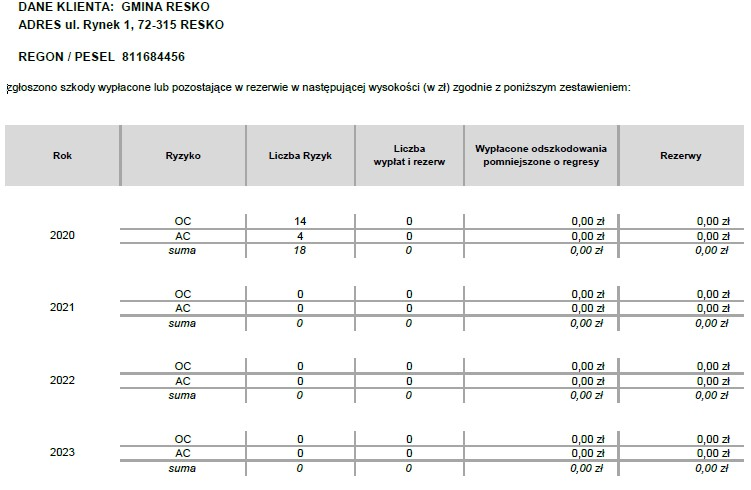 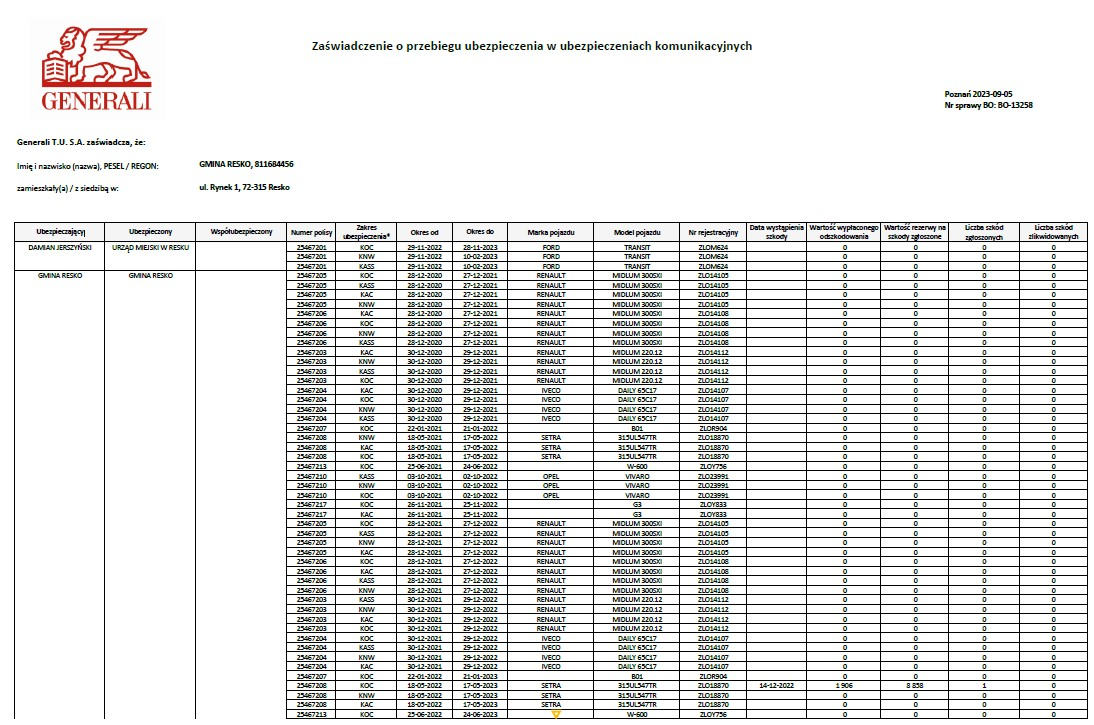 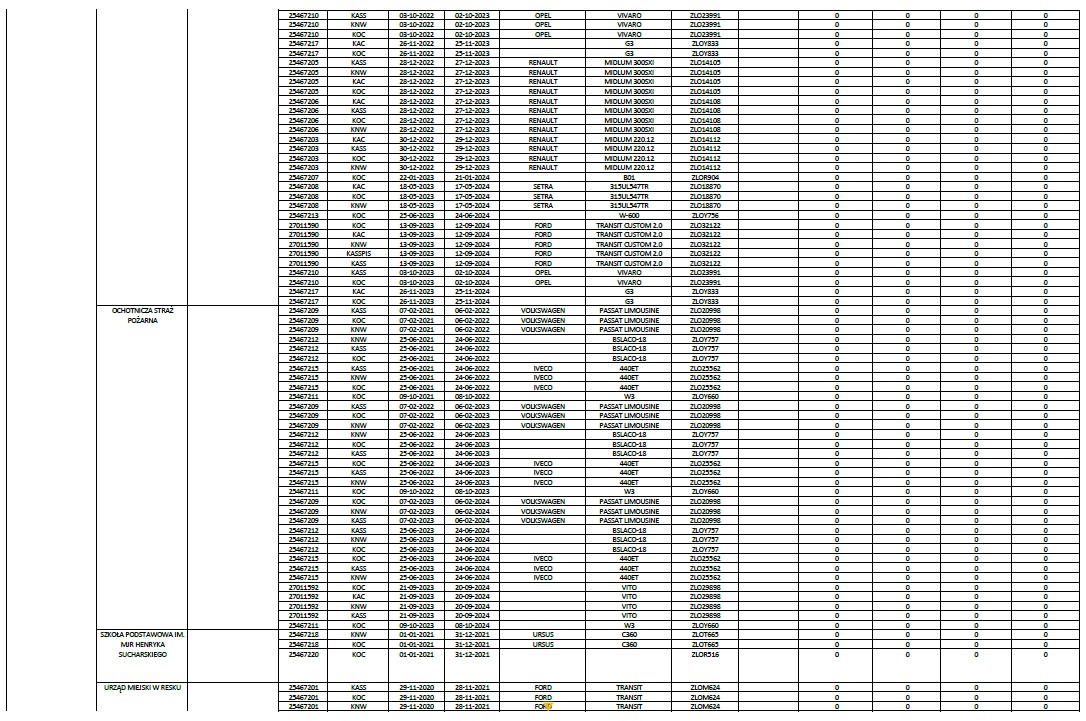 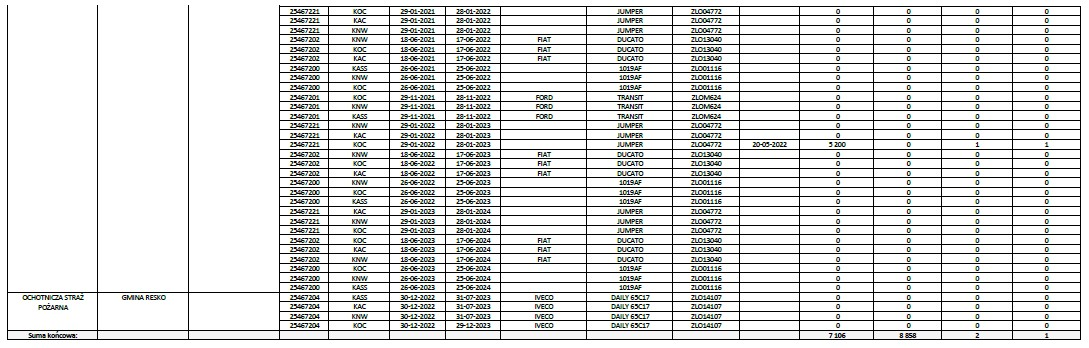 Pytanie 87:Prosimy o wprowadzenie limitów za szkody powstałe w wyniku samoistnego otwarcia się pokrywy silnika, bagażnika lub drzwi - limit 2 zdarzenia w rocznym okresie ubezpieczenia dla wszystkich pojazdów.Odpowiedź:Zamawiający nie wyraża zgody.Pytanie 88:Prosimy o wprowadzenie limitów za szkody powstałe w mechanizmach silnika pojazdu na skutek zassania cieczy przez układ dolotowy powietrza - limit 2 zdarzenia w rocznym okresie ubezpieczenia dla wszystkich pojazdów.Odpowiedź:Zamawiający nie wyraża zgody.Pytanie 89:Prosimy o przyjęcie poniższej treści klauzuli ładunkowej:Klauzula ładunkowa - ubezpieczyciel odpowiada za szkody spowodowane przez przewożony prawidłowo zamocowany ładunek, które powstaną w pojeździe w skutek jego zderzenia z przeszkodą lub innym pojazdem a działające na tenże ładunek siły spowodują zerwanie jego mocowania. Ubezpieczyciel nie odpowiada za szkody spowodowane przez przewożony nieprawidłowo zabezpieczony ładunek. Rozszerzenie odpowiedzialności wynikające z niniejszej klauzuli nie dotyczy szkód wyrządzonych przez bagaż lub towar przewożony bezpośrednio w kabinie pasażerskiej pojazdu.Odpowiedź:Zamawiający nie wyraża zgody.Pytanie 90:Prosimy o wyjaśnienie czy podane sumy ubezpieczenia w kolumnie U (zakładka „auta”) załącznika nr 6 uwzględniają wyposażenie dodatkowe z kolumny J.Odpowiedź:Zamawiający informuje, że sumy ubezpieczenia nie uwzględniają wyposażenia dodatkowego z kolumny J. Dla pojazdów zgłoszonych do auto casco trzeba ją doliczyć.Pytanie 91:Prosimy o wykreślenie ryzyka NNW dla przyczepy ZLOY833.Odpowiedź:Zamawiający wyraża zgodę. Zmiana staje się integralną częścią SWZ.Pytanie 92:Prosimy o akceptację zakresu terytorialnego NNW – ubezpieczenie obejmuje wyłącznie następstwa nieszczęśliwych wypadków powstałych na terenie RP oraz pozostałych państw należących do systemu Zielonej Karty.Odpowiedź:Zamawiający wyraża zgodę. Zmiana staje się integralną częścią SWZ.Pytanie 93:Dot. assistance – prosimy o potwierdzenie, iż assistance dot. pojazdów nie starszych niż 15 lat.Odpowiedź:Zamawiający potwierdza.Pytanie 94: Dot. assistance – prosimy wykreślenie z zakresu ubezpieczenia assistance pojazdu ZLO13040.Odpowiedź:Zamawiający wyraża zgodę. Zmiana staje się integralną częścią SWZ.Pytanie 95:Dot. zadania III – prosimy o podanie liczby drużyn MDP oraz DDP.Odpowiedź:Zamawiający informuje, że obecnie nie posiada drużyn MDP oraz DDP.Wykonawca nr 4Pytanie 96:Prosimy o wykreślenie poniższego zakresu ACZa szkodę całkowitą uważa się szkodę polegającą na utracie pojazdu lub uszkodzeniu pojazdu w takim stopniu, że koszt jego naprawy przekracza 70% wartości rynkowej pojazdu z dnia zaistnienia szkody (lub wartości pojazdu określonej w dniu zawarcia umowy ubezpieczenia – dla pojazdów ubezpieczonych z gwarantowaną sumą ubezpieczenia), przy czym koszt naprawy pojazdu ustala się w oparciu o ceny rynkowe;I zastąpienie poniższym zapisemZa szkodę całkowitą uważa się szkodę polegającą na utracie pojazdu lub uszkodzeniu pojazdu w takim stopniu, że koszt jego naprawy przekracza 70% wartości rynkowej pojazdu z dnia zaistnienia szkody nie więcej jednak niż 70% wartości pojazdu określonej na polisie (lub wartości pojazdu określonej w dniu zawarcia umowy ubezpieczenia – dla pojazdów ubezpieczonych z gwarantowaną sumą ubezpieczenia), przy czym koszt naprawy pojazdu ustala się w oparciu o ceny rynkowe.Odpowiedź:Zamawiający wyraża zgodę. Zmiana staje się integralną częścią SWZ.Pytanie 97:Prosimy o informację w jaki sposób wykorzystywany jest autobus: czy służy do dowozu dzieci do szkody, transportu publicznego?Odpowiedź:Zamawiający informuje, że autobus służy do przewozu dzieci.Pytanie 98:Czy gmina prowadzi działalność w zakresie transportu publicznego, jeżeli nie prowadzi czy planuje rozpoczęcie działalności w tym zakresie w czasie trwania umowy?Odpowiedź:Zamawiający informuje, że nie prowadzi  i nie planuje rozpoczęcia takiej działalności.Pytanie 99:W przypadku rozpoczęcia działalności w zakresie transportu publicznego oraz zakupu autobusów będących wykorzystywanych do przewozu osób w transporcie publicznym a co za tym idzie zmiany wielości ryzyka prosimy o wyrażenie zgody na ponowne przeliczenie składki dla tych pojazdów.Odpowiedź:Zamawiający wyraża zgodę. Zmiana staje się integralną częścią SWZ.Wykonawca nr 5Pytanie 100:Prosi o informację czy w miejscach ubezpieczenia i okolicach od 1996 roku zaistniały jakiekolwiek szkody powodziowe, podtopienia itp.? Jeśli tak to ile i jakie były wysokości wypłaconych odszkodowań?Odpowiedź:Zamawiający informuje, że nie wystąpiły szkody powodziowe i podtopienia od 1996 roku. Pytanie 101:Towarzystwo prosi o informację czy w ciągu najbliższych dwóch lat planowane są jakieś inwestycje, jeżeli tak to czego dotyczą i jaka jest ich szacunkowa wartość.Odpowiedź:Zamawiający nie planuje żadnych inwestycji w ciągu najbliższych dwóch lat.Pytanie 102:Towarzystwo prosi o potwierdzenie, że zakres ochrony ubezpieczenia odpowiedzialności cywilnej nie będzie obejmować szkód powstałych w związku z prowadzeniem działalności, medycznej, badawczej, farmaceutycznej, a także udzielaniem świadczeń zdrowotnych.Odpowiedź:Zamawiający potwierdza.Pytanie 103:Towarzystwo prosi o potwierdzenie, że zakres ubezpieczenia odpowiedzialności cywilnej nie będzie obejmować szkód powstałych w związku z posiadaniem, użytkowaniem, zarządzaniem oraz administrowaniem wysypiskiem lub składowiskiem odpadów a także szkód powstałych w związku z sortowaniem, spalaniem, utylizowaniem, odzyskiem odpadów lub jakimkolwiek innym ich przetwarzaniem.Odpowiedź:Zamawiający potwierdza.Pytanie 104:Czy do ubezpieczenia zostały zgłoszone mosty, wiadukty? Jeżeli tak to prosimy o informację kiedy były przeprowadzone okresowe kontrole obiektów mostowych. Czy mosty posiadają aktualne przeglądy? Czy wykryto jakieś nieprawidłowości, zalecenia? Czy zostały zrealizowane?Odpowiedź:Zamawiający nie zgłasza do ubezpieczenia mostów ani wiaduktów.Pytanie 105:Czy do ubezpieczenia zgłoszone zostało mienie zabytkowe, zbiory i eksponaty muzealne? Jeżeli tak to prosimy o podanie lokalizacji oraz sum ubezpieczenia.Odpowiedź:Zamawiający nie zgłasza ruchomości zabytkowych do ubezpieczenia. Do rejestru zabytków wpisany jest ratusz oraz Pałac w Lubieniu Górnym (Gmina jest właścicielem mieszkania w tym pałacu).Pytanie 106:Prosimy o dołączenie regulaminu PSZOK oraz dodatkowe informacje:a) od kiedy PSZOK jest zlokalizowany w obecnym miejscu,b) czy PSZOK spełnia wymagania wynikające z art. 25 ustawy o odpadach, c) jak są magazynowane:a. odpady niebezpieczne (np. farby, smary, baterie, świetlówki, leki, tonery drukarskie),b. b. odpady elektryczne i elektroniczne,d) czy PSZOK jest zarządzany przez wykonawcę zewnętrznego (niepowiązanego kapitałowo zZamawiającym),d. e) czy umowa z wykonawcą zewnętrznym zobowiązuje wykonawcę zewnętrznego do posiadania ubezpieczenie OC,f) czy ochrona ubezpieczeniowa OC dotyczy wyłącznie szkód wynikających ze zdarzeń nagłych,niespodziewanych oraz niezależnych od Ubezpieczającego,g) czy ochrona ubezpieczeniowa OC obejmuje szkody związanych z odzyskiwaniem, utylizowaniem, spalaniem odpadów lub jakimkolwiek innym ich przetwarzaniem,Odpowiedź:Zamawiający informuje, że przedmiotem ubezpieczenia ma być Punkt Selektywnej Zbiórki Odpadów Komunalnych przy ul. Zielonej w Resku o wartości 377 875,53 zł. a) Od 2014r.b) Tak, spełnia wymagania.c) Zgodnie z obowiązującymi przepisami tj. w zamkniętych metalowych kontenerach. Odpady elektryczne i elektroniczne- brak takich odpadów.d) Nie.e) Nie dotyczy.f) Tak.g) Nie wykonujemy takich czynności.Pytanie 107:Towarzystwo prosi o informacje jaki jest stan techniczny zarządzanych dróg oraz informację oprzeprowadzonych i planowanych remontach.Odpowiedź:Stan techniczny zgłoszonych dróg w oceniany jako dobry. Budżet na 2022r. na drogi gminne wyniósł 872 115,74 zł, a plan 2023r. to 997 218,36 zł. Łączna długość dróg to 25 km. Łączna wartość wynosi 32 283 441,93 zł (są to drogi, ulice, chodniki, przepusty pod drogami, rowy, nawierzchnia asfaltowa). Zmodernizowano drogi na terenach wiejskich: Dorowo, PrusimPytanie 108:Czy w okresie ostatnich 6 miesięcy była przeprowadzona lustracja dróg na terenie Gminy i czy zostały sporządzone protokoły wskazujące miejsca wymagające czynności naprawczych?Odpowiedź:Zamawiający informuje, że była sporządzona lustracja dróg. Jest sporządzony protokół.Pytanie 109:Czy budynki są zabezpieczone zgodnie z obowiązującymi przepisami i czy prowadzone są regularne przeglądy techniczne budynków i ich wszelkich instalacji?Odpowiedź:Zamawiający potwierdza powyższe.Pytanie 110:Prosimy o potwierdzenie, że mienie zgłoszone do ubezpieczenia jest zabezpieczone w sposób przewidziany obowiązującymi przepisami aktów prawnych w zakresie ochrony przeciwpożarowej, w szczególności: ustawą o ochronie przeciwpożarowej (Dz. U. z 2009 r. Nr 178 poz. 1380 z późn. zm.) ustawą w sprawie warunków technicznych, jakimi powinny odpowiadać budynki i ich usytuowanie (Dz. U. z2002 r. Nr 75 poz. 690 z późn. zm.) rozporządzeniem w sprawie ochrony przeciwpożarowej budynków, innych obiektów budowlanych i terenów(Dz. U. z 2010 r. Nr 109 poz. 719 z późn. zm.)Odpowiedź:Zamawiający potwierdza.Pytanie 111:Czy Zamawiający planuje zakup nowych instalacji OZE lub udział w projekcie związanym z wybudowaniem nowych instalacji OZE w trakcie trwania ochrony ubezpieczeniowej w terminie określonym w przetargu? Jeśli tak jaki jest ich szacowany koszt oraz termin realizacji?Odpowiedź:Zamawiający nie planuje takich inwestycji.Pytanie 112:W związku ze zgłoszeniem do ubezpieczenia budynków nieużytkowanych prosimy o informację czy są monitorowane lub dozorowane? Jeśli tak w taki sposób. Czy odcięte są media (takie jak prąd, gaz, woda) w budynkach? Jaki jest stan techniczny budynków? Kiedy ostatnio przeprowadzane zostały ich przeglądy techniczne i budowlane? Czy protokoły z przeglądów wykazały jakieś nieprawidłowości? Czy zostały one naprawione? Kiedy planowane jest wykonanie remontów?Odpowiedź:Budynek nieużytkowany w wykazie budynków to Wieża ciśnień. Wartość KB 2 600,00 złBrak dozoru obiektu. Media zostały odcięte. Obiekt jest w dobrym stanie technicznym.Pytanie 113:Prosimy o ograniczenie zakresu ubezpieczania budynków nieużytkowanych do zakresu FLEXA (pożar, wybuch, uderzenie pioruna, upadek statku powietrznego) oraz wprowadzenie limitu na jedno i wszystkie zdarzenia w okresie ubezpieczenia w wysokości 100 000,00 zł. Odnośnie budynków nieużytkowanych prosimy o wyłączenie ryzyka: wandalizmu, dewastacji oraz klauzul: przezornej sumy ubezpieczenia, klauzuli zalaniowej a także wszelkich klauzul dodatkowych rozszerzających zakres ochrony.Odpowiedź: Zamawiający nie wyraża zgody na ograniczenie zakresu do FLEXA. Zamawiający wprowadza limit w klauzuli mienia wyłączonego z eksploatacji w wysokości 100 000,00 zł oraz wyłącza ryzyko graffiti, klauzulę przezornej sumy ubezpieczenia, klauzulę katastrofy budowlanej i klauzulę zalaniową w stosunku do tego obiektu. Zmiana staje się integralną częścią SWZ.Pytanie 114:Prosimy o określenie wartości PML i wskazanie lokalizacji, której dotyczy.Jeżeli nie jest to możliwe – prosimy o wskazanie obiektu/lokalizacji o najwyższej łącznej sumie ubezpieczenia mienia zgłoszonego do ubezpieczenia (budynek/kompleks budynków wraz z mieniem w nim/nich znajdującym się) oraz określenie tej wartości.Odpowiedź: Zamawiający informuje, że jest to lokalizacja Szkoły Podstawowej w Resku przy ul. Wojska Polskiego 71. Wartość ok. 13 000 000 zł.Pytanie 115:Prosimy o informację czy Zamawiający posiada i zgłosił do ubezpieczenia pojazdy w tym maszyny rolnicze, maszyny budowlane itp.Jeżeli tak prosimy o wykreślenie z przedmiotu powyższych pojazdówW przypadku braku możliwości wykreślenia z ubezpieczenia prosimy o :- wyszczególnienie mienia z opisem przedmiotu ubezpieczenia i jego sum ubezpieczenia- prosimy o podanie adresu miejsca ubezpieczenia i zabezpieczeń przeciwkradzieżowych- prosimy o potwierdzenie, iż zakres ubezpieczenia w stosunku przedmiotowego mienia obejmuje jedynie miejsce ubezpieczenia (miejsce przechowywania) gdzie to mienie się znajdujeOdpowiedź: Zamawiający nie zgłasza do ubezpieczenia maszyn rolniczych ani budowlanych.Pytanie 116:Prosimy o zmniejszenie limitu szacowanej wartości szkody w klauzuli szybkiej likwidacji szkód (klauzula nr 9 programu ubezpieczenia) z 50 000,00 zł na 30 000,00 zł.Odpowiedź: Zamawiający wyraził już zgodę na obniżenie tego limitu do 20 000,00 złPytanie 117:Prosimy o zmniejszenie limitu odpowiedzialności w klauzuli miejsca ubezpieczenia (klauzula nr 22 programu ubezpieczenia) z 1 000 000,00 zł na 500 000,00 zł.Odpowiedź: Zamawiający nie wyraża zgody.Pytanie 118:Prosimy o zmniejszenie limitu odpowiedzialności w klauzuli usunięcia pozostałości po szkodzie (klauzula nr 27 programu ubezpieczenia) z 300 000,00 zł na 200 000,00 zł.Odpowiedź: Zamawiający nie wyraża zgody.Pytanie 119:Prosimy o przeniesienie klauzuli przywrócenia sumy ubezpieczenia po szkodzie (klauzula nr 32) do klauzul FakultatywnychOdpowiedź: Zamawiający nie wyraża zgody.Pytanie 120:Prosimy o zmniejszenie limitu odpowiedzialności w klauzuli aktów terroryzmu (klauzula nr 41 programu ubezpieczenia) z 1 000 000,00 zł na 500 000,00 zł.Odpowiedź: Zamawiający wyraża zgodę. Zmiana staje się integralną częścią SWZ.Pytanie 121:Prosimy o zmniejszenie limitu odpowiedzialności w klauzuli strajków, rozruchów, zamieszek społecznych (klauzula nr 42 programu ubezpieczenia) z 1 000 000,00 zł na 500 000,00 zł.Odpowiedź:Zamawiający wyraża zgodę. Zmiana staje się integralną częścią SWZ.Pytanie 122:Prosimy o zmniejszenie limitu odpowiedzialności w klauzuli uznania kosztów dodatkowych wynikających z braku części zamiennych (klauzula nr 47 programu ubezpieczenia) z 200 000,00 zł na 100 000,00 zł.Odpowiedź: Zamawiający wyraża zgodę. Zmiana staje się integralną częścią SWZ.Pytanie 123:W zakresie ubezpieczenia oc za czyste straty finansowe (punkt 4.7) prosimy o wprowadzenie franszyzy na szkody powstałe w wyniku czystych strat finansowych – w wysokości 10% odszkodowania nie mniej niż 1 000 zł. Dodatkowo prosimy o wprowadzenie wyłączeń tj” Ubezpieczyciel w ramach czystych strat finansowych nie odpowiada szkody:-związane z działalnością doradczą-powstałe w wyniku ataków hakerskich oraz wirusów komputerowych.”a tym samym prosimy o wykreślenie zdania: „dla szkód związanych z doradztwem wprowadza się podlimit odpowiedzialności w kwocie 100 000,00 zł na jeden i wszystkie wypadki ubezpieczeniowe”Odpowiedź: Zamawiający nie wyraża zgody na wprowadzenie dodatkowej franszyzy dla czystych strat finansowych. Obowiązuje franszyza integralną w wysokości 1000 zł. Zamawiający wyraża zgodę na dopisanie dodatkowych wyłączeń i wykreślenie zdania: „dla szkód związanych z doradztwem wprowadza się podlimit odpowiedzialności w kwocie 100 000,00 zł na jeden i wszystkie wypadki ubezpieczeniowe”Zmiana staje się integralną częścią SWZ.Pytanie 124:Prosimy o potwierdzenie, że punktu 4.35 dotyczący odpowiedzialności za szkody wyrządzone w związku z pełnieniem funkcji inwestora, wynikające z uchybień przy organizowaniu procesu budowy na podstawie art. 18 Ustawy z dnia 7 lipca 1994 r. - Prawo budowlane - nie dotyczy odpowiedzialności cywilnej z tytułu wykonywania zawodu.Odpowiedź: Zamawiający potwierdza.Pytanie 125:Prosimy o wprowadzenie limitu odpowiedzialności w rozszerzeniu zakresu ubezpieczenia odpowiedzialności cywilnej (punkt 4.30) w wysokości 200 000,00 złOdpowiedź: Zamawiający wykreśla punkt 4.30 – zamawiający nie prowadzi parkingu strzeżonego. Wobec tego nie zgadza się na wprowadzenie limitu.Zmiana staje się integralną częścią SWZ.Pytanie 126:Prosimy o wprowadzenie limitu odpowiedzialności w rozszerzeniu zakresu ubezpieczenia odpowiedzialności cywilnej (punkt 4.39) w wysokości 200 000,00 złOdpowiedź: Zamawiający nie wyraża zgody, jednak wprowadza limit dla punktu 4.39 w wysokości 500 000,00 zł na jeden i wszystkie wypadki ubezpieczeniowe.Zmiana staje się integralną częścią SWZ.Pytanie 127:Prosimy o wprowadzenie limitu odpowiedzialności w rozszerzeniu zakresu ubezpieczenia odpowiedzialności cywilnej (punkt 4.42) w wysokości 500 000,00 złOdpowiedź: Zamawiający wyraża zgodę. Zmiana staje się integralną częścią SWZ.Pytanie 128:Prosimy o wprowadzenie limitu odpowiedzialności w rozszerzeniu zakresu ubezpieczenia odpowiedzialności cywilnej (punkt 4.43) w wysokości 500 000,00 złOdpowiedź: Zamawiający wyraża zgodę. Zmiana staje się integralną częścią SWZ.Pytanie 129:Prosimy o wprowadzenie limitu odpowiedzialności w rozszerzeniu zakresu ubezpieczenia odpowiedzialności cywilnej (punkt 4.45) w wysokości 500 000,00 złOdpowiedź: Zamawiający nie wyraża zgody, jednak wprowadza limit dla punktu 4.45 w wysokości 700 000,00 zł na jeden i wszystkie wypadki ubezpieczeniowe.Zmiana staje się integralną częścią SWZ.Pytanie 130:Prosimy o wprowadzenie limitu odpowiedzialności w rozszerzeniu zakresu ubezpieczenia odpowiedzialności cywilnej za szkody, w tym czyste straty finansowe będące skutkiem wydania lub braku wydania aktu normatywnego, prawomocnego orzeczenia lub decyzji administracyjnej przez jednostkę samorządu terytorialnego (punkt 4.47) w kwocie 200 000,00 złOdpowiedź: Zamawiający nie wyraża zgody, jednak wprowadza limit dla punktu 4.47 w wysokości 800 000,00 zł na jeden i wszystkie wypadki ubezpieczeniowe.Zmiana staje się integralną częścią SWZ.Pytanie 131:Prosimy o potwierdzenie, że ochrona ubezpieczeniowa w odniesieniu do rozszerzenia zakresu ubezpieczania odpowiedzialności cywilnej o szkody w tym czyste straty finansowe, będące skutkiem  wydania lub braku wydania aktu normatywnego, prawomocnego orzeczenia lub decyzji administracyjnej przez jednostkę samorządu terytorialnego (punkt 4.47) nie obejmują szkód wyrządzonych umyślnie.Odpowiedź: Zamawiający potwierdza.Pytanie 132:Prosimy o wprowadzenie limitu odpowiedzialności w rozszerzeniu odpowiedzialności cywilnej (pkt 4.18) dotyczącego odpowiedzialność za szkody z tytułu organizacji lub współorganizacji imprez (…) w wysokości 300 000,00 zł na jeden i wszystkie wypadki ubezpieczeniowe.Odpowiedź: Zamawiający nie wyraża zgody.Pytanie 133:Prosimy o informację czy wśród mienia zgłaszanego do ubezpieczenia znajduje się sprzęt elektroniczny z projektów unijnych lub rządowych. Jeżeli tak prosimy o jego wyszczególnienie oraz informacje o rodzaju sprzętu, wyszczególnienie sumy ubezpieczenia, podanie Ubezpieczonych, szkodowości za okres ubezpieczenia oraz dat zakończenia projektów.Odpowiedź: Zamawiający informuje, że w wykazie sprzętu elektronicznego są laptopy zakupione w ramach programu Zdalna Szkoła w 2020 roku, jednak laptopy te są użytkowane wyłącznie na terenie szkoły przez uczniów i nauczycieli.Pytanie 134:Prosimy o włączenie klauzuli o poniższej treści:Klauzula wyłączenie chorób zakaźnychNiezależnie od innych postanowień niniejsza umowa ubezpieczenia wyłącza jakąkolwiek stratę, szkodę, odpowiedzialność, roszczenie, koszt lub wydatek jakiegokolwiek rodzaju bezpośrednio lub pośrednio spowodowane przez Chorobę zakaźną albo groźbę lub zagrożenie Chorobą zakaźną (faktyczne lub rzekome), jej przypisywane, lub mające miejsce jednocześnie, lub w jej konsekwencji, niezależnie od wszelkich innych przyczyn lub zdarzeń przyczyniające się do nich równocześnie, lub w dowolnej kolejności.2.Termin Choroba zakaźna używany w niniejszej klauzuli oznacza wszelkie choroby, które mogą być przenoszone za pośrednictwem jakiejkolwiek substancji lub czynnika z jednego organizmu na drugi organizm, przy czym:− substancja lub czynnik obejmuje między innymi wirusa, bakterię, pasożyta lub inny organizm lub jakąkolwiek jego wariację, bez względu na to, czy jest uznana za żywą, czy też nie, oraz− metoda transmisji, czy to bezpośrednia, czy też pośrednia, obejmuje między innymi transmisję drogą powietrzną, transmisję poprzez płyny ustrojowe, transmisję z jakiejkolwiek powierzchni lub obiektu bądź na jakąkolwiek powierzchnię lub obiekt w stanie stałym, ciekłym lub gazowym albo pomiędzy organizmami, oraz− choroba, substancja lub czynnik może powodować lub stwarzać zagrożenie szkodami dla zdrowia ludzkiego lub dobrobytu ludzkiego albo może powodować lub stwarzać zagrożenie szkodami w mieniu, jego podupadnięcia, utraty jego wartości, zbywalności lub możliwości korzystania z niego.Odpowiedź:Zamawiający wyraża zgodę. Zmiana staje się integralną częścią SWZ.Pytanie 135:W związku ze zgłoszeniem do ubezpieczenia instalacji fotowoltaicznych prosimy o podanie poniższych informacji:a) czy wszystkie instalacje są już zamontowane na/w budynkach , odebrane i potwierdzone stosownymi protokołami odbioru bez usterek?b) czy w miejscach ubezpieczenia (tj. miejscach montażu instalacji) na terenie Gminy zaistniały jakiekolwiek szkody powodziowe (w tym podtopienia) w ostatnich 20 latach?Prosimy o dodatkowe poniższe informacje dotyczące instalacjiI. Fotowoltaicznycha) Jakie elementy wchodzą w skład instalacji zgłaszanej do ubezpieczenia i czy w jej skład wchodzi również akumulator fotowoltaiczny wykorzystywany do magazynowania energii)?b) Jaka jest moc i powierzchnia instalacji fotowoltaicznych?W przypadku mocy:a) do 6,5 kWp – ilość takich instalacji,b) powyżej 6,5 kWp do 50 kWp – ilość takich instalacjic) Jakie moduły zastosowano (wielkość modułu, rodzaj – monokrystaliczny, polikrystaliczny, CIGS, Cedet, amorficzny, producent, ilość i opis techniczny ogniwa – jakiej klasy)?d) Jakie optymalizatory mocy zastosowano (producent, typ)?e) Jaki falownik zastosowano (producent, typ)?f) Rok produkcji instalacji fotowoltaicznej?g) Data oddania instalacji fotowoltaicznej do użytku ( liczba lat eksploatacji );h) Gdzie są zlokalizowane falowniki ?III. Prosimy o poniższe informacje odnośnie montażu, gwarancji, serwisu :1. czy wszystkie elementy instalacji fotowoltaicznej są objęte gwarancją producenta?; jeśli nie wszystkie, to które elementy nie są?2. czy montaż instalacji był, a serwis jest wykonywany przez autoryzowanego przedstawiciela producenta?3. czy Zamawiający posiada i będzie posiadał przez cały okres ubezpieczenia umowę na wykonanie serwisu przez specjalistyczną firmę?; jeśli tak, to:a. jaka jest częstotliwość prac serwisowych?b. jaki jest zakres czynności serwisowych?4. czy regularnie są wykonywane przeglądy techniczne i elektryczne i czy są dokumentowane5. czy zainstalowane instalacje były nowe, czy używane ?6. czy wykonywane są badania rezystancji izolacji (jak często)?7. czy wykonywane są badania termowizyjne?8. czy są przeprowadzane pomiary temperatury w złączkach (standard AFCI)?IV. Prosimy o poniższe informacje odnośnie zabezpieczenia instalacji fotowoltaicznych:1. czy zamontowane są zabezpieczenia przetężeniowe i zwarciowe przed występującymi prądami rewersyjnymi?2. czy instalacja jest wyposażona w sprawną instalację przeciwprzepięciową wykonaną zgodnie z wytycznymi Polskiej Normy, certyfikatem CE?3. czy po obu stronach falownika (AC i DC) zamontowano wyłączniki i rozłączniki?4. czy instalacja jest zabezpieczona instalacją odgromową?5. czy instalacje są odpowiednio odporne/wytrzymałe na działanie gradu i ciężar śniegu?6. podanie rodzaju zabezpieczeń przeciwpożarowych.7. podanie rodzaju zabezpieczeń przeciwkradzieżowych i zabezpieczeń przed dostępem osób trzecich ( ochrona obiektu, zapis monitoringu, oświetlenie, ogrodzenie – z czego wykonane, wysokość, itp.).8. podanie rodzaju zabezpieczeń przed dostępem zwierząt (gryzoni), w tym zabezpieczenie kabli  i urządzeń wchodzących w skład instalacji fotowoltaicznej.Odpowiedź: 1. Tak była przeprowadzona i tak został sporządzony protokół.2. a) Takb) NieI a) Niee) Falownik m in. fornius; SMAf) 2015-2023g) 2015-2023h) w budynku oraz na zewnątrz budynkuIII1 Tak, w kresie gwarancji2. nie3. nie4. Tak5. Nowe6. Tak, raz na 5 lat7. nie8. NieIV1. Tak2. Tak3. Nie4. tak5. są odporne na działanie gradu i śniegu 6. wyłącznik ppoż 7. oświetlenie, na części obiektów monitoring 8. brakPytanie 136:Prosimy o odpowiedzi na następujące pytania oraz o udokumentowanie odpowiedzi:1. Czy dokonywane są przeglądy zadrzewienia ? tak nie2. Gdzie – na jakich terenach administrowanych/zarządzanych przez JST wykonywane są przeglądy zadrzewienia?:1) placówkach oświatowych i wychowawczych, szkołach, przedszkolach, żłobkach, bibliotekach  innych tak nie2) zasobach mieszkaniowych JST, w tym TBS-ach: tak nie3) parkach, terenach zieleni, skwerach, placach, wszelkich terenach publicznych: tak nie4) cmentarzach komunalnych tak nie5) terenach przy ZOZ, szpitalach tak nie6) pasach zieleni przydrożnej dróg zarządzanych przez JST tak nie7) ośrodkach sportu i rekreacji tak nie3. Jakie kwalifikacje (uprawnienia do oceny drzewostanu) posiadała osoba dokonująca przeglądu?…………………………………………………………………………………………………………4. Czy przeglądy zostały przeprowadzone przy współudziale osoby upoważnionej przez wójta/burmistrza/prezydenta miasta do pełnienia w jego imieniu obowiązków w zakresie ochrony przyrody? Tak nie5. Jak często i w jakim terminie dokonano przeglądu zadrzewienia?Corocznie Kiedy: (dd-mm-rrrr) - -Co 2 lata Kiedy: (dd-mm-rrrr) - -Co ………….6. Czy, a jeśli tak, to jakie wydano zalecenia w zakresie działań eliminujących zagrożenia wykazane w przeglądzie zadrzewienia:1) czy i kiedy JST wystąpiła do organu upoważnionego do wydawania zezwoleń na usunięcie drzew z wnioskiem o wydanie takich zezwoleń na wytypowane drzewa? tak (należy dołączyć kopię wniosku) nie2) czy i kiedy JST poddała drzewa innym działaniom pielęgnacyjnym?tak – jakie działania?: …………………………. [pielęgnacja, ekspertyza, monitoring, oznaczenie drzewzagrażających bezpieczeństwu ruchu (chore, usychające, pochylone na drogę, a także gatunki, które przekroczyły wiek rębny)] nieUWAGA. Przy składaniu odpowiedzi do naszego Towarzystwa proszę dołączyć kopię protokołu przeglądu zadrzewienia oraz kopię wniosku, o którym jest mowa w pytaniu 6 pkt. 1) – o ile go złożonoOdpowiedź: Zamawiający informuje, że nie był dokonywany przegląd zadrzewienia. Zarządca obiektu dba i zgłasza zagrożenia związane z drzewami do Urzędu Miasta w celu ich usunięcia. Podczas objazdów dróg stwierdza się też, czy jest jakieś zagrożenie związane ze stanem drzewostanu i wtedy usuwa się te zagrożenia. Pytanie 137:Prosimy o przeniesienie terminu składania ofert na dzień 18.10.2023 roku.Odpowiedź: Zamawiający wyraża zgodę. Zmiana staje się integralną częścią SWZ.Wykonawca nr 6KWESTIE DOTYCZĄCE WSZYSTKICH UBEZPIECZEŃ CZĘŚCI I ZAMÓWIENIA, W TYM KLAUZUL DODATKOWYCHPytanie 138:Prosimy o rozważenie przesunięcia terminu złożenia ofert do dnia 17.10.br. lub późniejszy,Odpowiedź: Zamawiający wyraził zgodę na przesunięcie terminu składania ofert na 18.10.2023 roku. Pytanie 139:Prosimy o potwierdzenie, że wszystkie wskazane limity odpowiedzialności są roczne i  dotyczą jednego i wszystkich zdarzeń,Odpowiedź: Zamawiający potwierdza.Pytanie 140:Proszę o potwierdzenie, że: a)	jeżeli OWU wykonawcy wskazują przesłanki wyłączające bądź ograniczające odpowiedzialność ubezpieczyciela to mają one zastosowanie, chyba, że Zamawiający wprost włączył je do zakresu ubezpieczenia w SWZ, b)	w sprawach nieuregulowanych w SWZ zastosowanie będą miały OWU wraz klauzulami i warunkami szczególnymi zwyczajowo stosowane u ubezpieczyciela i dołączone do Umowy Ubezpieczenia oraz zapisy Kodeksu Cywilnego,c)	o ile SWZ nie definiuje pewnych pojęć, stosuje się brzmienie z Ogólnych Warunków Ubezpieczenia Wykonawcy,d)	zakres ubezpieczenia obejmuje wyłącznie szkody nagłe, niespodziewane i niezależne od woli Ubezpieczającego/ Ubezpieczonego.Odpowiedź: Zamawiający informuje, że W kwestiach nieuregulowanych w SWZ zastosowanie mają przepisy prawa oraz OWU Wykonawcy. W ubezpieczeniu mienia od wszystkich ryzyk mają zastosowanie tylko wyłączenia odpowiedzialności wskazane w programie ubezpieczenia, w pozostałych ubezpieczeniach postanowienia OWU ograniczające lub wyłączające odpowiedzialność Wykonawcy mają zastosowanie, chyba że opisane w nich ryzyka zostały wprost włączone do zakresu ubezpieczenia zawartego w SWZ i programie ubezpieczenia. Jeżeli dla danego rozszerzenia odpowiedzialności lub klauzuli znajdujących się w programie ubezpieczenia określone zostały wyłączenia i ograniczenia odpowiedzialności, to inne wyłączenia i ograniczenia odpowiedzialności określone w OWU dla tego rodzaju rozszerzenia lub klauzuli nie mają zastosowania. Zakres ubezpieczenia obejmuje szkody polegające na utracie, zniszczeniu lub uszkodzeniu ubezpieczonego mienia na skutek nagłego, niespodziewanego i niezależnego od woli Ubezpieczającego zdarzenia z zastrzeżeniem, że Ubezpieczyciel nie będzie odpowiadał wyłącznie za szkody wskazane poniżej w programie ubezpieczenia (inne wyłączenia odpowiedzialności wskazane w OWU Ubezpieczyciela nie mają zastosowania).Pytanie 141:Czy Zamawiający w okresie ostatnich 3 lat był ubezpieczony w zakresie wszystkich ubezpieczeń wnioskowanych w SWZ i w zakresie określonym w SWZ? W przypadku istotnych różnic w zakresach poszczególnych ubezpieczeń – prosimy o ich wskazanie,Odpowiedź: Zamawiający informuje, że w ciągu ostatnich 3 lat był ubezpieczony w analogicznym zakresiePytanie 142:Prosimy o informację, jakie franszyzy i udziały własne obowiązywały w ubezpieczeniach w okresie ostatnich 5 lat, lub minimum ostatnich 3 lat,Odpowiedź: Zamawiający informuje, że w ciągu ostatnich 5 lat obowiązywały dla Miasta Świdwin analogiczne franszyzy i udziały własne jak w obecnym SWZ, czyli jedynie franszyza integralna 1000 zł dla czystych strat finansowychPytanie 143:Wnosimy o uaktualnienie szkodowości w poszczególnych rodzajach ubezpieczeń wg stanu na dzień 09.10.2023r. (wysokość odszkodowań, rezerw, przyczyna szkody)Odpowiedź: Zamawiający informuje, że od tego czasu w zestawieniu szkodowości nastąpiły zmiany:Szkoda z 24.04.2023 przyznano dopłatę 2813,60 złPytanie 144:W odniesieniu do mienia , w którym w materiałach  konstrukcyjnych występuje drewno i/lub mur pruski - prosimy o  informację odnośnie sposobu zabezpieczenia mienia środkami ognioodpornymi ,Odpowiedź: Zamawiający informuje, że odkryte fragmentu drewniane konstrukcji są impregnowane specjalnymi środkami.Pytanie 145:Wnosimy o uzupełnienie informacji nt. stanu technicznego i konstrukcji obiektów w Załączniku nr 6 – w szczególności w stosunku do dwóch pierwszych pozycji – tj. Urząd Miasta i Hala targowa,Odpowiedź: Zamawiający informuje, że budynek ratusza jest w pełni opisany, a budynku Hali Targowej nie zgłasza do ubezpieczenia.Pytanie 146:Prosimy o potwierdzenie, że w przypadku braku stosownej informacji w Załączniku nr 6 – nieruchomości są użytkowane, nie są przeznaczone do rozbiórki i nie są obiektami zabytkowymi / podlegającymi nadzorowi konserwatora,Odpowiedź: Zamawiający potwierdza.Pytanie 147:Proszę o wykaz przeprowadzonych remontów dla budynków starszych niż 50 lat, ze wskazaniem, w których budynkach był przeprowadzony remont oraz zakresem przeprowadzonych prac (np. instalacja elektryczne, sieć wodno-kanalizacyjna, instalacja centralnego-ogrzewania, stolarka okienna i drzwiowa, instalacja gazowa, instalacja wentylacyjna i kominowa, konstrukcja dachu, pokrycie dachu),Odpowiedź: Zamawiający nie posiada takiego opracowania, jednak większość remontów z ostatnich lat została opisana w załączniku nr 6 do SWZ.Pytanie 148:Proszę o wykaz planowanych remontów w okresie najbliższych 2 lat oraz informację w jakim zakresie będą przeprowadzane prace i jaka jest ich przewidywalna  wartość,Odpowiedź:Zamawiający nie planuje żadnych prac.Pytanie 149:Czy w przypadku zlecania prac budowlanych Zamawiający wymaga posiadania przez Wykonawców polis odpowiedzialności cywilnej z adekwatną do wartości sumą gwarancyjną i zakresem ubezpieczenia, w tym  z pokryciem rodzaju wykonywanych prac?Odpowiedź: Zamawiający potwierdza.Pytanie 150:Czy Zamawiający potwierdza, że ubezpieczeniu nie podlegają budynki przeznaczone do rozbiórki, wyburzenia?Odpowiedź: Zamawiający potwierdza.Pytanie 151:Wnosimy o wyłączenie z ochrony budynków o złym  stanie technicznym (dotyczy również stanu technicznego poszczególnych instalacji),Odpowiedź: Zamawiający nie wyraża zgody, ponieważ nie zgłasza do ubezpieczenia mienia w złym stanie technicznym. Pytanie 152:W przypadku braku zgody na powyższe wnosimy o zastosowanie w stosunku do obiektów w złym stanie technicznym (dotyczy również stanu technicznego poszczególnych instalacji)	wyłączenie szkód, gdzie pierwotna przyczyna był zły stan techniczny obiektu bądź instalacji,	zastosowanie franszyzy redukcyjnej na poziomie 300,00 PLN lub innej akceptowalnej przez Zamawiającego,Odpowiedź: Zamawiający nie wyraża zgody. Zamawiający nie zgłasza do ubezpieczenia mienia w złym stanie technicznym. Pytanie 153:Wnosimy o wykreślenie z ochrony ubezpieczeniowej :	obiektów nieużytkowanych powyżej 30 dni / wyłączonych z eksploatacji,	pustostanów.Odpowiedź: Zamawiający nie wyraża zgody. Nieużytkowana jest wieża ciśnień o wartości 2600 zł. Jest ona dobrym stanie technicznym i zabezpieczona przed dostępem osób trzecich.Pytanie 154:W przypadku braku zgody na powyższe prosimy o wskazanie, czy Klient posiada obiekty nieużytkowane bądź takie, które zamierza wyłączyć z użytkowania? Jeśli tak – prosimy o :	wykaz ww. budynków zawierający takie informacje jak: adres, wartość, rok budowy, przeznaczenie, konstrukcja, stan techniczny	informacji czy obiekty są:a)	ogrodzone, dozorowane ? jeśli tak – w jaki sposób? b)	na bieżąco konserwowane są wszystkie instalacje ? 	wszystkie maszyny, urządzenia są odłączone od źródła zasilania ? 	czy wśród obiektów nieużytkownych/ wyłączonych z eksploatacji/ pustostanów znajdują się budynki wpisane do rejestru zabytków ? 	od kiedy budynki są nieużytkowane i jakie jest ich dalsze przeznaczenie ? 	czy zgłoszono do ubezpieczenia budynki przeznaczone do rozbiórki? Jeśli tak prosimy o bezwzględne wyłączenie ich z zakresu ubezpieczenia, 	czy w ostatnich trzech latach wystąpiły szkody w obiektach nieużytkownych/ wyłączonych z eksploatacji/ pustostanach, 	o ile to możliwe – udostępnienie dokumentacji fotograficznej obiektów,Dodatkowo wnosimy o ograniczenie zakresu ubezpieczenia w stosunku do obiektów nieużytkowanych powyżej 30 dni / wyłączonych z eksploatacji/pustostanów zgodnie z poniższym:Ochrona w odniesieniu do obiektów nieużytkowanych przez okres dłuższy niż 30 dni jest zachowana pod warunkiem, że spełnione są łącznie następujące warunki:1) maszyny i urządzenia są oczyszczone, konserwowane oraz odłączone od źródeł zasilania, 2) teren zakładu jest ogrodzony, dozorowany, oświetlony w porze nocnej,3) gaśnice oraz inne instalacje ppoż. znajdują się w wyznaczonym miejscu , są sprawne technicznie i gotowe do użycia,4) z urządzeń (instalacji) wodno-kanalizacyjnych i technologicznych została usunięta woda, inne ciecze oraz para.Mienie wyłączone z eksploatacji ze względu na zły stan techniczny, przeznaczone do likwidacji, utylizacji, rozbiórki lub wyłączone z użytkowania w rozumieniu ustawy Prawo budowlane pozostaje wyłączone z zakresu ubezpieczenia.oraz o ile to możliwe zawężenie zakresu ochrony do FLEXy.Odpowiedź: Zamawiający informuje, że nieużytkowana jest wież ciśnień w Resku przy ul. Dworcowej z początku XX wieku, stan techniczny dobry/dostateczny. Wartość 2600 zł, budowla ceglana, kryta dachówką.Nie jest ogrodzona ani dozorowana, zabezpieczona przed wejściem osób trzecich, drzwi z kładką. Brak innych otworów w przyziemiu. Wszystkie instalacje są odłączone. Planowane jest otwarcie izby muzealnej w wieży. Nie było dotychczas szkód. Nie jest przeznaczona do rozbiórki.Poniżej zdjęcie ze stronu Urzędu Miasta: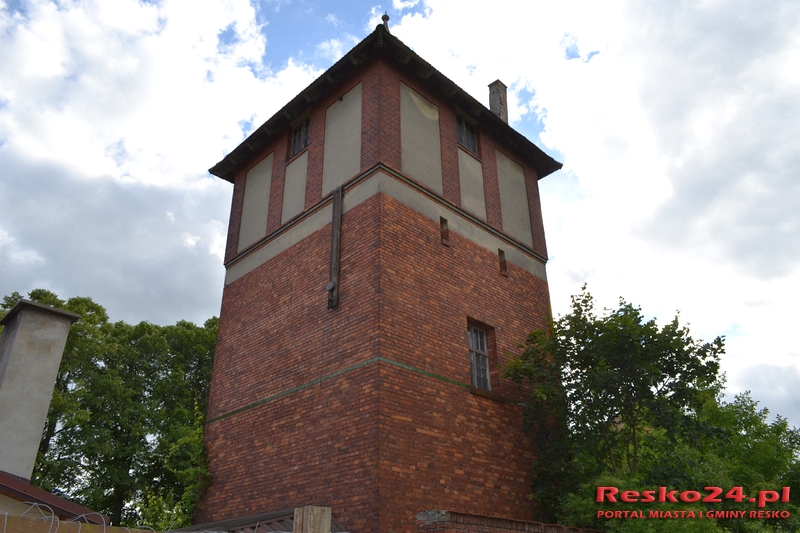 Zamawiający nie wyraża zgody na ograniczenie zakresu ubezpieczenia dla wieży, jednak wprowadził już limit klauzuli mienia wyłączonego z eksploatacji 100 000 zł, wyłączenie szkód z graffiti, wyłączenie klauzuli zalaniowej, klauzuli katastrofy budowlanej i przezornej sumy ubezpieczenia dla tego mienia. Pytanie 155:W przypadku braku zgody na wyłączenie z ochrony obiektów w złym stanie technicznym wnioskujemy o wyłączenie z ochrony ryzyk objętych ochroną w ramach Klauzuli zalaniowej i Klauzuli katastrofy budowlanej,Odpowiedź: Zamawiający wyraża zgodę. Zmiana staje się integralną częścią SWZ.Pytanie 156:Czy na terenie lokalizacji zgłoszonych do ubezpieczenia w okresie od 1997 r. wystąpiła powódź?Odpowiedź: Zamawiający informuje, że w lokalizacjach zgłoszonych do ubezpieczenia nie wystąpiła powódź. Pytanie 157:Czy w okresie ostatnich 30 lat w zgłaszanych do ubezpieczenia lokalizacjach −	wystąpiły szkody powodziowe, czy występuje zagrożenie powodziowe/podtopieniami?−	wystąpiły lokalne podtopienia, szkody w wyniku powodzi i /lub szkody z tytułu podniesienia się wód gruntowych?Jeśli tak prosimy o podanie informacji, w którym roku nastąpiła powódź/podtopieni/szkoda z tytułu podniesienia się wód gruntowych, jakie mienie zostało dotknięte szkodą i w jakiej wysokości oraz jakie były działania prewencyjne Zamawiającego po takich szkodach,Odpowiedź: Zamawiający informuje, że nie wystąpiły takie zdarzenia.Pytanie 158:W przypadku odpowiedzi twierdzącej na poprzednie dwa pytania prosimy o wprowadzenie limitu odpowiedzialności dla ww. ryzyk np. w wysokości 1 000 000,00 PLN na jedno i wszystkie zdarzenia lub inny akceptowalny przez Zamawiającego oraz ustanowienie w stosunku do ww. ryzyk franszyzy procentowo-kwotowej np. 5% wartości szkody, nie mniej niż 2 500,00 PLN,Odpowiedź: W związku z powyższą odpowiedzią nie dotyczy.Pytanie 159:rosimy o potwierdzenie, że −	wszystkie budynki zgłoszone do ubezpieczenia posiadają pozwolenie na użytkowanie stosownie do aktualnego przeznaczenia. Jeśli nie, wnosimy o wskazanie budynków nie posiadających takiego pozwolenia wraz z określeniem przyczyny jego braku,−	zgłoszone do ubezpieczenia obiekty budowlane: a)	są użytkowane i utrzymywane zgodnie z przepisami prawa budowlanego, b)	są wyposażone w instalacje elektryczne i odgromowe dostosowane do poziomu występującego zagrożenia, c)	są wraz ze związanymi z nimi instalacjami (np.: instalacje elektryczne, gazowe, wodne, grzewcze, wentylacyjne, spalinowe itd.) oraz urządzeniami technicznymi poddawane okresowym przeglądom stanu technicznego i czynnościom konserwacyjnym zgodnie z zasadami określonymi w przepisach prawa, normach technicznych oraz według wskazań producenta −	wszystkie zabezpieczenia przeciwpożarowe w obiektach zgłoszonych do ubezpieczenia są sprawne i posiadają aktualne przeglądy techniczne oraz są zgodne z obowiązującymi przepisami w zakresie ochrony przeciwpożarowej,−	obiekty zgłoszone do ubezpieczenia posiadają źródło wody do gaszenia pożaru z zewnątrz w ilości zgodnie z obowiązującymi przepisami – Rozporządzenie MSWiA z dnia 24 lipca 2009r. w sprawie przeciwpożarowego zaopatrzenia w wodę oraz dróg pożarowych.−	Prosimy o potwierdzenie, że na terenie obiektów zgłoszonych do ubezpieczenia nie wykonuje się prac pożarowo-niebezpiecznychOdpowiedź: Zamawiający potwierdza za wyjątkiem posiadania we wszystkich budynkach instalacji odgromowej. Dodatkowo wieża ciśnień jest nieużytkowana.Pytanie 160:Prosimy o potwierdzenie, że na terenie obiektów zgłoszonych do ubezpieczenia nie wykonuje się prac pożarowo-niebezpiecznych – lub wskazanie takich obiektów i określenie, czy dla prac niebezpiecznych pożarowo ustanowiono pisemne procedury,Odpowiedź: Zamawiający potwierdza.Pytanie 161:Prosimy o potwierdzenie, że Zamawiający nie posiada/nie zarządza wysypiskiem śmieci, sortownią odpadów, oraz, że:-	w okresie ubezpieczenia przewidzianym w zamówieniu Zamawiający nie planuje prowadzenia tego typu działalności. ,-	zakres ubezpieczenia nie obejmuje i nie będzie obejmował szkód powstałych w związku z posiadaniem, użytkowaniem, zarządzaniem oraz administrowaniem wysypiskiem lub składowiskiem odpadów, a także w związku z prowadzeniem działalności związanej z sortowaniem, spalaniem, utylizowaniem, odzyskiem odpadów lub jakimkolwiek innym ich przetwarzaniem,-	do ubezpieczenia mienia nie zgłoszono wysypiska, sortowni odpadów. Jednocześnie prosimy o możliwie pełny opis dot. funkcjonowania PSZOK – godziny pracy, rodzaj przyjmowanych odpadów, terminy ich wywozu itp. oraz przesłanie Regulaminu PSZOK.Odpowiedź: Zamawiający potwierdza. Wyjaśnienia dotyczące PSZOK znajdują się w odpowiedziach na pytania nr 18, 62, 63 i 106.Pytanie 162:Prosimy o wskazanie lokalizacji z wartością PML  – opisowo i kwotowo,Odpowiedź: Zamawiający informuje, że jest to lokalizacja Szkoły Podstawowej w Resku przy ul. Wojska Polskiego 71. Wartość ok. 13 000 000 zł.Pytanie 163:Czy Zamawiający dopuści rozszerzenie zapisów Klauzuli wypowiedzenia umowy:Okres ubezpieczenia zostanie podzielony na dwa okresy rozliczeniowe (polisowe):a) pierwszy okres rozliczeniowy (polisowy) od dnia 29.11.2023 r. do dnia 28.11.2024 r.b) drugi okres rozliczeniowy (polisowy)  od 29.11.2024 r. do dnia 28.11.2025 r.Każda ze stron umowy ma możliwość wypowiedzenia umowy ubezpieczenia z terminem wypowiedzenia 30 dni, ze skutkiem na koniec każdego okresu rozliczeniowego (polisowego) z ważnych powodów. Za ważne powody upoważniające do wypowiedzenia umowy uważa się szkodowość liczoną według stanu nie później niż na  45 dni przed zakończeniem pierwszego okresu rozliczeniowego (polisowego) przekraczającą 40%; przez szkodowość rozumie się stosunek wypłaconych odszkodowań i rezerw przyjętych na zgłoszone szkody do składki przypisanej, ustalony na 45 dni przed zakończeniem każdego okresu rozliczeniowego (polisowego). Niezależnie od ustaleń zawartych w niniejszym punkcie strony umowy ubezpieczenia ustalają, że w takim przypadku podejmą rozmowy zmierzające do renegocjowania warunków umowy ubezpieczenia na kolejny okres rozliczeniowy (polisowy); w przypadku braku porozumienia stron co do warunków ubezpieczenia, które miałyby obowiązywać w kolejnym okresie rozliczeniowym (polisowym), umowa ubezpieczenia wygasa z końcem terminu wypowiedzenia określonym w niniejszej klauzuli.Odpowiedź:Zamawiający nie wyraża zgody.Pytanie 164:Prosimy o rozważenie zmiany terminów wskazanych we wzorach umowy (Załącznik Nr 4 do SWZ) zgodnie z poniższym: a)	informowania pełnomocnika Zamawiającego o przyjęciu i zarejestrowaniu szkody nie później niż w ciągu 5 dni roboczych od daty zgłoszenia, b)	informowania pełnomocnika Zamawiającego o wykazie dokumentów i/lub informacji niezbędnych do ustalenia odpowiedzialności i wysokości szkody nie później niż w ciągu 10 dni roboczych od daty zgłoszenia, c)	udzielanie odpowiedzi w ciągu 5 dni roboczych na pytania dotyczące likwidacji szkód Zamawiającego wysyłane przez pełnomocnika Zamawiającego, Odpowiedź: Zamawiający nie wyraża zgody.Pytanie 165:Wnosimy o opis zabezpieczeń p. pożarowych i p. kradzieżowych w ubezpieczanych lokalizacjach,Odpowiedź: Zamawiający informuje, że w załącznik nr 6 do SWZ tabela nr 2 znajduje się taki opis.Pytanie 166:Wnosimy o wskazanie w stosunku do ubezpieczanych nieruchomości stanu technicznego wg gradacji dobry, dostatecznym zły i awaryjny,Odpowiedź: Zamawiający informuje, że w załącznik nr 6 do SWZ tabela nr 2 znajduje się taki opis.Pytanie 167:Likwidacja szkód obiektów wpisanych do rejestru zabytków – wnosimy o akceptację poniższych zasad: W przypadku wystąpienia szkody w obiekcie wpisanym do rejestru zabytków, odszkodowanie zostanie ustalone na podstawie kosztorysu sporządzonego w oparciu o KNR (Katalog Nakładów Rzeczowych) oraz publikowane i powszechnie stosowane w budownictwie cenniki SEKOCENBUD dla obiektów zabytkowych. Przy ustalaniu wysokości odszkodowania nie uwzględnia się wartości naukowej, kolekcjonerskiej, artystycznej, pamiątkowej lub sentymentalnej przedmiotu ubezpieczenia.Z zastrzeżeniem zapisów SWZ tj. Uwaga: w przypadku szkody w obiektach znajdujących się pod nadzorem konserwatora zabytków (w tym także jeśli są wpisane do rejestru zabytków) odszkodowanie wyliczane jest z uwzględnieniem dodatkowych kosztów (zwiększonych nakładów na odtworzenie) wynikłych ze specyfiki takiego mienia w tym wynikłych z konieczności spełnienia określonych wymogów dotyczących technologii naprawy”Odpowiedź: Zamawiający nie wyraża zgody.Pytanie 168:Prosimy o informację, czy wśród nieruchomości zgłoszonych do ubezpieczenia znajdują się obiekty użytkowane sezonowo? Jeśli tak, prosimy o informację jaka jest ich wartość oraz w jaki sposób są zabezpieczone przed dostępem osób trzecich poza sezonem użytkowania,Odpowiedź: Zamawiający nie zgłasza do ubezpieczenia takich obiektów.Pytanie 169:„I. ZAŁOŻENIA DO WSZYSTKICH RODZAJÓW UBEZPIECZEŃ – wnosimy o wykreślenie poniższego zapisu:Zakres opisany poniżej jest zakresem minimalnym. Jeżeli w ogólnych warunkach ubezpieczeń (OWU) znajdują się dodatkowe uregulowania, z których wynika, że zakres ubezpieczeń jest szerszy od proponowanego poniżej to automatycznie zostają włączone do ochrony ubezpieczeniowej Zamawiającego. Zapis ten nie ma zastosowania do limitów odpowiedzialności ustalonych w programie ubezpieczenia oraz klauzulach brokerskich, tzn. Ubezpieczyciel udziela ochrony ubezpieczeniowej do tych limitów odpowiedzialności.  Zapisy w OWU, z których wynika, iż zakres ubezpieczenia jest węższy niż zakres opisany poniżej, nie mają zastosowania. …”Aktualny zapis prowadzi do nierównego traktowania Wykonawców – w zależności od standardowego wzorca umownego  jedni potencjalni Wykonawcy są ograniczeni wskazanymi w SWZ podlimitami, a inni nie.Odpowiedź:Zamawiający nie wyraża zgody. Zakres określony w SWZ jest zakresem minimalnie wymaganym.Pytanie 170:§13 Załącznika Nr 4 do SWZ tj. Projektowanych postanowień Umowy w sprawie zamówienia publicznego – część I Zamówienia – wnosimy o wykreślenie kar umownych,Odpowiedź: Zamawiający nie wyraża zgody. Zgodnie z ustawą Prawo zamówień publicznych zamawiający musi wprowadzić do projektowanych postanowień umowy kary umowne. Kary w załączniku nr 4 nalicza się z tytułu braku zapłaty lub nieterminowej zapłaty wynagrodzenia należnego podwykonawcom.Pytanie 171:Klauzula reprezentantów – wnosimy o dopisanie jako reprezentantów dyrektorów poszczególnych jednostek objętych zamówieniem i ich zastępców,Odpowiedź: Zamawiający nie wyraża zgody.Pytanie 172:Klauzula odstąpienie prawa do regresu – wnosimy o dopisanie przy spółkach powiązanych kapitałowo  słów „bezpośrednio powiązanych”,Odpowiedź: Zamawiający wyraża zgodę. Zmiana staje się integralną częścią SWZ.Pytanie 173:Klauzula likwidacyjna dotycząca środków trwałych – wnosimy o zmianę zapisów o niestosowaniu zasady proporcji i ich zastąpienie poniższym zapisem:Zasada proporcjonalnej redukcji odszkodowania zostaje zniesiona w przypadku, gdy wartość przedmiotu ubezpieczenia dotkniętego szkodą,  uwzględniająca rodzaj zadeklarowanej wartości ubezpieczeniowej, w dniu szkody nie przekracza 130 % sumy ubezpieczenia tego przedmiotu.Odpowiedź: Zamawiający nie wyraża zgody.Pytanie 174:Prosimy o zmianę limitu w Klauzuli szybkiej likwidacji szkód do poziomu maksymalnie 20 000,00 PLN w ubezpieczeniu mienia od wszystkich ryzyk i 10 000,00 PLN w ubezpieczeniu sprzętu elektronicznego od wszystkich ryzyk,Odpowiedź: Zamawiający nie wyraża zgody. Limit ten został już obniżony do 20 000,00 złPytanie 175:Klauzula przezornej sumy ubezpieczenia – wnosimy o wyłączenie słów „lub pokryciu wysokości powstałej szkody” w przypadku kiedy suma ubezpieczenia danego składnika majątkowego przyjęta w wartości księgowej brutto będzie niższa niż wysokość szkody określona na podstawie kosztorysu wewnętrznego lub zewnętrznego”,Odpowiedź: Zamawiający nie wyraża zgody.Pytanie 176:Klauzula przezornej sumy ubezpieczenia –wnosimy o rozważenie możliwości obniżenia limitu klauzuli do poziomu 200 000,00 PLN w ubezpieczeniu sprzętu elektronicznego od wszystkich ryzyk,Odpowiedź: Zamawiający wyraża zgodę. Zmiana staje się integralną częścią SWZ.Pytanie 177:Klauzula przezornej sumy ubezpieczenia – prosimy o potwierdzenie, że klauzula dotyczy wyłącznie mienia ubezpieczanego na sumy stałe i nie dotyczy mienia ubezpieczanego w systemie pierwszego ryzyka.Odpowiedź: Zamawiający potwierdza.Pytanie 178:Dla Klauzuli ochrony mienia nieprzygotowanego do pracy prosimy o wprowadzenie zapisu, że ochrona jest udzielana pod warunkiem, że okres nieprzygotowania do pracy nie przekroczy 6 miesięcy,Wnosimy również o dookreślenie, jakiego ubezpieczenia dotyczy ww. klauzula,Odpowiedź: Zamawiający wyraża zgodę. Zmiana staje się integralną częścią SWZ. Klauzula dotyczy ubezpieczenia mienia od wszystkich ryzyk oraz sprzętu elektronicznego od wszystkich ryzyk.Pytanie 179:Wnosimy o potwierdzenie, że Klauzula kosztów odtworzenia dokumentów nie dotyczy ubezpieczenia sprzętu elektronicznego od wszystkich ryzyk,Odpowiedź:Zamawiający potwierdza.Pytanie 180:Klauzula kosztów odtworzenia dokumentów – wnosimy o obniżenie limitu do poziomu 50 000,00 PLN,Odpowiedź: Zamawiający wyraża zgodę. Zmiana staje się integralną częścią SWZ.Pytanie 181:Klauzula warunków i taryf – wnosimy o dopisanie poniższego zastrzeżenia:Zastosowanie będą miały warunki umowy oraz taryfa składek obowiązujące w umowie ubezpieczenia, z zachowaniem stawek minimalnych. Powyższa zasada nie ma zastosowania w przypadku ryzyk, które nie były pierwotnie objęte ochroną ubezpieczeniową lub rodzaju mienia, które nie było pierwotnie objęte ochroną ubezpieczeniową, a także limitów odpowiedzialności.Odpowiedź: Zamawiający nie wyraża zgody.Pytanie 182:Klauzula awarii instalacji lub urządzeń technologicznych – wnioskujemy o przeniesienie klauzuli do katalogu klauzul fakultatywnych,Odpowiedź: Zamawiający nie wyraża zgody.Pytanie 183:W przypadku braku zgody na powyższe prosimy o obniżenie limitu klauzuli do poziomu 50 000,00 PLN,Odpowiedź: Zamawiający nie wyraża zgody.Pytanie 184:Klauzula zabezpieczeń przeciwpożarowych i przeciwkradzieżowych – prosimy o dopisanie zastrzeżenia „o ile zastosowane zabezpieczenia spełniają minimalne wymogi przepisów prawa oraz były sprawne oraz włączone/aktywowane w momencie szkody”,Odpowiedź: Zamawiający wyraża zgodę. Zmiana staje się integralną częścią SWZ.Pytanie 185:Klauzula zmian w odbudowie - wnosimy o ustalenie maksymalnego pułapu dla dodatkowego limitu odszkodowawczego np. 250 000,00 PLN lub inny akceptowalny przez Zamawiającego,Odpowiedź: Zamawiający nie wyraża zgody. Został już wprowadzony limit 1 000 000 zł na wniosek innego Wykonawcy.Pytanie 186:Zmiany wysokości składki w ubezpieczeniu mienia od wszystkich ryzyk w przypadku zmiany sumy ubezpieczenia budynków i budowli (w tym Klauzula akceptacji zmiany wartości mienia)– w przypadku zmiany rodzaju wartości budynku/budowli (np. z wartości księgowej brutto na wartość odtworzeniową) przewidzianej we wzorcu umowy – prosimy o dodanie zastrzeżenia, że ww. zmiana możliwa jest do zastosowania w przypadku podniesienia wartości obiektów w wyniku dokonania remontu, modernizacji nieruchomości,Odpowiedź: Zamawiający wyraża zgodę, z zastrzeżeniem możliwości oszacowania budynków do aktualnych wartości odtworzeniowych w II roku ubezpieczenia. Zmiana staje się integralną częścią SWZ.Pytanie 187:Klauzula ochrony mienia wyłączonego z eksploatacji – wnosimy o przeniesienie klauzuli do  katalogu klauzul fakultatywnych,Odpowiedź: Zamawiający nie wyraża zgody.Pytanie 188:W przypadku braku zgody na powyższe – prosimy o zastosowanie w stosunku do ww. klauzuli franszyzy redukcyjnej w wysokości 10% wartości szkody, nie mniej niż 5 000,00 PLN,Odpowiedź: Zamawiający nie wyraża zgody, ponieważ budynek, którego dotyczy ta klauzula ma wartość 2600 zł.Pytanie 189:Klauzula likwidacji drobnych szkód – wnosimy o dodanie do niezbędnej dokumentacji faktur zakupu/ wyciągów z ewidencji środków trwałych dotyczących uszkodzonego mienia i rozważenie obniżenia limitu szkody do 5 000,00 PLN – przynajmniej w odniesieniu do ubezpieczenia sprzętu elektronicznego,Odpowiedź: Zamawiający nie wyraża zgody.Pytanie 190:Klauzula likwidacji drobnych szkód – wnosimy o wyłączenie zastosowania w przypadku szkód z kradzieży zwykłej,Odpowiedź: Zamawiający nie wyraża zgody.Pytanie 191:Klauzula zalaniowa – wnosimy o obniżenie limitu do 50 000,00 PLN,Odpowiedź: Zamawiający nie wyraża zgody.Pytanie 192:Klauzula zalaniowa – – wnosimy o dodanie ograniczenia jak niżej: Ubezpieczyciel nie odpowiada za szkody zalaniowe w przypadku, gdy przed szkodą stwierdzono zły stan techniczny i zlecono naprawę lub usunięcie usterki. Po ww. zleceniu Ubezpieczyciel odpowiada za szkody zalaniowe maksymalnie przez okres 7 dni od dnia podpisania umowy z wykonawcą, nie dłużej jednak niż do dnia rozpoczęcia prac. Odpowiedzialność Ubezpieczyciela za szkody zalaniowe wygasa w okresie wykonywania naprawy lub usuwania usterki przez wykonawcę.Odpowiedź: Zamawiający nie wyraża zgody.Pytanie 193:Klauzula szkód mechanicznych i Klauzula szkód elektrycznych – wnosimy  o potwierdzenie, że ochroną w ramach ww. klauzul objęte są przedmioty ubezpieczenia określone w klauzuli, pod warunkiem, że  spełniają poniższe warunki:1)	Są zainstalowane w miejscu ubezpieczenia, po testach próbnych zakończonych z wynikiem pozytywnym (o ile przeprowadzenie testów było wymagane przez producenta lub dostawcę) i przekazane Ubezpieczonemu do eksploatacji oraz2)	Są sprawne technicznie i czynne oraz3)	Są zabezpieczone i eksploatowane zgodnie z przepisami normującymi ich eksploatację i zgodnie z przeznaczeniem.Odpowiedź: Zamawiający potwierdza.Pytanie 194:Klauzula katastrofy budowlanej – wnosimy o rozszerzenie katalogu wyłączeń o szkody w obiektach użytkowanych niezgodnie z przeznaczeniemOdpowiedź: Zamawiający wyraża zgodę. Zmiana staje się integralną częścią SWZ.Pytanie 195:Klauzula ubezpieczenia prac budowlano-montażowych - wnosimy o wyłączenie z ochrony -	szkód związanych z naruszeniem konstrukcji nośnej obiektu (ścian i dachu) lub konstrukcji dachu szkód związanych z naruszeniem konstrukcji dachu-	szkód związanych z usunięciem pokrycia dachu-	szkód powstałych wskutek zalania w związku z naruszeniem bądź usunięciem pokrycia dachu - z limitem odpowiedzialności do 20% sumy ubezpieczenia określonej w umowie ubezpieczenia, nie więcej niż 100.000,00 złOdpowiedź: Zamawiający wyraża zgodę. Zmiana staje się integralną częścią SWZ.Pytanie 196:W przypadku braku zgody na powyższe wnosimy o zmniejszenie limitu odpowiedzialności do limitu 20 000,00 zł na jedno i wszystkie zdarzenia w rocznym okresie ubezpieczenia”Odpowiedź: W związku z powyższą zgodą nie dotyczy.Pytanie 197:Klauzula nasadzeń drzew i krzewów– wnosimy o przeniesienie klauzuli do katalogu klauzul fakultatywnych,Odpowiedź: Zamawiający nie wyraża zgody.Pytanie 198:W przypadku braku zgody na powyższe – wnosimy o podanie dokładnego sposobu ustalenia sum ubezpieczenia przedmiotów objętych ochroną w ramach klauzuli oraz ustalenie, że za kradzież zwykła uznaje się definicję ustaloną w SWZ wraz z zaakceptowanymi zmianami,Odpowiedź: Zamawiający potwierdza. Wartość będzie ustalona na podstawie faktur lub kosztorysu robót.Pytanie 199:Klauzula nasadzeń drzew i krzewów – wnosimy o potwierdzenie, że klauzula nie dotyczy ubezpieczenia sprzętu elektronicznego od wszystkichOdpowiedź: Zamawiający potwierdza.Pytanie 200:Klauzula kosztu dodatkowego utraty wody lub innych cieczy– wnosimy o przeniesienie klauzuli do katalogu klauzul fakultatywnych,Odpowiedź: Zamawiający nie wyraża zgody.Pytanie 201:Klauzula ubezpieczenia mienia na cudzy rachunek – wnosimy o przeniesienie klauzuli do katalogu klauzul fakultatywnych,Odpowiedź: Zamawiający nie wyraża zgody.Pytanie 202:W przypadku braku zgody na powyższe – wnosimy o dodanie zastrzeżeń jak niżej:Ubezpieczający jest jedynym uprawnionym do odbioru wypłaty odszkodowania z przedmiotowej umowy ubezpieczenia i jednocześnie zobowiązuje się do jego rozliczenia (wewnętrznie) zgodnie z posiadanymi udziałami własnościowymi w zgłoszonej do ubezpieczenia nieruchomości (tj. w ubezpieczanym budynku/lokalu mieszkalnym lub użytkowym).W sytuacji zgłoszenia szkody majątkowej w nieruchomości, gdzie Ubezpieczający/Ubezpieczony jest współwłaścicielem lub Zarządcą ubezpieczonego mienia, Spółdzielnia jest zobowiązana do przedstawienia pełnomocnictwa właściciela/współwłaściciela do jego reprezentacji w toku likwidacji szkody. Jednocześnie wnioskujemy o obniżenie limitu odpowiedzialności do poziomu 50 000,00 PLN lub inny akceptowalny przez Zamawiającegooraz wykreślenie ust. 2 klauzuli tj. zapisu:„2. W przypadku powstania szkody w części wspólnej, jeżeli pozostała część nieruchomości – współwłasności, będzie nieubezpieczona lub umowa ubezpieczenia będzie zawarta przez współwłaściciela/li u innego ubezpieczyciela, ubezpieczyciel nie będzie stosował ograniczenia wypłaty odszkodowania poprzez zastosowania zasady proporcji wynikającej z niedoubezpieczenia.”Odpowiedź: Zamawiający nie wyraża zgody.Pytanie 203:Klauzula odstąpienia od prawa do regresu w stosunku do użytkowników sprzętu elektronicznego – wnosimy o przeniesienie klauzuli do katalogu klauzul fakultatywnychOdpowiedź: Zamawiający nie wnioskuje o taką klauzulę.Pytanie 204:W przypadku braku zgody na powyższą propozycję - prosimy o akceptację poniższych warunków dodatkowych (lub analogicznych)Dodatkowe zastrzeżenia dotyczące ubezpieczenia mienia, w tym sprzętu elektronicznego, nieodpłatnie użyczonego (wypożyczonego, przekazanego w użytkowanie) osobom trzecim, w tym pracownikom podmiotów objętych zamówieniem, uczniom placówek oświatowych objętych zamówieniem i radnym:a) ww. mienia zostaje objęte ochroną ubezpieczeniową jedynie w mieszkaniach, domach pracowników/ uczniów i radnych korzystających ze sprzętu w ramach nauki bądź pracy zdalnej, którym został przekazany zgodnie z umową użyczenia,b) zakres ubezpieczenia obejmuje kradzież z włamaniem pod warunkiem, że ubezpieczony sprzęt znajduje się w domach/mieszkania spełniających minimalne wymogi stawiane ruchomościom domowym w OWU Wykonawcy do ubezpieczenia ruchomości domowych w lokalu mieszkalnym/domu jednorodzinnym.c) ochrona ubezpieczenia nie obejmuje ryzyka kradzieży zwykłejOdpowiedź: W związku z powyższym nie dotyczy.Pytanie 205:Klauzula zwiększonych kosztów działalności – wnosimy o wprowadzenie franszyzy redukcyjnej 3 dni,Odpowiedź: Zamawiający nie wyraża zgody.Pytanie 206:Klauzule automatycznego pokrycia oraz zapisy dotyczące lokalizacji/miejsc ubezpieczenia (w tym lokalizacji czasowych) – prosimy o ograniczenie zakresu terytorialnego do RP i wprowadzenie obostrzenia o konieczności zastosowania w nowym miejscu minimalnych zabezpieczeń zgodnych przepisami praw,Odpowiedź: Zamawiający wyraża zgodę. Zmiana staje się integralną częścią SWZ.Pytanie 207:Zapisy dot. aktualizacji sum ubezpieczenia, automatycznego pokrycia, prawa opcji – prosimy o potwierdzenie, że ochrona dotyczy wyłącznie rodzaju mienia przewidzianego do ochrony w SWZ,Odpowiedź: Zamawiający wyraża zgodę. Zmiana staje się integralną częścią SWZ.Pytanie 208:Prosimy o informację, kiedy w ostatnim czasie dokonano aktualizacji sum ubezpieczenia mienia i sprzętu elektronicznego i w jaki sposób wyliczono wartość odtworzeniową ww. składników majątku?Odpowiedź: Zamawiający informuje, że sumy ubezpieczenia budynków zostały oszacowane tuż przed ogłoszeniem zamówienia publicznego w czerwcu 2023 rok na podstawie kalkulatora do szacowania wartości odtworzeniowych budynków opartego na Biuletynie Cen Obiektów Budowlanych SEKOCENBUD, który jest aktualizowany co kwartał przez rzeczoznawcę budowlanego oraz dla części oznaczonych budynków wartość jest ustalona na podstawie tego kalkulatora z września 2020 i przez zamawiającego. Wartości sprzętu elektronicznego są wartościami księgowymi brutto zgodnie z dokumentem zakupu.Pytanie 209:Wnosimy o zmniejszenie limitów w ubezpieczeniu sprzętu elektronicznego od wszystkich ryzyk w odniesieniu do poniższych klauzul:a)	Klauzula przezornej sumy ubezpieczenia, b)	Klauzula usunięcia pozostałości po szkodzie,c)	Klauzula transportu wewnętrznegoJeżeli limity mają być wspólne z ubezpieczeniem mienia od wszystkich ryzyk  to prosimy o wyraźne wskazanie, że są to limity wspólne dla danej grupy ubezpieczeń ustalenie podlimitów w odniesieniu do ubezpieczenia sprzętu elektronicznego.Odpowiedź:Zamawiający nie wyraża zgody. Limity są wspólne dla wszystkich ryzyk, które dotyczą klauzul.Pytanie 210:Wnosimy o zmniejszenie limitów w ubezpieczeniu sprzętu elektronicznego od wszystkich ryzyk  w odniesieniu do poniższych Klauzuli miejsca ubezpieczeniaJeżeli limit ma być wspólny z ubezpieczeniem mienia od wszystkich ryzyk to prosimy o wyraźne wskazanie, że są to limity wspólne dla wskazanych ubezpieczeń i ustalenie podlimitów w odniesieniu do ubezpieczenia sprzętu elektronicznego i ubezpieczenia maszyn i urządzeń od uszkodzeń od wszystkich ryzyk,Odpowiedź: Zamawiający nie wyraża zgody. Limity są wspólne dla wszystkich ryzyk, które dotyczą klauzul.Pytanie 211:Wnosimy o informację czy limity odpowiedzialności w klauzulach obligatoryjnych i fakultatywnych są wspólne czy oddzielne dla wskazanych w nich ryzyk?Odpowiedź: Zamawiający informuje, że są to limity wspólne.Pytanie 212:Klauzula reprezentantów, Klauzula odstąpienia od prawa do regresu, Klauzula miejsca ubezpieczenia – wnosimy o wyłączenie z katalogu klauzul obligatoryjnych w stosunku do ubezpieczeń:-	NNW OSÓB SKIEROWANYCH DO ROBÓT PUBLICZNYCH, PRAC SPOŁECZNIE UŻYTECZNYCH, PRAC INTERWENCYJNYCH Z URZĘDU PRACY, OSÓB SKIEROWANYCH WYROKIEM SĄDU DO WYKONYWANIA PRAC, WOLONTARIUSZY, PRAKTYKANTÓW, STAŻYSTÓWOdpowiedź: Zamawiający wyraża zgodę w stosunku do klauzul odstąpienia od prawa do regresu i klauzuli reprezentantów. Zmiana staje się integralną częścią SWZ.UBEZPIECZENIE ODPOWIEDZIALNOŚCI CYWILNEJPytanie 213:Czy franszyza określona dla czystych strat finansowych dotyczy również czystych strat finansowych będących skutkiem wydania lub braku wydania aktu normatywnego, prawomocnego orzeczenia lub decyzji administracyjnej przez jednostkę samorządu terytorialnego?Odpowiedź: Zamawiający potwierdza, ze dotyczy ona również czystych strat finansowych będących skutkiem wydania lub braku wydania aktu normatywnego, prawomocnego orzeczenia lub decyzji administracyjnej przez jednostkę samorządu terytorialnego. Pytanie 214:Prosimy o potwierdzenie, że zakres ubezpieczenia odpowiedzialności cywilnej nie obejmuje i nie będzie obejmować szkód powstałych  przy wykonywaniu czynności medycznych lub innych czynności wykonywanych w celach leczniczych, prowadzeniu badań klinicznych lub innych badań o charakterze medycznym, działalności farmaceutycznej, a także udzielaniem świadczeń opieki zdrowotnej oraz zarządzaniem jednostkami służby zdrowia – poza wskazanymi w SWZ drobnymi świadczeniami (np. w placówkach oświatowych) takimi jak np. założenie lub zmiana opatrunków, podawanie leków, iniekcje a także szkody powstałe w związku z udzieleniem/ nie udzieleniem pierwszej pomocy; uwzględnia to także OC za produkt (np. leki, szczepionki, plastry, itd.). oraz oc  za szkody wynikające ze specyfiki działalności środowiskowych domów samopomocy i dziennych domów pobytu dla seniorówOdpowiedź: Zamawiający potwierdza.Pytanie 215:Prosimy o potwierdzenie, że ochroną nie są objęte szkody objęte systemem ubezpieczeń obowiązkowych związane z udzielaniem świadczeń zdrowotnych oraz z tytułu wykonywania działalności podmiotów leczniczych,Odpowiedź: Zamawiający potwierdza.Pytanie 216:Proszę o potwierdzenie, że  poza zakresem ochrony pozostają wszelkie szkody i roszczenia  dot. odpowiedzialności cywilnej podmiotu leczniczego udzielającego świadczeń medycznych  Odpowiedź: Zamawiający potwierdza.Pytanie 217:Prosimy o potwierdzenie, że Zamawiający nie prowadzi punktu szczepień masowych. Natomiast w przypadku gdy prowadzi – prosimy o wyłączenie tej formy działalności z ubezpieczenia odpowiedzialności cywilnej,Odpowiedź: Zamawiający potwierdza.Pytanie 218:W przypadku braku zgody na powyższe – prosimy o dookreślenie gdzie i w jaki sposób Zamawiający prowadzi punkty szczepień? Dodatkowo wnioskujemy o wyłączenie z ochrony odpowiedzialności za prowadzenie punktów szczepień masowych (COVID)Odpowiedź: W związku z powyższą odpowiedzią nie dotyczy.Pytanie 219:Prosimy o potwierdzenie i wprowadzenie zapisu:W celu usunięcia wątpliwości odnośnie wykładni umowy potwierdza się, że Ubezpieczyciel nie odpowiada za Szkody na osobie objęte obowiązkowym ubezpieczeniem odpowiedzialności cywilnej podmiotu wykonującego działalność leczniczą na terytorium Rzeczypospolitej Polskiej za szkody będące następstwem udzielania świadczeń zdrowotnych albo niezgodnego z prawem zaniechania udzielania świadczeń zdrowotnych, w okresie trwania ochrony ubezpieczeniowej, zgodnie z Rozporządzeniem Ministra Finansów z dnia 22 grudnia 2011 r. w sprawie obowiązkowego ubezpieczenia odpowiedzialności cywilnej podmiotu wykonującego działalność leczniczą (Dz.U. z 2011 r. nr 293 poz. 1729).Ochrona ubezpieczeniowa nie obejmuje jakichkolwiek szkód powstałych wskutek działalności leczniczej, medycznej  i jakichkolwiek świadczeń zdrowotnych, badań klinicznych i eksperymentów medycznych.Jednocześnie proponujemy wprowadzenie uszczegóławiających zapisów, jak niżej (ewentualnie potwierdzenie poniższego)OC za szkody powstałe w związku z wykonywaniem drobnych świadczeń medycznychUbezpieczyciel ubezpiecza odpowiedzialność cywilną Ubezpieczonego za Szkody na osobie powstałe w związku:-	z prowadzoną działalnością domów pomocy społecznej za szkody wyrządzone pensjonariuszom,-	prowadzoną działalnością  oświatowo-wychowawczą za Szkody wyrządzone uczniom i wychowankom,-	prowadzoną działalnością związaną z profilaktyką zdrowotną m.in. w przedszkolach i szkołach oraz innych placówkach oświatowych,-	z udzielaniem porad terapeutycznych w ramach prowadzonych ośrodków,w tym również za Szkody na osobie wynikające z drobnych usług medycznych świadczonych przez personel na rzecz podopiecznych (np. wymiana opatrunków, podawanie leków, robienie zastrzyków, pomoc w użyciu materiałów medycznych itp.), z włączeniem odpowiedzialności za szkody będące następstwem zarażenia wirusem HIV i wirusowym zapaleniem wątroby oraz pobierania krwi.Odpowiedź:Zamawiający nie zgłasza do ubezpieczenia podmiotów wykonujących działalność leczniczą.Pytanie 220:Zimowe utrzymanie dróg, bieżące utrzymanie dróg oraz utrzymanie zieleni w pasie ruchu drogowego innym podmiotom – jaką sumę  gwarancyjną wymaga Zamawiający od podmiotów, którym powierza wykonanie powyższych czynności,Odpowiedź: Zamawiający nie wymaga ubezpieczenia.Pytanie 221:Prosimy o podanie informacji nt. obowiązujących przepisów wewnętrznych dotyczących zarządzania drogami : -	Jak często dokonuje się objazdów kontrolujących stan nawierzchni i innych elementów wpływających na bezpieczeństwo użytkowania dróg, -	Jaki jest maksymalny czas reakcji na zgłaszane zagrożenia, -	Jaki jest sposób reakcji na zgłaszane zagrożenia (zabezpieczenie dziur i stawiania znaków) -	Czy usuwanie zagrożeń na zarządzanych drogach zlecane jest podmiotom zewnętrznym i w takim  przypadku wymagana jest informacja o tych podmiotach oraz potwierdzenie, że posiadają  ubezpieczenie odpowiedzialności cywilnej w zakresie realizowanych zleceń. -	Czy Gmina sporządza i posiada aktualny raport o stanie dróg.1.	W ubezpieczeniu odpowiedzialności cywilnej z tytułu zarządzania drogami prosimy o podanie informacji o: 1 . Obowiązujących przepisach wewnętrznych dotyczących: 1) Częstość objazdów kontrolujących stan nawierzchni i innych elementów wpływających na bezpieczeństwo użytkowania dróg, 2) Maksymalnego czasu reakcji na zgłaszane zagrożenia, 3) Sposobu reakcji na zgłaszane zagrożenia (zabezpieczenie dziur i stawiania znaków) 3. Czy usuwanie zagrożeń na zarządzanych drogach zlecane jest podmiotom zewnętrznym i w takim przypadku wymagana jest informacja o tych podmiotach oraz potwierdzenie, że posiadają ubezpieczenie odpowiedzialności cywilnej w zakresie realizowanych zleceń. 4. Czy Gmina sporządza i posiada aktualny raport o stanie dróg.Odpowiedź: - Jak często dokonuje się objazdów kontrolujących stan nawierzchni i innych elementów wpływających na bezpieczeństwo użytkowania dróg.Zgodnie z obowiązującymi przepisami- Jaki jest maksymalny czas reakcji na zgłaszane zagrożenia, Na bieżąco są sprawdzane zgłoszone zagrożenia.-   Jaki jest sposób reakcji na zgłaszane zagrożenia (zabezpieczenie   dziur i stawiania znaków)Pojechanie na miejsce zdarzenia w celu oględzin, zabezpieczanie dziur i stawianie znaków.- Czy usuwanie zagrożeń na zarządzanych drogach zlecane jest podmiotom zewnętrznym i w takim  przypadku wymagana jest informacja o tych podmiotach oraz potwierdzenie, że posiadają  ubezpieczenie odpowiedzialności cywilnej w zakresie realizowanych zleceń.Nie, Gmina wykonuje je sama.Czy Gmina sporządza i posiada aktualny raport o stanie dróg.Tak Gmina Resko sporządziła raport o stanie dróg.Pytanie 222:Jaki jest planowany łączny budżet Gminy (wraz z wszystkimi jednostkami zgłoszonymi do ubezpieczenia w ramach zamówienia)  na 2023 r.?Odpowiedź: Plan na 2023r: dochody 59 108 788,12zł; wydatki 60 824 370,73 zł.Pytanie 223:Odpowiedzialność za szkody powstałe na parkingach i placach, drogach wewnętrznych, ścieżkach rowerowych i ciągach komunikacyjnych niebędących drogami publicznymi w rozumieniu przepisów Ustawy o drogach publicznych, będących własnością Ubezpieczającego/Ubezpieczonego i/lub przez niego administrowanych/zarządzanych – wnosimy o wprowadzenie limitu odpowiedzialności w wysokości 500 00,00 PLN.Dodatkowo wnosimy o opis zabezpieczeń parkingów.Odpowiedź: Zamawiający nie wyraża zgody. Zmawiający nie posiada takiego opisu.Pytanie 224:Czyste straty finansowe – wnosimy o wykreślenie z zakresu ochrony szkód związanych z doradztwem,Odpowiedź: Zamawiający wyraża zgodę. Zmiany stają się integralną częścią SWZ.Pytanie 225:1Czyste straty finansowe – prosimy o rozszerzenie katalogu wyłączeń o Czyste szkody majątkowe  spowodowane przez:−	Przez Produkt lub wykonaną usługę,−	wynikające z niewykonania lub nieterminowego wykonania jakiegokolwiek zobowiązania umownego lub przekroczenia kosztorysu,−	powodowane powolnym działaniem jakichkolwiek czynników, w szczególności termicznych lub biologicznych (m.in. pleśni, porostów, grzybów, insektów, gazów, par, wilgoci, dymu, sadzy, pyłu, a także wirusów i bakterii),−	spowodowane działalnością w zakresie opiniowania lub kosztorysowania,−	powstałe w wyniku udzielenia rad, zaleceń lub poleceń dla Podmiotów powiązanych, jak również w związku ze sprawowaniem nadzoru nad takimi podmiotami,−	wynikające z naruszenia przepisów dotyczących  praw autorskich i licencyjnych, prawa o nieuczciwej konkurencji, prawa antymonopolowego lub powstałe w związku z udzielaniem licencji,−	związane z reklamą,−	powstałe w związku z pośrednictwem lub organizacją podróży,−	powstałe w wyniku odwołania imprezy (masowej lub niemasowej).Odpowiedź: Zamawiający wyraża zgodę na wprowadzenie poniższych wyłaczeń:−	wynikające z niewykonania lub nieterminowego wykonania jakiegokolwiek zobowiązania umownego lub przekroczenia kosztorysu,−	powodowane powolnym działaniem jakichkolwiek czynników, w szczególności termicznych lub biologicznych (m.in. pleśni, porostów, grzybów, insektów, gazów, par, wilgoci, dymu, sadzy, pyłu, a także wirusów i bakterii),−	spowodowane działalnością w zakresie opiniowania lub kosztorysowania,−	powstałe w wyniku udzielenia rad, zaleceń lub poleceń dla Podmiotów powiązanych, jak również w związku ze sprawowaniem nadzoru nad takimi podmiotami,−	wynikające z naruszenia przepisów dotyczących  praw autorskich i licencyjnych, prawa o nieuczciwej konkurencji, prawa antymonopolowego lub powstałe w związku z udzielaniem licencji,−	związane z reklamą,−	powstałe w związku z pośrednictwem lub organizacją podróży,−	powstałe w wyniku odwołania imprezy (masowej lub niemasowej).Zmiana staje się integralną częścią SWZ.Pytanie 226:Odpowiedzialność za szkody, w tym czyste straty finansowe będące skutkiem wydania lub braku wydania aktu normatywnego, prawomocnego orzeczenia lub decyzji administracyjnej przez jednostkę samorządu terytorialnego – wnosimy o dodanie poniższych wyłączeń:-	powstałe w wyniku niewypłacalności,-	w postaci utraconych korzyści,-	wynikające z odpowiedzialności osobistej funkcjonariuszy publicznych, ponoszonej na podstawie ustawy z 20 stycznia 2011 r. o odpowiedzialności majątkowej funkcjonariuszy publicznych za rażące naruszenie prawa,-	wyrządzone wskutek wydawania decyzji dotyczących planowania, zagospodarowania  i polityki  przestrzennej,-	wyrządzone wskutek wydawanych decyzji wywłaszczeniowych (w tym reprywatyzacyjnych),-	wyrządzonych wskutek przewlekłości prowadzenia postępowania administracyjnego,Odpowiedź: Zamawiający nie wyraża zgody.Pytanie 227:Proszę o potwierdzenie, że w ramach czystych strat finansowych wyłączone są czyste straty majątkowe, których podstawę stanowi czyn stanowiący umyślne wykroczenie, przestępstwo lub umyślne naruszenie przepisów prawa, podjętych uchwał lub umyślne przekroczenie zakresu udzielonych pełnomocnictw, pod warunkiem że zostało stwierdzone prawomocnym orzeczeniem właściwego sądu lub formalnym, pisemnym oświadczeniem Ubezpieczonego.Odpowiedź: Zamawiający potwierdza.Pytanie 228:Proszę o potwierdzenie, że w ramach czystych strat finansowych będących skutkiem wydania lub braku wydania aktu normatywnego, prawomocnego orzeczenia lub decyzji administracyjnej przez jednostkę samorządu terytorialnego Zamawiający oczekuje ochrony ubezpieczeniowej odpowiedzialność cywilną Ubezpieczonego za Czyste szkody majątkowe wyrządzone wskutek:1)	działania lub zaniechania Ubezpieczonego przy wykonywaniu władzy publicznej (art. 417 KC),2)	wydania niezgodnego z prawem aktu normatywnego (art.417(1) §1 KC),3)	wydania niezgodnych z prawem: orzeczenia lub ostatecznej decyzji administracyjnej (art. 417(1) §2 KC),4)	niewydania orzeczenia lub decyzji lub aktu normatywnego  pomimo ciążącego z mocy prawa na Ubezpieczonym obowiązku ich wydania w terminie i w trybie określonym przez obowiązujące przepisy prawa (art. 417(1) §3 i §4 KCOdpowiedź: Zamawiający potwierdza.Pytanie 229:Odpowiedzialność cywilną za szkody w mieniu przechowywanym, kontrolowanym lub chronionym przez Ubezpieczonego, polegające na jego uszkodzeniu, zniszczeniu lub utracie (OC przechowawcy) – wnosimy o wyłączenie z ochrony szkód w biżuterii, gotówce, dokumentach, kluczach i inne przedmioty użytku prywatnego i osobistego,Odpowiedź:Zamawiający wyraża zgodę wyłączenie z ochrony szkód w biżuterii, gotówce, dokumentach, kluczach. Zmiana staje się integralną częścią SWZ.Pytanie 230:Prosimy o potwierdzenie, że zakres ubezpieczenia nie obejmuje szkód związanych z organizacją imprez obejmujących sporty ekstremalne, motorowe, lotnicze oraz pozostałe gdzie celem jest osiągnięcie maksymalnej prędkości,Odpowiedź: Zamawiający potwierdza.Pytanie 231:Odpowiedzialność za szkody wyrządzone osobom trzecim w związku z odśnieżaniem i zimowym utrzymaniem dróg, chodników i placów z uwzględnieniem szkód powstałych w szybach, oświetleniu oraz lakierze w pojazdach– wnosimy o rozważenie wprowadzenia limitu odpowiedzialności np. 500 000,00 PLN,Odpowiedź: Zamawiający nie wyraża zgody.Pytanie 232:Wnosimy o potwierdzenie, że zakres ubezpieczenia nie obejmuje szkód spowodowanych lub wyrządzonych zakażeniem lub wywołaniem choroby przez biologiczny czynnik chorobotwórczy, z powodu którego organ władzy publicznej wprowadził stan zagrożenia epidemicznego, stan epidemii, stan nadzwyczajny lub Światowa Organizacja Zdrowia ogłosiła pandemię.Odpowiedź: Zamawiający potwierdza.Pytanie 233:Proszę o potwierdzenie, że zakres ubezpieczenia nie obejmuje roszczeń z tytułu odpowiedzialności ponoszonej na podstawie przepisów stanowiących transpozycję Dyrektywy 2004/35/WE Parlamentu Europejskiego i Rady z dnia 21 kwietnia 2004 w sprawie odpowiedzialności za środowisko w odniesieniu do zapobiegania i zaradzania szkodom wyrządzonym środowisku naturalnemu, w tym w szczególności ustawy z dnia 13.04.2007 r. o zapobieganiu szkodom w środowisku i ich naprawieOdpowiedź: Zamawiający potwierdza.Pytanie 234:Czy Zamawiający sam zajmuje się  dbałością o  stan techniczny pasa drogowego, jezdni, chodników, ścieżek dla rowerów, przystanków pojazdów transportu miejskiego, czy zleca utrzymanie pasa drogowego, jezdni, chodników, ścieżek i przystanków innym podmiotom? Jaką sumę gwarancyjną ewentualnie wymaga Zamawiający od podmiotów, którym powierza wykonanie powyższych czynności.Odpowiedź: Zamawiający zleca prace innym podmiotom, z którymi jest zwarta umowa na wykonywanie ww. prac. Zamawiający nie wymaga sumy gwarancyjnej. Pytanie 235:Proszę o wskazanie mienie, z których Ubezpieczony korzysta na podstawie umowy najmu, dzierżawy, użyczenia, leasingu lub innej podobnej formy korzystania z cudzej rzeczy i podanie jego wartości odrębnie dla rzeczy ruchomych i odrębnie dla nieruchomości. Przy nieruchomości proszę o podanie rodzaju konstrukcji nieruchomości.Odpowiedź: Zamawiający informuje, że najczęściej wynajmuje sprzęt elektroniczny, np. kserokopiarki. Pytanie 236:Odpowiedzialność cywilna pracodawcy – prosimy o wyłączenie z zakresu ubezpieczenia wypadków powstałych na terytoriach objętych działaniami zbrojnymi oraz terytorium Rosji, Białorusi i Ukrainy,Odpowiedź: Zamawiający wyraża zgodę. Zmiana staje się integralną częścią SWZ.Pytanie 237:Prosimy o potwierdzenie, że w ramach ryzyka odpowiedzialności cywilnej Zamawiający nie oczekuje pokrycia z tytułu ubezpieczeń zawodowych m.in. z tytułu działalności wykonywanej przez organizatorów turystyki i pośredników turystycznych, działalności pośrednika/zarządcy nieruchomości i innych,Odpowiedź: Zamawiający potwierdza.Pytanie 238:Prosimy o potwierdzenie, że zakres ubezpieczenia odpowiedzialności cywilnej nie będzie obejmować szkód powstałych w związku z posiadaniem, użytkowaniem jakichkolwiek urządzeń/jednostek latających i pływających,Odpowiedź: Zamawiający potwierdza.Pytanie 239:Wnosimy o potwierdzenie, że zakres ubezpieczenia nie obejmuje szkód spowodowanych lub wyrządzonych zakażeniem lub wywołaniem choroby przez biologiczny czynnik chorobotwórczy, z powodu którego organ władzy publicznej wprowadził stan zagrożenia epidemicznego, stan epidemii, stan nadzwyczajny lub Światowa Organizacja Zdrowia ogłosiła pandemię.Odpowiedź:Zamawiający potwierdza.Pytanie 240:Wnosimy o wyraźne wyłączenie szkód spowodowanych  lub wyrządzonych-	z tytułu odpowiedzialności ponoszonej na podstawie przepisów prawa geologicznego i górniczego,-	wszelkimi naruszeniami bezpieczeństwa sieci informatycznych, atakami hakerskimi na systemy-	komputerowe, a także przez wszelkiego rodzaju wirusy komputerowe lub innego rodzaju programy-	zakłócające pracę jakiegokolwiek programu, sieci informatycznej, urządzenia elektronicznego, niezależnie od przyczyn ich pojawienia się, w tym związanych z Internetem lub korzystaniem z Internetu-	z tytułu odpowiedzialności cywilnej Ubezpieczonego wykraczającej poza ustawowy zakres odpowiedzialności lub wynikającej z umownego przejęcia przez Ubezpieczonego odpowiedzialności innych podmiotów,Odpowiedź: Zamawiający potwierdza.UBEZPIECZENIE MIENIA OD WSZYSTKICH RYZYKPytanie 241:Prosimy o potwierdzenie, że przedmiotem ochrony nie są i Zamawiający nie przewiduje zgłoszenia w okresie ubezpieczenia budowli stanowiących infrastrukturę drogowo-mostową takiej jak: drogi, mosty, wiadukty, estakady?Odpowiedź: Zamawiający potwierdza.Pytanie 242:Czy w zbiorach bibliotecznych i księgozbiorach znajdują się starodruki lub inkunabuły?Odpowiedź: Zamawiający nie zgłasza do ubezpieczenia takiego mienia.Pytanie 243:W odniesieniu do starodruków, innabułów,  prosimy o uzupełnienie następujących informacji: − łączna ilość − wartość najdroższej pozycji,Jednocześnie prosimy o wskazanie lokalizacji, w których znajdują się reprinty, starodruki i/lub inkunabuły oraz o dokładny opis zabezpieczeń przeciwpożarowych i przeciwkradzieżowych w ww. miejscach UbezpieczeniaOdpowiedź: W związku z powyższą odpowiedzią nie dotyczy.Pytanie 244:Wnosimy o wyłączenie z ochrony szkód w zbiorach i eksponatach muzealnych,Odpowiedź: Zamawiający nie zgłasza do ubezpieczenia zbiorów i eksponatów muzealnych.Pytanie 245:W przypadku braku zgody na powyższe wyłączenie – wnosimy o potwierdzenie, że wartość odszkodowania nie obejmuje wartości naukowej, kolekcjonerskiej, artystycznej, pamiątkowej lub sentymentalnej przedmiotu ubezpieczenia,Odpowiedź: W związku z powyższym nie dotyczy.Pytanie 246:Namioty i mienie znajdujące się w namiotach – prosimy o możliwie pełną informację nt. konstrukcji namiotów, rodzaju mienia przechowywanego, a także jakie zabezpieczenia p. poż. I p. kradzieżowe zastosowano w stosunku do namiotów i mienia w nich przechowywanego, w tym:-	W jakiej odległości od budynku bezpośrednio sąsiadującego znajdują się namioty? Czy jest to odległość minimum dwukrotnie większa od wysokości namiotu?-	W jakie instalacje są wyposażone? (instalację elektryczną, grzewczą itp.)-	Czy w namiotach prowadzone są prace pożarowo niebezpieczne (spawanie, cięcie, podgrzewanie np.folii termokurczliwej) -	Czy są monitorowane pod kątem zalegania śniegu w okresie zimowym.-	Czy stanowią odrębną strefę pożarowo, wydzieloną przestrzennie (dwukrotna wysokość namiotu) lub konstrukcyjnie (ściana REI 120)Odpowiedź: Zamawiający informuje, że posiada niewielkie namioty rekreacyjne. Są one rozkładane sporadycznie tylko na czas trwania imprez. W namiotach nie są prowadzone żadne prace. Nie są użytkowane w okresie zimowym.Pytanie 247:Prosimy o wyłączenie z zakresu ochrony szkód w kolektorach słonecznych (solarach) lub instalacjach fotowoltaicznych,Odpowiedź: Zamawiający nie wyraża zgody,Pytanie 248:W przypadku braku zgody na powyższe prosimy o doprecyzowanie jakiego typu instalacje solarne i/lub fotowoltaiczne mogą być przedmiotem Ubezpieczenia (znajdujące się na budynkach i budowlach czy naziemne), wskazanie ich aktualnej wartości (w tym wyszczególnienie wartości solarów od wartości budynków np. budynku szkody SP 2) i miejsca ubezpieczenia, sposobu montażu, mocy oraz wieku, informacji czy teren jest w pełni ogrodziny, czy w miejscu ubezpieczenia istnieje montoring (CCTV, włamaniowy) prowadzony całodobowo oraz alarm włamaniowy na miejscu (świetlno – dźwiękowy), czy instalacja jest chroniona istalacją odgromową.Jednocześnie prosimy o  wprowadzenie do ww. przedmiotu ubezpieczenia franszyzy redukcyjnej 500,00 PLN (przynajmniej w stosunku do mienia nie objętego gwarancją producenta), czy teren prowadzony całodobowo oraz alarm włamaniowy na miejscu (świetlno – dźwiękowy).Odpowiedź: Szczegóły znajdują się w odpowiedzi na pytanie nr 60 i 135.Pytanie 249:Koszty ewakuacji – wnosimy o potwierdzenie, ze zakres ochrony obejmuje poniesione, udokumentowane i uzasadnione koszty związane z ewakuacją osób zaistniałe w wyniku zagrożenia Aktem terroryzmu (zgodnie z Klauzulą aktów terroryzmu),Odpowiedź:Zamawiający nie potwierdza. Są to koszty poniesione w związku z ewakuacją w skutek zdarzeń objętych ochroną ubezpieczeniową.Pytanie 250:Koszty ewakuacji – wnosimy o dookreślenie, że za koszty ewakuacji uważa się następujące koszty:1) transportu osób,2) pobytu ewakuowanych osób w zastępczych obiektach, w okresie nie dłuższym niż jedna doba licząc od momentu zakwaterowania, z zastrzeżeniem że Ubezpieczyciel pokrywa te koszty do wysokości 250,00 PLN/dobę.Koszty ewakuacji objęte są ochroną wyłącznie w sytuacji, gdy ewakuacja została przeprowadzona na polecenie odpowiednich służb publicznych, takich jak: Policja, Straż Pożarna, Straż Miejska, i odbywała się pod ich kierunkiem lub w ich obecności.Odpowiedź: Zamawiający potwierdza.Pytanie 251:W odniesieniu do poniższych przedmiotów ubezpieczenia:-	Budowle (ogrodzenia, wiaty przystankowe, bariery ochronne przy drogach publicznych, obiekty małej architektury, drogi i chodniki wewnętrzne, place, boiska, itp.) na terenie Miasta Świdwin,  (system „na pierwsze ryzyko”),-	Znaki drogowe (w tym sygnalizacja świetlna), tablice informacyjne, witacze, słupy oświetleniowe wraz z linią zasilającą, lampy należące do Zamawiającego na terenie  Miasta Świdwin (system „na pierwsze ryzyko”-	Pojemniki na odpady należące do ubezpieczającego lub pojemniki użyczone przez ubezpieczającego na terenie Miasta Świdwinwnosimy o podanie orientacyjnej wartości mienia i wprowadzenie franszyzy redukcyjnej na poziomie 200,00 PLN lub innej akceptowalnej przez KlientaOdpowiedź: Zamawiający nie posiada orientacyjnych wartości tego mienia, dlatego ubezpiecza je na pierwsze ryzyko z określeniem maksymalnej możliwej szkody. Zamawiający nie wyraża zgody na wprowadzenie franszyz.Pytanie 252:Wnosimy o wyłączenie z zakresu ochrony szkód powstałych wskutek osuwania lub zapadania się ziemi spowodowanych działalnością człowieka,Odpowiedź: Zamawiający wyraża zgodę. Zmiana staje się integralną częścią SWZ.Pytanie 253:W przypadku braku zgody na powyższe – wnosimy o obniżenie podlimitu dla ubezpieczenia do poziomu 200 000,00 PLN,Odpowiedź: W związku z powyższą zgodą nie dotyczy.Pytanie 254:Drogi i chodniki wewnętrzne i pozostała infrastruktura drogowa, pojemniki na odpady – wnosimy o wyłączenie ww. mienia z ochrony ubezpieczeniowej,Odpowiedź: Zamawiający nie wyraża zgody. Pytanie 255:W przypadku odmiennego stanu faktycznego wnosimy o wprowadzenia franszyzy redukcyjnej w wysokości 200,00 PLN lub innej akceptowalnej przez Zamawiającego,Odpowiedź: Zamawiający nie wyraża zgody. Pytanie 256:Wnosimy o wyłączenie z zakresu ochrony kradzieży zwykłej szkód:-	spowodowanych przez niewytłumaczalne niedobory lub niedobory inwentarzowe i braki spowodowane błędami urzędowymi lub księgowymi,-	wyrządzone wskutek przywłaszczenia, fałszerstwa, nadużycia lub innego działania umyślnego ubezpieczającego,-	w wartościach pieniężnych, -	w infrastrukturze drogowej, kontenerach i śmietnikach, przedmiotach takich jak  dzieła sztuki, przedmioty o charakterze zabytkowym, unikatowym, eksponaty, bariery ochronne przy drogach publicznych, znaki drogowe (w tym sygnalizacja świetlna), tablice informacyjne, witacze, słupy oświetleniowe wraz z linią zasilającą, lampy należące do Zamawiającego na terenie  Miasta Świdwin, mienie pracownicze i uczniowskie, pojemniki na odpady należące do ubezpieczającego lub pojemniki użyczone przez ubezpieczającego na terenie Miasta Świdwin, włazy do studzienek kanalizacyjnych i bramek, kosze, paliwo /w tym paliwo w pojazdach/, itp.).Odpowiedź: Zamawiający wyraża zgodę na wyłączenie szkód:-	spowodowanych przez niewytłumaczalne niedobory lub niedobory inwentarzowe i braki spowodowane błędami urzędowymi lub księgowymi,-	wyrządzone wskutek przywłaszczenia, fałszerstwa, nadużycia lub innego działania umyślnego ubezpieczającego,-	w wartościach pieniężnych, Zmiana staje się integralną częścią SWZ.Pytanie 257:Klauzula kradzieży zwykłej –wnosimy o wprowadzenie franszyzy redukcyjnej w wysokości 200,00 PLN oraz dodanie obostrzenia:„Kradzież zwykła jest objęta ochroną pod warunkiem, że Ubezpieczający lub Ubezpieczony niezwłocznie powiadomi o Szkodzie jednostkę Policji, nie później niż w ciągu 24 godzin od daty powstania Szkody lub uzyskania o niej wiadomości.”Odpowiedź: Zamawiający nie wyraża zgody.Pytanie 258:Budowle (ogrodzenia, obiekty małej architektury, drogi i chodniki wewnętrzne, place, itp.) na terenie obiektów zarządzanych przez PPK oraz Słupy oświetleniowe, lampy na terenie  obiektów zarządzanych przez PPK (w tym należące do wspólnot mieszkaniowych) nie wykazane do ubezpieczenia w systemie na sumy stałe – prosimy o podanie orientacyjnej wartości mienia wg sum stałych ,Odpowiedź: Zamawiający nie posiada orientacyjnych wartości tego mienia, dlatego ubezpiecza je na pierwsze ryzyko z określeniem maksymalnej możliwej szkody.Pytanie 259:Proszę o potwierdzenie, że ochrona ubezpieczeniowa nie obejmuje:a)	roślin (w szczególności drzew, krzewów, upraw), zwierząt, gruntów (w tym gleby), złóż geologicznych – z zastrzeżeniem zapisów Klauzuli nasadzeń drzew i krzewów,b)	naturalnych zbiorników wodnych oraz wód podziemnych i powierzchniowychc)	Namiotów, szklarni, inspektów oraz znajdującego się w nich mienia – z zastrzeżeniem zapisów dot. namiotów i mienia w nich przechowywanego,d)	pojazdów lądowych podlegających rejestracji i Pojazdów szynowych, e)	kart płatniczych (w tym debetowych, obciążeniowych, kredytowych) i innych instrumentów płatniczych,f)	kart parapłatniczych (takich jak: karty parkingowe, podarunkowe, rabatowe, stałego klienta i inne bony, znaki wykorzystywane w programach lojalnościowych), pieniądza elektronicznego i kryptowalut,g)	mienia wycofanego z obrotu, nieposiadającego wartości handlowej, z przekroczonym terminem ważności,h)	Szkód w mieniu, które zostało przeznaczone do likwidacji, zezłomowania, utylizacji,i)	Danych i Oprogramowania, chyba że Oprogramowanie jest seryjną i integralną częścią ubezpieczonego mienia.Odpowiedź:Zamawiający potwierdza.Pytanie 260:Proszę o potwierdzenie, że Ubezpieczyciel nie ponosi odpowiedzialności za szkody powstałe w związku lub wskutek:a.	modyfikacji genetycznych,b.	choroby zakaźnej lub zagrożenia chorobą zakaźną, wywołaną w szczególności przez bakterie, wirusy, insekty, pasożyty, grzyby (w tym pleśnie, drożdże), chyba że są one bezpośrednim następstwem Zdarzenia objętego zakresem ubezpieczenia,c.	ataku elektronicznego lub cybernetycznego, działania hakerów, działania wirusów komputerowych, robaków komputerowych, koni trojańskich, bomb logicznych lub innego rodzaju złośliwego oprogramowania,d.	uszkodzenia lub utraty Danych lub Oprogramowania, w tym niekorzystnej zmiany w Danych lub Oprogramowaniu spowodowanej usunięciem, uszkodzeniem lub inną deformacją ich oryginalnej struktury, oraz ograniczenia dostępności, niedostępności, niedziałania, nieprawidłowego działania lub nieprawidłowego zastosowania Danych, Oprogramowania lub nośników Danych, e.	uszkodzenia lub utraty Danych lub Oprogramowania, f.	wszystkich Szkód, strat, kosztów bezpośrednio lub pośrednio wynikających z jakichkolwiek działań podjętych w celu kontroli, zapobiegania, zwalczania lub zmniejszenia skutków zdarzeń objętych ochroną.g.	zmian poziomu wód podziemnych, w tym wód gruntowych, chyba że zmiany te są bezpośrednim następstwem Zdarzenia objętego zakresem ubezpieczenia,h.	wybuchu wywołanego przez Ubezpieczonego w celach produkcyjnych, eksploatacyjnych, doświadczalnych lub rozbiórkowych,i.	polegające na uszkodzeniu lub zniszczeniu Środków obrotowych lub Mienia osób trzecich w procesie produkcji, przetwarzania, wykonywania usługi, jeśli Szkoda powstała bezpośrednio w wyniku tych działań,j.	powstałe w mieniu przechowywanym niezgodnie z przepisami prawa lub zaleceniami producenta lub dostawcy, jeśli sposób przechowywania miał wpływ na powstanie lub rozmiar szkody,k.	powstałe wskutek zalania mienia, jeśli zalanie nastąpiło z powodu złego stanu technicznego dachu lub innych elementów Budynków lub Budowli, a ich konserwacja należała do obowiązków Ubezpieczonego, lub z powodu niezabezpieczenia otworów (w tym okien, drzwi, świetlików),l.	powstałe wskutek nieprzestrzegania przez Ubezpieczonego obowiązujących przepisów prawa, norm i przepisów eksploatacyjnych, instrukcji lub zaleceń producenta lub dostawcy, jeśli miało to wpływ na powstanie szkody lub jej rozmiar,m.	powstałe wskutek braku bieżącej konserwacji mienia, remontów, nieusunięcia stwierdzonych wad, błędów lub usterek, jeśli miało to wpływ na powstanie szkody lub jej rozmiar,n.	polegające na zagubieniu, zaginięciu, utracie lub ubytku mienia w niewyjaśnionych okolicznościach, z nieustalonych przyczyn, stwierdzone w trakcie sprawdzania lub spisywania stanu ilościowego majątku, w tym inwentaryzacji, lub powstałe wskutek oszustwa, wyłudzenia, fałszerstwa, poświadczenia nieprawdy, wymuszenia, sprzeniewierzenia, przywłaszczenia, defraudacji, malwersacjio.	powstałe w wyniku niewłaściwego załadowania, umocowania lub rozmieszczenia mienia na lub w środku transportu, niewłaściwego opakowania lub użycia niewłaściwych lub niesprawnych urządzeń do wykonania czynności załadunkowych lub wyładunkowych,p.	prób lub testów, z wyjątkiem prób i testów przeprowadzanych w związku z okresowymi badaniami eksploatacyjnymi (oględzinami i przeglądami),q.	działania substancji o właściwościach żrących lub utleniających (gazów, cieczy, materiałów stałych oraz ich mieszanin, w tym aerozoli, dymów, par, emulsji, pian),r.	polegające na lub powstałe wskutek systematycznego przemarzania ścian, przesiąkania, zawilgacania z powodu nieszczelności urządzeń wodno-kanalizacyjnych i innych instalacji i urządzeń technologicznych,s.	powstałe w częściach i materiałach, które ulegają szybkiemu zużyciu z uwagi na swoje przeznaczenie, charakter pracy lub właściwości fizyczne lub podlegają okresowej wymianie w ramach konserwacji (zgodnie z instrukcją techniczną danego przedmiotu lub zaleceniami producenta lub dostawcy), chyba że ich uszkodzenie, zniszczenie lub utrata jest bezpośrednim następstwem zdarzenia objętego zakresem ubezpieczenia powodującego szkodę także w innych częściach mienia. Wyłączenie to w szczególności dotyczy materiałów pomocniczych, eksploatacyjnych oraz wymiennych narzędzi i części,t.	powstałe w zabezpieczeniach elektrycznych, w szczególności przepięciowych, zwarciowych, przeciw asymetrii napięcia, przeciążeniowych, wyłącznikach różnicowoprądowych. Wyłączenie to ma zastosowanie do szkód powstałych wskutek przepięć i szkód polegających na awarii elektrycznej,u.	polegające na lub powstałe wskutek wad projektowych, materiałowych, w tym wad ukrytych, niewłaściwego wykonania lub błędów w produkcji,Ponadto Ubezpieczyciel nie odpowiada za: zmniejszenie lub utratę rynku, kontraktów, licencji, wartości rynkowej, rabatów, wydajności, straty spowodowane opóźnieniem lub niewykonaniem zobowiązań, kary umowne, grzywny, kary administracyjne lub sądowe oraz inne kary o charakterze pieniężnym, koszty procesu, w tym sądowe, należności publiczno-prawne, zwiększone koszty prowadzenia działalności, utratę przychodu, zysku i inne straty pośrednie,Odpowiedź: Zamawiający potwierdza, że ubezpieczyciel nie odpowiada za szkody powstałe w związku lub w skutek:a.	modyfikacji genetycznych,b.	choroby zakaźnej lub zagrożenia chorobą zakaźną, wywołaną w szczególności przez bakterie, wirusy, insekty, pasożyty, grzyby (w tym pleśnie, drożdże), chyba że są one bezpośrednim następstwem Zdarzenia objętego zakresem ubezpieczenia,c.	ataku elektronicznego lub cybernetycznego, działania hakerów, działania wirusów komputerowych, robaków komputerowych, koni trojańskich, bomb logicznych lub innego rodzaju złośliwego oprogramowania,d.	uszkodzenia lub utraty Danych lub Oprogramowania, w tym niekorzystnej zmiany w Danych lub Oprogramowaniu spowodowanej usunięciem, uszkodzeniem lub inną deformacją ich oryginalnej struktury, oraz ograniczenia dostępności, niedostępności, niedziałania, nieprawidłowego działania lub nieprawidłowego zastosowania Danych, Oprogramowania lub nośników Danych, e.	uszkodzenia lub utraty Danych lub Oprogramowania, f.	wybuchu wywołanego przez Ubezpieczonego w celach produkcyjnych, eksploatacyjnych, doświadczalnych lub rozbiórkowych,i.	polegające na uszkodzeniu lub zniszczeniu Środków obrotowych lub Mienia osób trzecich w procesie produkcji, przetwarzania, wykonywania usługi, jeśli Szkoda powstała bezpośrednio w wyniku tych działań,j.	powstałe w mieniu przechowywanym niezgodnie z przepisami prawa lub zaleceniami producenta lub dostawcy, jeśli sposób przechowywania miał wpływ na powstanie lub rozmiar szkody,n.	polegające na zagubieniu, zaginięciu, utracie lub ubytku mienia w niewyjaśnionych okolicznościach, z nieustalonych przyczyn, stwierdzone w trakcie sprawdzania lub spisywania stanu ilościowego majątku, w tym inwentaryzacji, lub powstałe wskutek oszustwa, wyłudzenia, fałszerstwa, poświadczenia nieprawdy, wymuszenia, sprzeniewierzenia, przywłaszczenia, defraudacji, malwersacjio.	powstałe w wyniku niewłaściwego załadowania, umocowania lub rozmieszczenia mienia na lub w środku transportu, niewłaściwego opakowania lub użycia niewłaściwych lub niesprawnych urządzeń do wykonania czynności załadunkowych lub wyładunkowych,p.	prób lub testów, z wyjątkiem prób i testów przeprowadzanych w związku z okresowymi badaniami eksploatacyjnymi (oględzinami i przeglądami),q.	działania substancji o właściwościach żrących lub utleniających (gazów, cieczy, materiałów stałych oraz ich mieszanin, w tym aerozoli, dymów, par, emulsji, pian),r.	polegające na lub powstałe wskutek systematycznego przemarzania ścian, przesiąkania, systematycznego zawilgacania z powodu nieszczelności urządzeń wodno-kanalizacyjnych i innych instalacji i urządzeń technologicznych,s.	powstałe w częściach i materiałach, które ulegają szybkiemu zużyciu z uwagi na swoje przeznaczenie, charakter pracy lub właściwości fizyczne lub podlegają okresowej wymianie w ramach konserwacji (zgodnie z instrukcją techniczną danego przedmiotu lub zaleceniami producenta lub dostawcy), chyba że ich uszkodzenie, zniszczenie lub utrata jest bezpośrednim następstwem zdarzenia objętego zakresem ubezpieczenia powodującego szkodę także w innych częściach mienia. Wyłączenie to w szczególności dotyczy materiałów pomocniczych, eksploatacyjnych oraz wymiennych narzędzi i części,t.	powstałe w zabezpieczeniach elektrycznych, w szczególności przepięciowych, zwarciowych, przeciw asymetrii napięcia, przeciążeniowych, wyłącznikach różnicowoprądowych. Wyłączenie to ma zastosowanie do szkód powstałych wskutek przepięć i szkód polegających na awarii elektrycznej,u.	polegające na lub powstałe wskutek wad projektowych, materiałowych, w tym wad ukrytych, niewłaściwego wykonania lub błędów w produkcji,Ponadto Ubezpieczyciel nie odpowiada za: zmniejszenie lub utratę rynku, kontraktów, licencji, wartości rynkowej, rabatów, wydajności, straty spowodowane opóźnieniem lub niewykonaniem zobowiązań, kary umowne, grzywny, kary administracyjne lub sądowe oraz inne kary o charakterze pieniężnym, koszty procesu, w tym sądowe, należności publiczno-prawne, zwiększone koszty prowadzenia działalności, utratę przychodu, zysku i inne straty pośrednie,UBEZPIECZENIE SPRZĘTU ELEKTRONICZNEGO OD WSZYSTKICH RYZYKPytanie 261:Wnosimy o wyłączenie z zakresu ochrony szkód powstałych wskutek osuwania lub zapadania się ziemi spowodowanych działalnością człowieka,Odpowiedź: Zamawiający wyraża zgodę. Zmiana staje się integralną częścią SWZ.Pytanie 262:W przypadku braku zgody na powyższe – wnosimy o obniżenie podlimitu dla ubezpieczenia sprzętu elektronicznego do poziomu 200 000,00 PLN,Odpowiedź: W związku z powyższym nie dotyczy. Pytanie 263:Prosimy o potwierdzenie, że w przypadku zawarcia ubezpieczenia wykaz zgłoszonego do ubezpieczenia sprzętu zostanie uzupełniony o dane pozwalające na jego identyfikację np. numer inwentarzowy,Odpowiedź: Zamawiający potwierdza, jeśli wybrany Wykonawca o to zawnioskuje.Pytanie 264:Wnosimy o obniżenie limitu dla ryzyka kradzieży zwykłej do 10 000,00 PLN na jedno i wszystkie zdarzenia i wprowadzenie dla tego ryzyka franszyzy redukcyjnej na poziomie np. 250,00 PLN lub innej akceptowalnej przez Zamawiającego oraz obowiązku zawiadomienia Policji w terminie 24 godzin od powzięcia wiadomości o szkodzie,Odpowiedź: Zamawiający nie wyraża zgody.Pytanie 265:Prosimy o wykreślenie z zakresu ochrony szkód powstałych w wyniku wilgoci. Ryzyko to nie spełnia przesłanki nagłości zdarzenia,Odpowiedź: Zamawiający wyraża zgodę, jeśli wilgoć nie była zjawiskiem nagłym. Zmiana staje się integralną częścią SWZ.Pytanie 266:Wnosimy o potwierdzenie, że koszty zabezpieczenia ubezpieczonego mienia przed bezpośrednim zagrożeniem ze strony zdarzenia losowego objętego ubezpieczeniem, koszty akcji ratowniczej są pokrywane  w graniach sumy ub. przedmiotu dotkniętego szkodą lub wskazanie limitu odpowiedzialności nie wyższego niż 30% łącznej sumy ubezpieczenia sprzętu elektronicznego na jedno i wszystkie zdarzenia,Odpowiedź: Zamawiający potwierdza.Pytanie 267:Wnosimy o zawężenie zakresu terytorialnego dla sprzętu przenośnego poprzez wyłączenie szkód powstałych na terenie Rosji, Ukrainy i Białorusi,Odpowiedź: Zamawiający wyraża zgodę. Zmiana staje się integralną częścią SWZ.Pytanie 268:Zwiększone koszty działalności – wnosimy o wprowadzenie franszyzy redukcyjnej 2-3 dni,Odpowiedź: Zamawiający nie wyraża zgody.Pytanie 269:Koszty odtworzenia danych w ubezpieczeniu sprzętu elektronicznego – wnosimy o wykreślenie danych przechowywanych w pamięci ulotnej jednostki centralnej,Odpowiedź: Zamawiający wyraża zgodę. Zmiana staje się częścią integralną SWZ.Pytanie 270:Wnosimy o przesunięcie stacji lutowniczej z ubezpieczenia sprzętu elektronicznego do ubezpieczenia mienia od wszystkich ryzyk,Odpowiedź: Zamawiający nie wyraża zgody. Według Zamawiającego jest to sprzęt elektroniczny.Pytanie 271Prosimy o potwierdzenie, że zakres ochrony nie obejmuje ochroną sprzętu elektronicznego użyczonego do nauki zdalnej w związku z wprowadzeniem nauczania zdalnego w placówkach oświatowych i/lub pracy zdalnej pracownikom podmiotów objętych zamówieniem?Odpowiedź: Zamawiający informuje, że zgłasza do ubezpieczenia laptopy zakupione w ramach programu Zdalna Szkoła,  jednak obecnie sprzęt ten jest wykorzystywany tak jak każdy pozostały: przez uczniów i nauczycieli na trenie szkoły.Pytanie 272:12.	W przypadku braku potwierdzenia dla powyższego wnosimy o:a)	podanie danych takich jak rodzaj, ilość i wartość tego typu sprzętu,b)	potwierdzenie zachowania prawa regresu w stosunku do użytkowników sprzętu,c)	oraz o akceptację poniższych warunków dodatkowych (lub analogicznych) Dodatkowe zastrzeżenia dotyczące ubezpieczenia mienia, w tym sprzętu elektronicznego użyczonego do nauki zdalnej w związku z wprowadzeniem nauczania zdalnego w placówkach oświatowych lub pracy zdalnej pracownikom podmiotów objętych zamówieniem, a) ww. mienia zostaje objęte ochroną ubezpieczeniową jedynie w mieszkaniach, domach pracowników / uczniów korzystających ze sprzętu w ramach nauki zdalnej, którym został przekazany zgodnie z umową użyczenia, b) zakres obejmuje kradzieży z włamaniem pod warunkiem, że ubezpieczone sprzęt znajduje się w domach/mieszkania spełniających minimalne wymogi stawiane ruchomościom domowym w OWU Wykonawcy do ubezpieczenia ruchomości domowych w lokalu mieszkalnym/domu jednorodzinnym. c) ochrona ubezpieczenia nie obejmuje ryzyka kradzieży zwykłej.Odpowiedź: W związku z powyższą odpowiedzią zamawiający nie wyraża zgody.Wykonawca nr 7Część I ZamówieniaPytanie 273:Prosimy o wskazanie lokalizacji o największej wartości mienia zgłoszonego do ubezpieczenia – opisowo i kwotowo.Odpowiedź: Zamawiający informuje, że jest to lokalizacja Szkoły Podstawowej w Resku przy ul. Wojska Polskiego 71. Wartość ok. 13 000 000 zł.Pytanie 274:Prosimy o informację czy przedmiotem ubezpieczenia są drogi, mosty, namioty. Jeśli tak prosimy o ich wyszczególnienie z podaniem wartości.Odpowiedź: Zamawiający informuje, że przedmiotem ubezpieczenia nie będą drogi i mosty, a jedynie namioty. Zamawiający zgłosił do ubezpieczenia namioty: namiot handlowy WINTER PLUS w Centrum Kultury wartość 11580 zł, 2 namioty Urzędu Miasta o wartości 40 000 zł oraz namiot Centrum Kultury o wartości 6482,10 zł.Pytanie 275:Prosimy o wyłączenie z ubezpieczenia budynków nieużytkownych/ wyłączonym z eksploatacji/ pustostanów oraz budynków przeznaczonych do rozbiórki.Odpowiedź: Zamawiający nie wyraża zgody. Budynkiem nieużytkowanym jest jedynie wieża ciśnień o wartości 2600 zł. Szczegółowo jest opisana w odpowiedziach na pytania nr 4, 112, 154.Pytanie 276:W przypadku braku zgody na wyłączenie budynków nieużytkownych/ wyłączonym z eksploatacji/ pustostanów prosimy o udzielnie odpowiedzi na pytania:a) Prosimy o dokładny opis budynku/lokalu zawierający dane: adres, wartość, rok budowy, opis konstrukcji i stanu technicznego.b) Prosimy o udostępnienie dokumentacji fotograficznej obiektu.c) Czy obiekt jest ogrodzony, dozorowany ? Jeśli tak w jaki sposób?d) Czy na bieżąco konserwowane są wszystkie instalacje ?e) Czy wszystkie maszyny, urządzenia są odłączone od źródła zasilania ?f) Czy jest to budynek wpisany do rejestru zabytków ?g) Od kiedy budynek/ lokal jest nieużytkowany i jakie jest jego dalsze przeznaczenie ?h) Czy budynek przeznaczony jest do rozbiórki ?i) Czy w ostatnich trzech latach wystąpiły u klienta szkody w obiektach nieużytkownych/ wyłączonych z eksploatacji/ pustostanachOdpowiedź: Zamawiający udzielił szczegółowych odpowiedzi na te pytania w odpowiedziach na pytania nr 4, 112 i 154. Wieża jest w stanie dobry/ dostatecznym.Pytanie 277:W przypadku braku zgody na wyłączenie prosimy o ograniczenie zakresu ubezpieczenia dla budynków nieużytkownych/ wyłączonym z eksploatacji/ pustostanów oraz budynków przeznaczonych do rozbiórki do ubezpieczenia na warunkach mienia od ognia i innych zdarzeń losowych w zakresie FLEXA, wprowadzenie Franszyzy redukcyjnej kwotowo – procentowej dla ryzyka pożar, wybuch, sadza, dym 10 % wartości szkody nie mniej niż 5 000 zł oraz zgłoszenie tych budynków do ubezpieczenia wg. wartości rzeczywistej.Odpowiedź: Zamawiający nie wyraża zgody. Zamawiający ograniczył zakres ubezpieczenia dla budynków nieużytkowanych poprzez wyłączenie ryzyka graffiti, klauzuli zalaniowej, klauzuli katastrofy budowlanej i klauzuli przezornej sumy ubezpieczenia.Pytanie 278:Czy zgłoszone do ubezpieczenia obiekty budowlane:a) są użytkowane i utrzymywane zgodnie z przepisami prawa budowlanego,b) są wyposażone w instalacje elektryczne i odgromowe dostosowane do poziomu występującego zagrożenia,c) są wraz ze związanymi z nimi instalacjami (np.: instalacje elektryczne, gazowe, wodne, grzewcze, wentylacyjne, spalinowe itd.) oraz urządzeniami technicznymi poddawane okresowym przeglądom stanu technicznego zgodnie z zasadami określonymi w przepisach prawaOdpowiedź: Zamawiający potwierdza za wyjątkiem posiadania we wszystkich budynkach instalacji odgromowej. Dodatkowo wieża ciśnień jest nieużytkowana.Pytanie 279:Prosimy o wskazanie czy zgłoszono do ubezpieczenia przedmiot ubezpieczenia - instalacje baterii słonecznych zasilających instytucje i budynki ?Jeśli tak, prosimy o wskazanie wartości, opis miejsca, sposobu zainstalowania ( wyodrębnienie instalacji zainstalowanych na gruncie). Opis zastosowanych zabezpieczeń przeciwkradzieżowych i przeciwprzepięciowych. Czy regularnie wykonywane i dokumentowane są przeglądy techniczne i elektryczne instalacji.Odpowiedź: Zamawiający zgłasza do ubezpieczenia instalacje fotowoltaiczne . Zostały one wymienione wraz z sumami ubezpieczenia i lokalizacjami w załączniku nr 6 do SWZ – tabela nr 2. Szczegółowo zostały opisane w odpowiedziach na pytania nr 60 i 135. Pytanie 280:Prosimy o informację czy w miejscach wskazanych w SWZ jako miejsca ubezpieczenia w okresie ostatnich 20 lat wystąpiła powódź lub lokalne podtopienia.Odpowiedź: Zamawiający informuje, że nie wystąpiła w tym okresie powódź ani podtopienia.Pytanie 281Prosimy o potwierdzenie że w ubezpieczeniu sprzętu elektronicznego do ubezpieczenia nie zostały zgłoszone drony oraz sprzęt elektroniczny przekazany do użytkowania lub na własność osobą fizycznym w ramach programów dofinansowywanych z funduszy unijnych.Odpowiedź: Zamawiający potwierdza.Pytanie 282:Prosimy o potwierdzenie że Koszty dodatkowe objęte ochroną ubezpieczeniową w ramach sumy gwarancyjnej w ubezpieczeniu odpowiedzialności cywilnej ( wymienione na stronie 19 Załącznika nr 5 do SWZ ) będą pokryte w porozumieniu i za zgodą WykonawcyOdpowiedź: Zamawiający potwierdza.Pytanie 283:Prosimy o potwierdzenie, że zakres ubezpieczenia OC nie obejmuje i nie będzie obejmował szkód powstałych w związku z posiadaniem, użytkowaniem, zarządzaniem oraz administrowaniem wysypiskiem lub składowiskiem odpadów.Odpowiedź: Zamawiający potwierdza.Pytanie 284:Prosimy o potwierdzenie, że zakres ubezpieczenia odpowiedzialności cywilnej nie obejmuje i nie będzie obejmować szkód powstałych w związku z prowadzeniem działalności medycznej, badawczej, farmaceutycznej, a także udzielaniem świadczeń opieki zdrowotnej oraz zarządzaniem jednostkami służby zdrowia.Odpowiedź: Zamawiający potwierdza.Pytanie 285:Prosimy o wyłączenie z zakresu odpowiedzialności cywilnej szkód spowodowanych przez wirus HIV lub priony.Odpowiedź: Zamawiający wyraża zgodę. Zmiana staje się integralną częścią SWZ.Pytanie 286:W odniesieniu do zakresu ubezpieczenia odpowiedzialności cywilnej prosimy o akceptację zapisu:Ochrona ubezpieczeniowa obejmuje odpowiedzialność cywilną Zamawiającego za szkody wynikające z przeniesienia chorób zakaźnych, za wyjątkiem szkód wyrządzonych z winy umyślnej bądź wskutek rażącego niedbalstwa Zamawiającego. Ochrona ubezpieczeniowa nie obejmuje i Wykonawca nie odpowiada za szkody spowodowane przez SARS CoV-2 powodujący COVID-19.”Odpowiedź: Zamawiający nie wnioskuje o takie rozszerzenie i nie wyraża zgody na jego dopisanie.Pytanie 287:Prosimy o wykreślenie w punkcie 4.44 zakresu odpowiedzialność cywilną za szkody powstałe w związku z katastrofą budowlaną, w tym związane z mieniem przeznaczonym do rozbiórki, zapisu: w tym związane z mieniem przeznaczonym do rozbiórki.Odpowiedź: Zamawiający wyraża zgodę. Zmiana staje się integralną częścią SWZ.Pytanie 288:Prosimy o wprowadzenie podlimitu sumy gwarancyjnej dla punktu 4.41. odpowiedzialność za szkody poniesione przez dalszego producenta z powodu wadliwości produktów dostarczonych przez Ubezpieczonego, powstałe w wyniku ich połączenia lub zmieszania z innymi produktami pochodzącymi od dalszego producenta, albo wskutek dalszego przetwarzania produktu (bez łączenia lub mieszania z innymi produktami), w wysokości - 500 000 zł na jeden i wszystkie wypadki ubezpieczeniowe.Odpowiedź: Zamawiający wyraża zgodę. Zmiana staje się integralną częścią SWZ.Pytanie 289:W przypadku gdy gmina zgłasza do ubezpieczenia jednostki organizacyjne DPS/MoPS prosimy o informację:Czy Dom Pomocy Społecznej / Miejski Ośrodek Pomocy chroni swoich pracowników i osoby wymagające opieki DPS/MoPS przed narażeniem na działanie COVID-19 w tym w zakresie zapewnienia środków ochrony indywidualnej pracowników i przestrzega aktualnych rekomendacji i zaleceń Głównego Inspektora Sanitarnego dla DPS/MoPS?b) Czy Dom Pomocy Społecznej / Miejski Ośrodek Pomocy posiada i stosuje praktyki zarządzania kryzysowego i aktualizuje na bieżąco procedury planowania ciągłości działania stosowane w sytuacjach pandemicznych/epidemiologicznych ?Odpowiedź: Zamawiający zgłasza do ubezpieczenia Centrum Usług Społecznych wykonujące zadania Ośrodka Pomocy Społecznej. Zamawiający potwierdza, że spełnia powyższe.Pytanie 290:Prosimy o wyłączenie w decyzjach administracyjnych wszelkich roszczeń bezpośrednich i pośrednich związanych z epidemią i pandemią.Odpowiedź: Zamawiający wyraża zgodę. Zmiana staje się integralną częścią SWZ.Pytanie 291:Prosimy o potwierdzenie, że Zamawiający nie prowadzi punktów szczepień. Jeżeli prowadzi punkty szczepień prosimy o wyłączenie tej formy działalności z ubezpieczenia odpowiedzialności cywilnej.Odpowiedź: Zamawiający potwierdza.Pytanie 292:Prosimy o potwierdzenie, że poniższe wyłączenia OWU odpowiedzialności cywilnej mają zastosowanie i nie jest intencją objęcie ochroną ubezpieczeniową wymienionych ryzyk w ramach przetargu:- roszczeń o wykonanie umowy, o należyte wykonanie umowy, roszczeń o zwrot- kosztów poniesionych na poczet wykonania zobowiązania, z tytułu zastępczego wykonania umowy lub o zwrot zadatków.Odpowiedź: Zamawiający potwierdza.Pytanie 293:Prosimy o udostępnienie regulaminu PSZOK oraz udzielenie informacji na poniższe:1. Jakie mienie zgłoszone zostało do ubezpieczenia na terenie PSZOK2. Czy w PSZOK-ach są zainstalowane instalacje przeciwpożarowe:a) system detekcji pożarub) hydranty wewnętrznec) hydranty zewnętrzned) gaśnice lub agregaty gaśniczee) instalacja gaśnicza stała lub półstała3. Czy były prowadzone ćwiczenia straży pożarnej na terenie PSZOK ?’Odpowiedź: Zamawiający informuje, że udzielił już wyczerpujących wyjaśnień w odpowiedziach na pytania nr 18, 62, 63 i 106.Pytanie 294:W ubezpieczeniu odpowiedzialności cywilnej z tytułu zarządzania drogami prosimy o podanie informacji o:1. Szkodach z ostatnich trzech lat:1) Wartość zgłoszonych roszczeń, wypłat i rezerw w poszczególnych latach2) Liczba zgłoszonych roszczeń, wypłat i rezerw w poszczególnych latach3) W jakiej ilości i wielkości odnotowane szkody były związane ze złą jakością dróg (pospolite dziury w drogach)2. Obowiązujących przepisach wewnętrznych dotyczących:1) Częstość objazdów kontrolujących stan nawierzchni i innych elementów wpływających na bezpieczeństwo użytkowania dróg,2) Maksymalnego czasu reakcji na zgłaszane zagrożenia,3) Sposobu reakcji na zgłaszane zagrożenia (zabezpieczenie dziur i stawiania znaków)3. Czy usuwanie zagrożeń na zarządzanych drogach zlecane jest podmiotom zewnętrznym i w takim przypadku wymagana jest informacja o tych podmiotach oraz potwierdzenie, że posiadają ubezpieczenie odpowiedzialności cywilnej w zakresie realizowanych zleceń.4. Czy Gmina sporządza i posiada aktualny raport o stanie dróg.Odpowiedź: Zamawiający przekazuje informacje:1) w ostatnich trzech latach zgłoszono 2 roszczenia z OC zarządcy dróg. W 2021 roku szkoda odmówiona. W 2022 roku jedna szkoda odmówiona.2)Odpowiedź powyżej3)Nie dotyczy – brak wypłat2. 1)Zgodnie z obowiązującymi przepisami2) Na bieżąco są sprawdzane zgłoszone zagrożenia.3) Pojechanie na miejsce zdarzenia w celu oględzin, zabezpieczanie dziur i stawianie znaków.3. Nie, Gmina wykonuje je sama.4. Tak Gmina Resko sporządziła raport o stanie dróg.Pytanie 295:Prosimy o przeniesienie oraz Klauzuli ochrony mienia wyłączonego z eksploatacji do klauzul fakultatywnychOdpowiedź: Zamawiający nie wyraża zgody. Klauzula została zlimitowana do 100 000 zł.Pytanie 296:Prosimy o dodatnie zapisu W Klauzuli zabezpieczeń przeciwpożarowych i przeciwkradzieżowych: „pod warunkiem, że zabezpieczenia w momencie powstania szkody były sprawne i zgodne z przepisami prawa”Odpowiedź: Zamawiający wyraża zgodę. Zmiana staje się integralną częścią SWZ.Pytanie 297:Prosimy o wykreślenie w Klauzuli ubezpieczenia prac budowlano-montażowych zapisu: ,,Ochrona ubezpieczeniowa obejmuje również szkody związane z:- naruszeniem konstrukcji dachu,- naruszeniem bądź usunięciem pokrycia dachu,- szkody powstałe wskutek katastrofy budowlanej.”oraz punktu d) szkody powstałe wskutek zalania w związku z naruszeniem bądź usunięciem pokrycia dachu - z limitem odpowiedzialności do 20% sumy ubezpieczenia określonej w umowie ubezpieczenia, nie więcej niż 100.000,00 zł.Odpowiedź: Zamawiający wyraża zgodę. Zmiana staje się integralną częścią SWZ.Pytanie 298:Prosimy o zmniejszenie limitu w Klauzuli ubezpieczenia nasadzeń drzew i krzewów z 10 000 zł na 5 000 zł z podlimitem 2 000 zł na ryzyko kradzieży zwykłejOdpowiedź: Zamawiający nie wyraża zgody.Pytanie 299:Prosimy o potwierdzenie, że w kwestiach nieuregulowanych w SIWZ zastosowanie mają Ogólne Warunki Ubezpieczenia, w tym wyłączenia wybranego Ubezpieczyciela ( Wykonawcy ).Odpowiedź: Zamawiający informuje, że W kwestiach nieuregulowanych w SWZ zastosowanie mają przepisy prawa oraz OWU Wykonawcy. W ubezpieczeniu mienia od wszystkich ryzyk mają zastosowanie tylko wyłączenia odpowiedzialności wskazane w programie ubezpieczenia, w pozostałych ubezpieczeniach postanowienia OWU ograniczające lub wyłączające odpowiedzialność Wykonawcy mają zastosowanie, chyba że opisane w nich ryzyka zostały wprost włączone do zakresu ubezpieczenia zawartego w SWZ i programie ubezpieczenia. Jeżeli dla danego rozszerzenia odpowiedzialności lub klauzuli znajdujących się w programie ubezpieczenia określone zostały wyłączenia i ograniczenia odpowiedzialności, to inne wyłączenia i ograniczenia odpowiedzialności określone w OWU dla tego rodzaju rozszerzenia lub klauzuli nie mają zastosowania. Zakres ubezpieczenia obejmuje szkody polegające na utracie, zniszczeniu lub uszkodzeniu ubezpieczonego mienia na skutek nagłego, niespodziewanego i niezależnego od woli Ubezpieczającego zdarzenia z zastrzeżeniem, że Ubezpieczyciel nie będzie odpowiadał wyłącznie za szkody wskazane poniżej w programie ubezpieczenia (inne wyłączenia odpowiedzialności wskazane w OWU Ubezpieczyciela nie mają zastosowania).Pytanie 300:Prosimy o akceptację Zamawiającego na włączenie w odniesieniu do ryzyk majątkowych ( tj. ubezpieczenia mienia od wszystkich ryzyk, ubezpieczenia sprzętu elektronicznego ) poniższych klauzul:Klauzula informacyjna o pokryciu wyłącznie szkody w mieniu (nie dotyczy ubezpieczenia odpowiedzialności cywilnej)Niniejsza umowa ubezpieczenia obejmuje wyłącznie fizyczne uszkodzenie i/lub utratę mienia stanowiącego przedmiot ubezpieczenia i/lub związaną z tymi fizycznymi szkodami utratę zysku (o ile ma zastosowanie), będące bezpośrednim skutkiem zdarzenia losowego objętego niniejszą umową ubezpieczenia.Niniejsza umowa ubezpieczenia nie obejmuje natomiast jakichkolwiek kosztów dodatkowych nie związanych z fizycznym uszkodzeniem i/lub utratą mienia stanowiącego przedmiot ubezpieczenia, a w szczególności kosztów związanych z utylizacją mienia (kwalifikującego się jako mienie niezdatne do użytku) wskutek wystąpienia pandemii lub epidemii jakiejkolwiek choroby zakaźnej.Przez „chorobę zakaźną” rozumiemy jakąkolwiek chorobę, która może być przenoszona za pośrednictwem jakiejkolwiek substancji lub środka z jakiegokolwiek organizmu na inny organizm, przy czym:1. taką substancją lub środkiem może być między innymi wirus, bakteria, pasożyt lub inny organizm bądź jego dowolna odmiana, uznawany za żywy lub martwy,2. metodą przenoszenia, bezpośredniego lub pośredniego, jest między innymi przenoszenie drogą powietrzną, poprzez kontakt z płynami ustrojowymi, kontakt z jakimikolwiek powierzchniami lub przedmiotami, ciałami stałymi, cieczami lub gazami, lub pomiędzy organizmami3. taka choroba, substancja lub środek może powodować uszczerbek lub stwarzać ryzyko uszczerbku na zdrowiu lub samopoczuciu człowieka bądź powodować lub stwarzać ryzyko uszkodzenia, pogorszenia stanu, utraty wartości lub zmniejszenia możliwości zbycia bądź utraty możliwości używania majątku objętego niniejszym ubezpieczeniem.Powyższe dotyczy wszystkich zakresów ochrony ubezpieczeniowej, rozszerzeń zakresu ochrony, dodatkowych zakresów ochrony, wyjątków od jakiegokolwiek wyłączenia.Klauzula Cyber (nie dotyczy ubezpieczenia odpowiedzialności cywilnej i ubezpieczenia mienia w transporcie zawartego w oparciu o Standardowe Klauzule Instytutowe)1. Niniejsza umowa ubezpieczenia nie obejmuje strat, szkód, wydatków, grzywien, kar i jakichkolwiek innych zobowiązań lub kosztów bezpośrednio lub pośrednio wynikających lub spowodowanych przez:1.1 używanie lub działanie dowolnego Systemu komputerowego lub Sieci komputerowej;1.2 ograniczenie lub utratę zdolności do korzystania lub obsługi dowolnego Systemu komputerowego, Sieci komputerowej lub Danych elektronicznych;1.3 dostęp do, przetwarzanie, przesyłanie, przechowywanie lub korzystanie z jakichkolwiek Danych elektronicznych;1.4 niemożność lub niemożliwość dostępu, przetwarzania, przesyłania, przechowywania lub korzystania z jakichkolwiek Danych elektronicznych;jako konsekwencje:(a) nieuprawnionego lub złośliwego zachowania, groźby lub oszustwa niezależnie od czasu i miejsca;(b) Złośliwego oprogramowania lub podobnego mechanizmu;(c) błędu programowania lub operatora u ubezpieczonego/ubezpieczającego(d) wszelkich niezamierzonych lub nieplanowanych przerw w działaniu Systemu komputerowego, Sieci komputerowej lub Danych elektronicznych ubezpieczonego/ubezpieczającego, które nie są bezpośrednio spowodowane fizyczną utratą lub uszkodzeniem.Definicje:Do celów niniejszego wyłączenia stosuje się następujące definicje:„System komputerowy” oznacza dowolny komputer, sprzęt, oprogramowanie, aplikację, proces, kod, program, technologię informacyjną, system komunikacyjny lub urządzenie elektroniczne będące własnością lub obsługiwane przez ubezpieczonego/ubezpieczającego objęte niniejszą umową ubezpieczenia. Obejmuje to dowolny podobny system lub dowolną konfigurację wyżej wymienionych oraz wszelkie powiązane urządzenia wejściowe, wyjściowe lub elektroniczne do przechowywania danych, sprzęt sieciowy lub urządzenie do tworzenia kopii zapasowych.„Sieć komputerowa” oznacza grupę Systemów komputerowych i innych urządzeń elektronicznych lub urządzeń sieciowych połączonych za pomocą pewnej formy technologii komunikacyjnej, w tym Internetu, intranetu i wirtualnych sieci prywatnych (VPN), umożliwiających sieciowym urządzeniom komputerowym wymianę Danych elektronicznych.„Dane elektroniczne” oznaczają informacje używane, dostępne, przetwarzane, przesyłane lub przechowywane przez system komputerowy.„Złośliwe oprogramowanie lub podobny mechanizm” oznacza dowolny kod programu, instrukcję programowania lub inny zestaw instrukcji, które zostały celowo skonstruowane z możliwością uszkadzania, zakłócania lub innego negatywnego wpływu, infiltracji lub monitorowania programów komputerowych, plików danych lub operacji (zarówno związanych z samopowielaniem, jak i nie), w tym między innymi „Wirus”, „Konie trojańskie”, „Worms”, „Bomby logiczne”, „Ransomware”, „Odmowa dostępu” lub „Odmowa usługi”.„Przerwa” oznacza okres, w którym zasilanie lub inna usługa nie jest dostępna lub gdy sprzęt jest wyłączony.2. Niezależnie od powyższego, z zastrzeżeniem wszelkich pozostałych postanowień, warunków i wyłączeń zawartych w ogólnych warunkach ubezpieczenia, niniejsza umowa ubezpieczenia obejmuje wszelkie fizyczne straty lub uszkodzenia ubezpieczonego mienia oraz utratę zysku w następstwie szkody w mieniu (o ile objęta była ubezpieczeniem), poniesione w wyniku zdarzeń objętych ochroną ubezpieczeniową, a które zostały bezpośrednio spowodowane przez którąkolwiek z przyczyn opisanych w ust 1 powyżej. Żadna z okoliczności opisanych w ust. 1 sama w sobie nie może być uważana za fizyczną stratę lub uszkodzenie.Niezależnie od powyższego - o ile jest to objęte ochroną ubezpieczeniowa zgodnie z ogólnymi warunkami ubezpieczenia i pozostałymi klauzulami - to w przypadku gdy dojdzie do fizycznego uszkodzenia sprzętu lub urządzenia do przechowywania Danych elektronicznych Systemu komputerowego, co skutkować będzie szkodą lub utratą Danych elektronicznych przechowywanych na tym sprzęcie lub urządzeniu do przechowywania Danych elektronicznych, wówczas podstawę wyliczenia odszkodowania z tytułu uszkodzonych lub utraconych Danych elektronicznych zgodnie z niniejszą umową ubezpieczenia stanowić będą wyłącznie koszty odtworzenia Danych elektronicznych. Koszty te uwzględniają wszelkie wydatki, których poniesienie będzie uzasadnione i niezbędne do odzyskania, zebrania lub opracowania takich Danych elektronicznych, przy czym nie obejmują one wartości, jaką Dane elektroniczne mają dla ubezpieczonego/ubezpieczającego ani żadnej innej osoby, nawet gdy przedmiotowe Dane elektroniczne nie mogą zostać odtworzone, pozyskane ani skompilowane.Odpowiedź: Zamawiający wyraża zgodę. Zmiana staje się integralna częścią SWZ.Pytanie 301:Prosimy o przesunięcie terminu składania ofert do dnia 19.10.2023r.Odpowiedź: Zamawiający nie wyraża zgody. Termin składania ofert został przesunięty na 18.10.2023 r.Wykonawca nr 8Pytanie 302:Prosimy o wprowadzenie górnego limitu odpowiedzialności dla klauzuli nr 7 (Klauzulaautomatycznego pokrycia w środkach trwałych i wyposażeniu) w wysokości 15.000.000 zł orazdla klauzuli nr 6 (Klauzula automatycznego pokrycia w sprzęcie elektronicznym) w wysokości500.000 zł.Odpowiedź: Zamawiający wyraża zgodę. Zmiana staje się integralną częścią SWZ.Jednocześnie Zamawiający modyfikuje załącznik nr 6 do SWZ w tabeli nr 6. Wykaz pojazdów poprzez wykreślenie z wykazu pojazdu sprzedanego: Opel Vivaro nr rej. ZLO23991Zmianie uległ:Termin składania ofertByło:13.10.2023 godz. 11.00Jest:18.10.2023 godz. 11.00Termin otwarcia ofertByło:13.10.2023 godz. 11.05Jest:18.10.2023 godz. 11.0Termin związania ofertąByło: 11.11.2023Jest:16.11.2023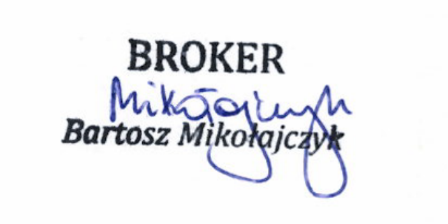                                                                                                               ……………………………………………..Kierownik zamawiającego lub osoba upoważniona do podejmowania czynności w jego imieniu